      Załącznik do Uchwały nr 1917/21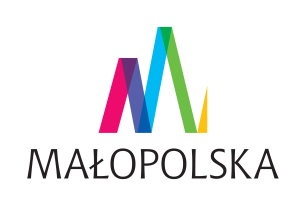 Zarządu Województwa Małopolskiego                         z dnia 28 grudnia 2021 r.MAŁOPOLSKI PROGRAM WSPIERANIA RODZINY I SYSTEMU PIECZY ZASTĘPCZEJdo 2023 r.Spis treściI. WSTĘP	3II. PODSTAWY PRAWNE i STATUS PROGRAMU	4III. PODSUMOWANIE DZIAŁAŃ ZREALIZOWANYCH W LATACH 2016-2020	6IV. DIAGNOZA KONDYCJI MAŁOPOLSKIEJ RODZINY, PIECZY ZASTĘPCZEJ I ADOPCJI ORAZ DOSTĘPU RODZIN DO USŁUG SPOŁECZNYCH	15TŁO DEMOGRAFICZNE	15SYTUACJA RODZIN	16DOSTĘP MAŁOPOLSKICH RODZIN DO USŁUG SPOŁECZNYCH	19STAN PIECZY ZASTĘPCZEJ W MAŁOPOLSCE	31ADOPCJA	41KADRA SYSTEMU WSPIERANIA RODZINY I PIECZY ZASTĘPCZEJ	42V. PODSTAWY MERYTORYCZNE PROGRAMU	43V.1. Wprowadzenie	43V.2. Strategia Rozwoju Województwa. Małopolska 2030	45V.3. Strategie i programy krajowe	47VI. ZAŁOŻENIA PROGRAMU	54VI.1. Analiza SWOT	54VI.2. Cele Programu	58VI.3. Obszary działania oraz odbiorcy Programu	58VI.4. Czas i miejsce realizacji Programu	58VI.5. Zakres rzeczowy Programu	59VI.5.1. Działania, Poddziałania	59VI.5.2. Kierunki działań na rzecz rodziny i rozwoju sytemu pieczy zastępczej w perspektywie wieloletniej	80VII. REALIZACJA I MONITOROWANIE PROGRAMU	82VII.1. Zarządzanie Programem	82VII.2. Finansowanie Programu	82VII.3. Monitorowanie Programu	88BIBLIOGRAFIA	99I. WSTĘPSamorząd Województwa Małopolskiego przygotował Małopolski Program Wspierania Rodziny i Sytemu Pieczy Zastępczej do 2023 r., u podstaw którego stoi przekonanie o sile i wartości rodziny. Już w słowie wstępnym Marszałka Województwa Małopolskiego Witolda Kozłowskiego do Strategii Rozwoju Województwa „Małopolska 2030. Przestrzeń rodziny. Twoja przestrzeń na sukces”, możemy przeczytać „(…) Szczególne miejsce w Strategii zajmuje rodzina. Pragniemy, aby dzięki wspólnemu wysiłkowi Samorządu Województwa i jego partnerów w ciągu nadchodzącej dekady region stał się miejscem, które daje Małopolanom i ich rodzinom poczucie bezpieczeństwa i stabilności, oparte na poszanowaniu wartości duchowego i materialnego dziedzictwa, a jednocześnie, aby Małopolska była regionem z dynamicznie rozwijającą się gospodarką bazującą na innowacjach, w którym troszczymy się o środowisko dla dobra nas samych i następnych pokoleń (…)”. Na gruncie niniejszego programu o Rodzinie mówimy w różnych kontekstach - w tradycyjnym rozumieniu czyli tzw. rodziny biologicznej, w kontekście rodziny adopcyjnej i rodziny zastępczej, której podwójna rola często przyczynia się do reintegracji i wzmocnienia rodziny biologicznej. Każda z tych rodzin zasługuje na szczególne zainteresowanie, wsparcie oraz troskę o jej prawidłowe funkcjonowanie, a także promocję wartości, które reprezentuje. 	Małopolanie są beneficjentami różnorodnych programów rządowych i samorządowych dla rodzin poprawiających ich sytuację. Wiele projektów adresowanych jest do rodzin z dziećmi. Otrzymują one wsparcie finansowe np. w ramach rządowych programów „Rodzina 500+” czy „Dobry start”. Rodziny wielodzietne mogą liczyć na zniżki i bonusy korzystając z programu „Karta Dużej Rodziny”. Coraz bogatsza staje się oferta projektowa, dla której źródłem finansowania jest Europejski Fundusz Społeczny, w tym głównie za sprawą Regionalnego Programu Operacyjnego Województwa Małopolskiego na lata 2014-2020. Wciąż jednak konieczna jest kontynuacja obecnej polityki Województwa wyrównującej dostęp małopolskich rodzin do usług społecznych, profilaktyka na rzecz rodziny oraz wsparcie selektywne, skierowane do grup mających specjalne potrzeby i doświadczających specyficznych trudności. Założenia takie wyznaczają również zakres małopolskich przedsięwzięć planowanych na nowy okres programowania w polityce spójności Unii Europejskiej czyli na lata 2021-2027. II. PODSTAWY PRAWNE i STATUS PROGRAMUPrzepisy prawa w obszarze polityki społecznej wskazują na konieczność opracowania kilku odrębnych programów regionalnych - wojewódzkiego programu profilaktyki i rozwiązywania problemów alkoholowych, wojewódzkiego programu przeciwdziałania narkomanii, programu wspierania rodziny i systemu pieczy zastępczej, wojewódzkiego programu wyrównywania szans osób niepełnosprawnych i przeciwdziałania ich wykluczeniu społecznemu oraz pomocy w realizacji zadań na rzecz zatrudniania osób niepełnosprawnych, wojewódzkiego programu przeciwdziałania przemocy w rodzinie. Dwa z wymienionych programów, których opracowanie i realizacja należą do zadań samorządów województw, koncentrują się głównie na rodzinie, lokując ją już w nazwie programu, przy czym niniejsze opracowanie jest operacjonalizacją zadania wynikającego z ustawy o wspieraniu rodziny i systemie pieczy zastępczej, przede wszystkim z art. 183 pkt 2, zgodnie z którym do zadań własnych samorządu województwa należy „opracowanie programów dotyczących wspierania rodziny i systemu pieczy zastępczej, będących integralną częścią strategii rozwoju województwa”. Tym samym głównym „adresatem programu” w sposób automatyczny staje się rodzina z dzieckiem oraz dziecko w rodzinie i placówce. Jednocześnie według art. 183 pkt 3 i 3 a) tej ustawy do zadań samorządu województwa należy także „promowanie nowych rozwiązań w zakresie wspierania rodziny i systemu pieczy zastępczej”, „szkolenie i doskonalenie zawodowe kadr jednostek organizacyjnych samorządu gminnego i powiatowego”, a według art. 184 Ustawy także  „organizowanie i prowadzenie ośrodków adopcyjnych”, co poszerza „grupę docelową” Programu przede wszystkim o kadry systemu i podmioty tworzące ten system, obecnie i w przyszłości. Jednocześnie w Strategii Rozwoju Województwa „Małopolska 2030” w obszarze „Zarządzanie strategią” „zakłada się, że w warstwie programowej jednym z najważniejszych instrumentów wdrażania celów Strategii będą programy strategiczne. W tej grupie będą mieścić się zarówno dokumenty obligatoryjne (czy to ze względu na uwarunkowania europejskie czy ustawowe – krajowe), jak i programy przyjmowane z inicjatywy własnej Samorządu Województwa lub partnerów”. Przewiduje się, że zostaną przygotowane m.in. programy strategiczne w zakresie: innowacyjności, transportu, polityki senioralnej, gospodarki o obiegu zamkniętym, ale też wsparcia rodziny. Zapisany w regionalnej strategii rozwoju program „wsparcia rodziny” powoduje, że niniejszy dokument ma niejako charakter przejściowy, zapewniając ciągłość polityki samorządu województwa wobec małopolskich rodzin do momentu przyjęcia ponadresortowego programu regionalnego, który zastąpi niniejszy program, integrując także inne polityki regionalne dotyczące rodziny. Pozwoli to na uniknięcie ryzyka powielania się zapisów poszczególnych programów wojewódzkich.Planowany termin przyjęcia programu „wsparcia rodziny” wskazanego w Strategii, jakim ma być koniec 2023 r., podyktowany jest oczekiwaniem na przyjęcie programów krajowych (obecnie funkcjonują głównie projekty ogólnopolskich strategii sektorowych, prowadzone są konsultacje i uzgodnienia), prowadzonym Narodowym Spisem Powszechnym Ludności i Mieszkań 2021 (dostarczy on aktualnych danych o liczbie rodzin, dzieci w rodzinach, strukturze rodzin i gospodarstw domowych różnego typu), czasem potrzebnym na dokonanie analiz regionalnych. Procedowana jest umowa partnerstwa, wyznaczana jest linia demarkacyjna dla środków europejskich i podziału odpowiedzialności za poszczególne zadania z obszaru wsparcia rodzin. Jednocześnie źródła finansowania dotychczasowego programu, obowiązującego do roku 2020, opierają się gównie na środkach europejskich, dla których obowiązuje zasada n+3 (możliwość rozliczania środków perspektywy finansowej 2014-2020 do 2023 r.), tym samym cele i działania Programu nie zmieniają się co do zasady, zostały natomiast zaktualizowane o bieżące ustalenia, informacje, stan prac nad regionalną polityką społeczną na najbliższe lata. Dodatkowego podkreślenia wymaga fakt, że kierunek działania 1.1.5 „Profilaktyka przemocy w rodzinie” zapisany Strategii Rozwoju Województwa „Małopolska 2030” w kierunku polityki rozwoju „Małopolskie rodziny” zoperacjonalizowany zostanie odrębnym programem wojewódzkim, podobnie jak kierunek działania 1.1.2 „Rozwijanie i sieciowanie usług wczesnego wielospecjalistycznego wsparcia rozwoju dziecka” - działania z tego obszaru do końca 2021 roku są przedmiotem regulacji Regionalnego Programu Zdrowotnego Samorządu Województwa Małopolskiego „Wczesna wielospecjalistyczna interwencja dla rodzin z dzieckiem niepełnosprawnym lub zagrożonym niepełnosprawnością, w tym kobiet w ciąży spodziewających się dziecka niepełnosprawnego lub zagrożonego niepełnosprawnością”.III. PODSUMOWANIE DZIAŁAŃ ZREALIZOWANYCH W LATACH 
2016-2020U podstaw polityki prorodzinnej Samorządu Województwa Małopolskiego stoi przekonanie o sile i wartości rodziny w wielu jej odsłonach. Samorząd Województwa Małopolskiego na drodze tworzenia w regionie otoczenia przyjaznego rodzinie przyjął i realizował Małopolski Program Wspierania Rodziny i Systemu Pieczy Zastępczej do 2020 r., a w jego ramach szereg różnorodnych działań.Źródłem finansowania działań Małopolskiego Programu Wspierania Rodziny i Systemu Pieczy Zastępczej do 2020 roku był w dużej mierze Europejski Fundusz Społeczny w ramach Regionalnego Programu Operacyjnego Województwa Małopolskiego na lata 2014-2020. Wśród rezultatów przedsięwzięć RPO WM, które jednocześnie stanowiły treść programu wspierania rodziny do 2020 r. możemy wymienić następujące przedsięwzięcia:Centra wsparcia opiekunów nieformalnych osób niesamodzielnych, w tym także rodzin z niepełnosprawnym dzieckiem – przedsięwzięcie realizowane w ramach RPO WM Poddziałania 9.2.2, 9.2.3 Usługi opiekuńcze oraz interwencja kryzysowa – ZIT/SPR, typ projektu A - Działania wspierające opiekunów nieformalnych osób niesamodzielnych, poprzez uruchomienie centrów wsparcia opiekunów (…), 9. Oś Priorytetowa Region spójny społecznie. Do końca 2020 r. zawartych było 16 umów z beneficjentami (projekty konkursowe). Wartość projektów objętych umowami wyniosła - ponad 36,3 mln zł, w tym wartość dofinansowania UE – niemal 30,9 mln zł. W wyniku realizacji dofinasowanych projektów, dla których zawarto umowy do końca 2020 r. powstać miało 11 centrów wsparcia opiekunów rodzinnych osób niesamodzielnych, a w 4 wsparcie przyznano na rozszerzenie działalności. Wsparciem w dofinansowanych projektach planowano objąć 10 318 osób. Do końca 2020 r. wsparciem objęto 3 962 osoby. Jednocześnie dofinansowano 9 projektów łączących dwie usługi społeczne czyli prowadzenie placówki opieki dziennej dla seniorów i centrum wsparcia opiekunów rodzinnych osób niesamodzielnych - 10 nowych, 1 wsparte w dotychczasowej działalności. Wsparciem w tego rodzaju projektach planowano objąć kolejne 2 885 osób. Łączna wartość tego rodzaju projektów to ponad 38 mln zł, z czego dofinansowanie UE wyniosło ponad 32,3 mln zł. W oparciu o zawarte umowy efekty w regionie szacuje się łącznie na 21 centrów wsparcia opiekunów rodzinnych.Rozwój oferty wsparcia rodziny ze szczególnym uwzględnieniem dzieci i młodzieży - przedsięwzięcie realizowane w ramach RPO WM Poddziałanie 9.2.1 Usługi społeczne i zdrowotne w regionie, typ projektu C - Usługi wsparcia rodziny i systemu pieczy zastępczej (wcześniej: Wsparcie dla tworzenia i/lub działalności placówek wsparcia dziennego dla dzieci i młodzieży), 9. Oś Priorytetowa Region spójny społecznie. Zakres udzielanego wsparcia obejmuje przede wszystkim tworzenie nowych placówek wsparcia dziennego (świetlice, koła zainteresowań, ogniska) lub wsparcie istniejących pod warunkiem zwiększenia liczby miejsc lub rozszerzenia oferty. Do końca 2020 r. zawartych było 86 umów z Beneficjentami (projekty konkursowe). Wartość projektów objętych umowami wyniosła ponad 191,2 mln zł, w tym wartość dofinansowania UE - ponad 162,5 mln zł. W ramach realizowanych projektów przewiduje się utworzenie w Małopolsce 202 nowych placówek wsparcia dziennego oraz 32 filii. W 15 istniejących placówkach rozszerzona zostanie oferta zajęć dla dzieci i młodzieży. Wsparciem planuje się objąć 14 722 młodych ludzi. Do końca 2020 r. z oferowanego wsparcia skorzystało 9 751 dzieci i młodzieży. Łącznie w ramach tego rodzaju projektów adresowanych do dzieci i młodzieży przewiduje się utworzenie w Małopolsce 234 nowych placówek wsparcia dziennego (wliczając filie).Dodatkowo, 4 projekty w tym Poddziałaniu RPO WM koncentrują się na wsparciu osób sprawujących rodzinną pieczę zastępczą, zwiększeniu liczby miejsc w rodzinnej pieczy zastępczej i promocji rodzicielstwa zastępczego. Rozwój usług interwencji kryzysowej - przedsięwzięcie realizowane w ramach RPO WM Poddziałania 9.2.2, 9.2.3 Usługi opiekuńcze oraz interwencja kryzysowa – ZIT/SPR, typ projektu C - Wsparcie dla tworzenia i/lub działalności ośrodków interwencji kryzysowej (…), 9. Oś Priorytetowa Region spójny społecznie. Zakres udzielanego wsparcia obejmuje wsparcie na tworzenie nowych ośrodków interwencji kryzysowej lub wsparcie rozwoju istniejących ośrodków interwencji kryzysowej pod warunkiem dorównania do standardu określonego w SzOOP dla nowych ośrodków interwencji kryzysowej. Do końca 2020 r. zawartych było 11 umów z Beneficjentami (z naborów w 2016 r. i 2019 r., projekty konkursowe). Wartość projektów objętych umowami wyniosła blisko 26,3 mln zł, w tym wartość dofinansowania UE – ponad 22,3 mln zł. W ramach dofinansowanych projektów utworzono 3 nowe ośrodki interwencji kryzysowej, a w 5 kolejnych rozszerzano ofertę wsparcia osób i rodzin dotkniętych problemami i sytuacjami kryzysowymi. Wsparciem w dofinansowanych projektach planuje się objąć 8 210 osób. Do końca 2020 r. wsparciem objęto 4 298 mieszkańców Małopolski.Rodzina i praca – godzenie życia zawodowego i rodzinnego osób opiekujących się osobami zależnymi - projekty konkursowe realizowane w ramach RPO WM w Działaniu 8.5. Zakres rzeczowy realizowany w 2020 r. obejmował zapewnienie opieki nad dziećmi do lat 3 w żłobkach, klubach dziecięcych, przez dziennego opiekuna oraz przez nianię. Do końca 2020 roku przyjęto do realizacji 125 projektów na kwotę 119,1 mln zł. Dotychczas powstało 3,4 tys. miejsc opieki nad dziećmi w żłobkach, klubach dziecięcych oraz u dziennego opiekuna.Małopolska Niania 2.0 - Celem Projektu, prowadzonego przez Regionalny Ośrodek Polityki Społecznej w Krakowie ze środków RPO WM 2014-2020, jest stworzenie warunków do podjęcia lub kontynuacji zatrudnienia przez Rodziców dzieci w wieku do lat 3 oraz zwiększenie dostępności do usług opieki nad dziećmi w wieku do lat 3, w szczególności w gminach o ograniczonym dostępie do tych usług. Szczególne preferencje dotyczą dzieci i rodziców z niepełnosprawnościami oraz rodziców samotnie wychowujących dzieci. Łącznie w projekcie Małopolska Niania 2.0 do końca 2020 r. wsparcie otrzymało 453 Małopolan - Rodziców dzieci do 3 lat. Całkowita wartość Projektu wynosi blisko 19,7 mln. zł. Kluczowe wskaźniki produktów osiągnięte w projekcie Małopolska Niania 2.0 (od początku realizacji do 30.06.2021 r.) kształtują się następująco:liczba osób opiekujących się dziećmi w wieku do lat 3 objętych wsparciem w programie - 710;liczba osób opiekujących się dziećmi w wieku do lat 3 objętych wsparciem w programie, które na moment przystąpienia do projektu pozostają bez pracy, przebywają na urlopie macierzyńskim, rodzicielskim, wychowawczym - 485;liczba osób opiekujących się dziećmi w wieku do lat 3 objętych wsparciem w programie, które na moment przystąpienia do projektu są zatrudnione (osoby pracujące, dla których wsparcie w postaci zapewnienia opieki nad dziećmi umożliwi utrzymanie zatrudnienia) - 225;liczba osób, które powróciły na rynek pracy po przerwie związanej z urodzeniem/wychowaniem dziecka lub utrzymały zatrudnienie, po opuszczeniu programu - 334;liczba osób pozostających bez pracy, które znalazły pracę lub poszukują pracy po opuszczeniu programu - 113.Struktura uczestników na podstawie zawartych umów o powierzenie grantu wg stanu na dzień 30.06.2021 r. wyglądała następująco: -          rodzice zamieszkujący na terenie gmin charakteryzujących się ograniczonym dostępem do instytucjonalnych form opieki nad dziećmi w wieku do lat 3 - 85%-          rodzice na urlopach związanych z rodzicielstwem (48%) oraz rodzice pozostający bez pracy (20%) - 68%-          rodzice z niepełnosprawnościami - 2%-          rodzice dziecka do lat 3 z niepełnosprawnościami - 1%-       rodzice samotnie wychowujący dzieci – 4%.W oparciu o przeprowadzoną diagnozę potrzeb szkoleniowych w celu wzmacniania 
i doskonalenia kadr w zakresie skutecznego i profesjonalnego świadczenia wsparcia rodzinom, Regionalny Ośrodek Polityki Społecznej w Krakowie organizował szkolenia i seminaria prezentujące metody pracy z dzieckiem i rodziną oraz spotkania superwizyjne.Ze środków własnych Województwa Małopolskiego ROPS organizował szkolenia i seminaria, których tematyka dotyczyła m.in. rozwoju psychospołecznego dzieci i młodzieży wobec zagrożeń występujących w internecie, pracy z rodziną biologiczną w kontekście umieszczenia dziecka w pieczy zastępczej czy specyfiki pracy asystenta rodziny w rodzinie zagrożonej i uwikłanej w przemoc. W spotkaniach wzięło udział 69 osób. Przedstawiciele kadr systemu pieczy zastępczej z Małopolski uczestniczyli także w szkoleniach organizowanych corocznie w ramach Krajowego Programu Przeciwdziałania Przemocy w Rodzinie. Ponadto asystenci rodziny mogli skorzystać ze wsparcia w formie superwizji (12 uczestników) i coachingu (21 osób), a dla rodziców i dzieci z rodzin zastępczych specjalistycznych zorganizowano turnus specjalistyczny, w ramach którego zapewniono szkolenia dla rodziców i zajęcia terapeutyczne dla dzieci. W turnusie wzięło udział 32 uczestników. Główne działania szkolenia zawodowego kadr systemu wspierania rodziny i pieczy zastępczej wykonujących zadania na terenie województwa małopolskiego były prowadzone w ramach projektu „Szkolenie i doskonalenie zawodowe kadr systemu wspierania rodziny i pieczy zastępczej” realizowanego w okresie 01.09.2017 r.- 31.08.2020 r. w ramach Programu Operacyjnego Wiedza Edukacja Rozwój, Działanie 2.8 Rozwój usług społecznych świadczonych w środowisku lokalnym. W projekcie zorganizowano m.in. szkolenia z zakresu: budowania lokalnego systemu wspierania rodziny i pieczy zastępczej oraz pozyskiwania środków na ten cel, stosowania prawa, a także szkolenia dedykowane kadrze zarządzającej, osobom bezpośrednio pracującym z dziećmi i rodzinami, organom kontrolnym wojewody, służbom współpracującym i tworzącym system wspierania rodziny i pieczy zastępczej oraz adopcji. Uczestnicy projektu mieli również możliwość wzięcia udziału w cyklu spotkań superwizyjnych. Z uwagi na sytuację epidemiczną w 2020 r. do oferty projektu dodatkowo wprowadzono wsparcie psychologiczne i prawne. Łącznie w projekcie przeszkolono 1 597 osób (1 uczestnik mógł wziąć udział w kilku formach wsparcia, tj. w szkoleniu, superwizji, otrzymać wsparcie psychologiczne i prawne) w ramach 54 tematów szkoleniowych i 99 grup szkoleniowych. W superwizjach udział wzięło 106 osób (asystenci rodziny, koordynatorzy rodzinnej pieczy zastępczej, pracownicy ośrodków adopcyjnych, pracownicy placówek opiekuńczo-wychowawczych i placówek wsparcia dziennego) w ramach 10 grup superwizyjnych. Wsparcie psychologiczne i prawne otrzymało 14 osób. Całkowita wartość projektu wyniosła ponad 4,1 mln zł, w tym dla Samorządu Województwa Małopolskiego – niemal 722,4 tys. zł, poniesione nakłady ogółem: ponad 4,1 mln zł;Projekt był kontynuowany w ramach kolejnego przedsięwzięcia o podobnym charakterze Doskonalenie kompetencji kadr systemu wspierania rodziny i pieczy zastępczej - projekt partnerski w trakcie realizacji, zaplanowany na lata 2020-2022. Zakres rzeczowy zrealizowany w 2020 r. obejmował: diagnozę potrzeb szkoleniowych kadr systemu wspierania rodziny i pieczy zastępczej oraz służb współpracujących w celu dostosowania oferty wsparcia do rzeczywistych potrzeb poszczególnych grup zawodowych (analiza desk research, ankieta internetowa, spotkanie konsultacyjno-focusowe, raport), ofertę szkoleniową na 2021 r., postępowania na wyłonienie zewnętrznych wykonawców szkoleń i superwizji. Całkowita wartość projektu dla Województwa Małopolskiego wynosi ponad 786,5 tys. zł. W celu organizowania środowiska pomocy i integracji społecznej, inspirowania nowych rozwiązań, wspólnej realizacji projektów oraz lepszego przepływu informacji pomiędzy małopolskimi jednostkami pomocowymi przy Regionalnym Ośrodku Polityki Społecznej w Krakowie została powołana Regionalna Platforma Współpracy, która realizuje swoje cele poprzez działania podejmowane w ramach powołanych grup tematycznych. W zakresie działań dotyczących interdyscyplinarnej współpracy lokalnej w obszarze wspierania rodziny i pieczy zastępczej w ramach platformy działa Konwent Dyrektorów Powiatowych Centrów Pomocy Rodzinie oraz grupa robocza ds. wspierania rodziny i systemu pieczy zastępczej. W okresie trwania Programu odbyło się 10 spotkań ww. grup, a w każdym z nich uczestniczyło ok. 20 osób. W związku z pandemią SARS-COV-19 w 2020 r. Regionalny Ośrodek Polityki Społecznej w Krakowie realizował przedsięwzięcia zachęcające do wsparcia personelu medycznego i rodzin z Małopolski. W ramach akcji „Psycholog dostępny od zaraz" powstała baza ponad 70 specjalistów oferujących bezpłatne wsparcie psychologiczne dla personelu medycznego, który wykonywał pracę w warunkach szczególnego narażenia na stres. Akcja „Rodzina Razem" zgromadziła ponad 100 specjalistów, którzy oferowali nieodpłatne wsparcie terapeutyczne, psychologiczne, logopedyczne, animacyjne, prawne, duszpasterskie dla rodzin. Przeprowadzono ankiety badające przebieg akcji.Dzięki środkom budżetu Województwa Małopolskiego w latach 2017-2018 na terenie 23 gmin regionu realizowany był pilotażowy projekt „Małopolska Niania”. Wsparciem w ramach projektu zostało objętych 91 rodzin wychowujących dzieci w wieku do lat 3, które otrzymały dofinansowanie do zatrudnienia niani w wysokości 1 500 zł miesięcznie (1 000 zł z budżetu WM oraz 500 zł ze środków własnych gminy). Dzięki tej pomocy rodzice mogli powrócić do pracy po urlopie związanym z opieką nad dzieckiem, a jednocześnie 91 osób pozostających dotąd bez pracy, zostało zatrudnionych przez rodziny w charakterze niani. Rodziny w charakterze niani zatrudniały najczęściej osoby obce, jednak nierzadko byli to dziadkowie lub dalsza rodzina. W przypadku większości rodzin nianie zostały zatrudnione na okres 10 miesięcy w wymiarze 40 godzin tygodniowo. Aby rodziny mogły ubiegać się o wsparcie w ramach projektu musiały spełnić kryteria określone przez gminy, m.in.: sprawowanie opieki nad dzieckiem/ dziećmi, które bezpośrednio po okresie realizacji projektu mogły zostać objęte wychowaniem przedszkolnym; posiadanie dziecka/ dzieci z niepełnosprawnością; samotne wychowywanie dziecka/ dzieci; wielodzietność; niepełnosprawność rodziców czy zatrudnienie niani będącej osobą w szczególnej sytuacji na rynku pracy – m.in. osobą bezrobotną powyżej 50 roku życia. W blisko połowie gmin biorących udział w projekcie nie występowały żadne inne niż niania formy opieki nad dziećmi do 3 roku życia. Całkowita wartość projektu „Małopolska Niania” wyniosła ponad 1,2 mln zł, w tym ponad 821,3 tys. zł pochodziło z budżetu Województwa Małopolskiego, a niespełna 413,7 tys. zł stanowiły środki z wkładu własnego gmin. Wartość projektu dodatkowo uzupełniły środki prywatne rodziców. Ponad 80% rodzin zakwalifikowanych do projektu dofinansowało wynagrodzenie niani, średnio w wysokości ok. 500 zł miesięcznie. Aktualnie kontynuację pilotażu stanowi projekt Małopolska Niania 2.0 realizowany w ramach RPO WM 2014-2020. Celem wzmacniania rodzinnych form pieczy zastępczej oraz promowania rodziny jako wartości, w całym okresie prowadzenia Programu, realizowano kolejne edycje konkursu skierowanego do rodziców zastępczych, osób prowadzących rodzinne domy dziecka i dzieci ze wszystkich form pieczy zastępczej, a także rodziców i dzieci adopcyjnych z terenu województwa małopolskiego. Uczestnicy konkursu w kolejnych edycjach byli zapraszani do przedstawienia swojej rodziny w formie plastycznej lub literackiej, wykonania kartki pocztowej czy gadżetu promocyjnego nawiązujących do dziedzictwa kulturowego i przyrodniczego Małopolski, jak również zaproponowania kreatywnych form spędzania czasu wolnego w alternatywie do smartfonu. W ramach 5 edycji do konkursu wpłynęło 230 zgłoszeń, a prace nadesłane w kategorii rodzinnej świadczą o tym, że konkurs stworzył okazję do integracji rodziny wokół wspólnego zadania, jakim było wykonanie pracy konkursowej.W latach 2016-2020 Regionalny Ośrodek Polityki Społecznej w Krakowie organizował Małopolskie Obchody Dnia Rodzicielstwa Zastępczego - przedsięwzięcie mające na celu propagowanie pozytywnego rodzicielstwa wśród mieszkańców województwa małopolskiego oraz zwrócenie uwagi na rodziny zastępcze i adopcyjne jako formy opieki najbardziej zbliżone do naturalnego środowiska wychowania dzieci i młodzieży. W ramach wydarzenia corocznie odbywały się konferencje poruszające zagadnienia z zakresu wspierania rodziny biologicznej, zastępczej i adopcyjnej, które cieszyły się zainteresowaniem kadr systemu wspierania rodziny i pieczy zastępczej i stanowiły przestrzeń do wymiany doświadczeń, dobrych praktyk oraz integracji środowiska pieczy zastępczej i adopcji z Małopolski. Relacje z Małopolskich Obchodów Dnia Rodzicielstwa Zastępczego, którym towarzyszyło także wręczenie nagród w konkursach dla rodzin zastępczych i adopcyjnych pojawiały się w lokalnych mediach oraz były zamieszczane na stronie internetowej www.rops.krakow.pl i www.malopolska.pl. Łącznie w 5 spotkaniach wzięło udział ponad 700 osób.W ramach zadań skoncentrowanych na realizacji działań profilaktycznych oraz skutecznej interwencji opracowano 2 publikacje: „Mapa pomocy rodzinie w kontekście umieszczenia dziecka w pieczy zastępczej” (2017 r.) oraz „Formy pomocy osobom skazanym, opuszczającym jednostki penitencjarne” (2018 r.). Ww. publikacje zostały rozdystrybuowane wśród instytucji podejmujących pracę z rodziną oraz wśród osób zainteresowanych (w tym w odpowiedzi na liczne wnioski osób odbywających karę pozbawienia wolności), jak również udostępnione na stronie internetowej ROPS w Krakowie w zakładce publikacje/poradniki. Samorząd Województwa Małopolskiego chcąc promować małopolskich pracodawców podejmujących działania ułatwiające pracownikom godzenie życia zawodowego z rodzinnym, w całym okresie realizacji Programu organizował konkurs „Małopolski Pracodawca Przyjazny Rodzinie”. Przedsięwzięcie skierowane jest do małopolskich pracodawców, którzy wykraczając poza obowiązki uregulowane w przepisach prawa pracy, stosują również inne rozwiązania z zakresu społecznej odpowiedzialności biznesu sprzyjające godzeniu rodzicielstwa z pracą zawodową. Od 2017 roku konkurs wpisuje się w kategorie Małopolskiej Nagrody Rynku Pracy i jest organizowany we współpracy z Wojewódzkim Urzędem Pracy w Krakowie. Łącznie w 5 edycjach do konkursu wpłynęło ponad 60 aplikacji opisujących dobre praktyki z zakresu prorodzinnej polityki zatrudnienia. W ramach monitoringu zjawisk rodzących zapotrzebowanie na podejmowanie działań interwencyjnych w rodzinie przeprowadzono analizę potrzeb rodzinnej pieczy zastępczej w województwie. Analiza została dokonana w oparciu o dane wywołane.W zakresie działań ukierunkowanych na zwiększenie wiedzy i kompetencji rodzicielskich realizowano projekt „Więzienie WIĘZI nie więzi” dedykowany rodzicom odbywającym karę pozbawienia wolności, którzy w związku z długotrwałą izolacją narażeni są na rozluźnienie więzi rodzinnych oraz mają trudności we właściwym wypełnianiu ról rodzicielskich. Projekt polega na organizacji 40-godzinnego cyklu warsztatów doskonalących kompetencje wychowawcze, opracowanych na podstawie Programu „Szkoła dla rodziców i wychowawców” oraz dostosowanych do realiów osób odbywających karę pozbawienia wolności. Projekt został zrealizowany we wszystkich jednostkach penitencjarnych z terenu województwa małopolskiego. W sumie w 4 edycjach warsztatów uczestniczyło blisko 50 osadzonych, którzy w większości pozytywnie ocenili projekt i wskazali na przydatność umiejętności nabytych w trakcie warsztatów, które doskonalili w trakcie widzeń z dziećmi.IV. DIAGNOZA KONDYCJI MAŁOPOLSKIEJ RODZINY, PIECZY ZASTĘPCZEJ I ADOPCJI ORAZ DOSTĘPU RODZIN DO USŁUG SPOŁECZNYCHTŁO DEMOGRAFICZNEWedług wyników ostatniego Narodowego Spisu Powszechnego przeprowadzonego w 2011 roku w Małopolsce mieszkało łącznie 705,5 tys. rodzin, w tym 474,9 tys. rodzin z dziećmi do 24 lat na utrzymaniu (815 tysięcy dzieci).14,7% rodzin z dziećmi (69,7 tys.) stanowiły rodziny wielodzietne posiadające co najmniej troje dzieci (3+). W Małopolsce w rodzinach z trojgiem lub więcej dzieci w 2011 r. żyło 238,4 tys. dzieci. Według danych spisowych Małopolska w 2011 r. była drugim województwem w kraju pod względem odsetka i liczby rodzin wielodzietnych.W 2020 r., według danych GUS w Małopolsce żyło 684,9 tys. dzieci i młodzieży do 18 roku życia włącznie, w tym 110 029 dzieci do lat 3 (roczniki: 0, 1, 2 lata).Wobec braku aktualnych danych obrazujących stan rodzin w Małopolsce (ostatnie dane pochodzą z Narodowego Spisu Powszechnego z 2011 r.), w 2019 r. w Małopolsce przeprowadzono badanie kondycji społeczno-gospodarczej rodzin. Wynika z niego, iż 31,9% gospodarstw domowych w regionie to rodziny z co najmniej jednym niepełnoletnim dzieckiem. Wśród rodzin z dziećmi dominują rodziny wychowujące jedno dziecko (57,1%), rodziny z dwójką dzieci stanowią 37,1%. Najmniej jest rodzin wielodzietnych, czyli co najmniej z trójką dzieci (5,8%). W roku 2020 w Małopolsce urodziło się o 1 586 dzieci mniej niż w poprzednim roku. Tylko w pięciu małopolskich powiatach zanotowano wzrost liczby urodzeń w stosunku do roku poprzedniego – wielickim, miechowskim, krakowskim, tatrzańskim i w Nowym Sączu. W pozostałych powiatach zanotowano spadek urodzeń, największy w Krakowie – o 400 urodzeń mniej niż rok wcześniej.Wskaźnik urodzeń żywych na 1 000 ludności w województwie małopolskim w 2020 r. wynosił 10,4, było to mniej niż rok i dwa lata wcześniej, kiedy to wskaźnik ten przyjmował wartość odpowiednio - 10,9 i 11,2, ale było to jednocześnie więcej niż przeciętna dla kraju wynosząca 9,3 (przed rokiem 9,8).W 2019 r. Małopolska była regionem o jednym z najwyższych wskaźników przyrostu naturalnego. W latach 2012-2019 przyrost naturalny w regionie był cały czas dodatni (w 2019 r. - 1,2 na 1 tys. mieszkańców, rok wcześniej: 1,6, a w 2017 r.: 1,9) i pozostawał na poziomie znacznie wyższym niż średnia dla Polski, gdzie przyrost naturalny w tym okresie był ujemny lub zerowy. Jednak w 2020 r. odnotowano ujemy przyrost naturalny w regionie (minus 1/1000 mieszkańców, czyli minus 3,4 tys. osób), podobnie jak we wszystkich pozostałych województwach, przy średniej dla Polski – minus 3,2/1 000 mieszkańców. W porównaniu do innych regionów Małopolska zachowała drugą, korzystną pozycję w kraju pod względem wysokości przyrostu naturalnego, po województwie pomorskim ze wskaźnikiem minus 0,5. W Małopolsce zarówno w miastach jak i na wsi współczynnik przyjął wartości ujemne.Współczynnik dzietności dla Małopolski w 2020 r. wynoszący 1,45 był nieznacznie niższy niż w 2019 r., kiedy to wyniósł on 1,48, był on jednak wyższy niż przeciętna dla Polski w 2020 r. – 1,38.Współczynnik rozwodów na 1 000 mieszkańców wyniósł w Małopolsce w 2020 r. - 1,1, w Polsce współczynnik ten był nieco wyższy z wartością 1,3/1 000. Wskaźnik rozwodów na tysiąc mieszkańców w województwie utrzymuje się na względnie stałym poziomie – od 1,3/1 000 w 2007 r. poprzez 1,2 i 1,3 w 2013 r i 2014 r. do 1,3 i 1,4 w 2018 i 2019 r.SYTUACJA RODZINZ roku na rok coraz korzystniejsze są statystyki dotyczące liczby Małopolan korzystających z pomocy społecznej:W 2020 r. z systemu pomocy społecznej skorzystało 134,5 tys. osób, co stanowiło 3,9% mieszkańców regionu. Było to mniej o prawie 17 tys. osób, skutkiem czego odsetek mieszkańców objętych wsparciem zmalał o kolejne 0,5 punktu procentowego. Na przestrzeni lat 2012-2020 spadek ten objął już blisko 102 tys. osób (43% klientów mniej w systemie). W 2020 r. wśród klientów pomocy społecznej w regionie znajdowało się 20,9 tys. rodzin z dziećmi. Z kolei rodziny wielodzietne stanowiły ponad jedną trzecią ogółu rodzin z dziećmi objętych pomocą społeczną (ponad 7,8 tys. rodzin z dziećmi w systemie). Natomiast wśród rodzin z dziećmi rodziny niepełne stanowiły 31,6% (6,6 tys. rodzin korzystających z pomocy społecznej).Także w statystyce małopolskich rodzin objętych pomocą społeczną widać „spadki” - o 23,6 tys. rodzin mniej niż w 2012 r. Dynamika spadku jest większa w przypadku rodzin z dziećmi niż rodzin bez dzieci (w tym osób samotnie gospodarujących) – od 2012 r. spadek odpowiednio o 18,8 tys. (czyli o 47,3%) i 4,8 tys. (czyli o 7,9%). Największy spadek zanotowano w przypadku rodzin wielodzietnych - o 48,7% tj. o 7,4 tys. takich rodzin mniej w systemie. Liczba rodzin niepełnych korzystających z pomocy społecznej zmniejszyła się od 2012 r. o 3,8 tys., co oznacza spadek o 36,4% czyli ubytek mniejszy od odpływu z systemu rodzin z dziećmi w ogóle czy rodzin wielodzietnych.Na sytuację tę nie bez wpływu pozostaje rządowy program Rodzina 500 plus, w ramach którego w 2020 r. małopolskim rodzinom wypłacono świadczenia w wysokości prawie 3,8 miliarda złotych dla blisko 661,3 tys. dzieci (wliczając dzieci wychowujące się w pieczy zastępczej). Jednocześnie, jak czytamy w Strategii Rozwoju Województwa. Małopolska 2030, „należy mieć świadomość możliwych zmian w sytuacji dochodowej gospodarstw domowych, zarówno w okresie trwania epidemii COVID-19, jak i po jej zakończeniu. Blisko 40% Małopolan deklaruje, iż sytuacja finansowa ich gospodarstw domowych w porównaniu ze stanem sprzed pandemii pogorszyła się. Utrzymanie tendencji malejącej zasięgu ubóstwa w regionie, z jednoczesnym utrzymaniem pozycji Małopolski w grupie województw o niskiej stopie ubóstwa, zwłaszcza w kontekście spodziewanych skutków epidemii, wymagać będzie opracowania efektywnej strategii walki z ubóstwem, w szczególności adresowanej do osób najbardziej nim dotkniętych.Ciągle jednak istnieją grupy mieszkańców doświadczających trudności innych niż materialne, o czym świadczyć mogą poniższe dane:Z badania kondycji społeczno-gospodarczej rodzin w Małopolsce, jakie przeprowadzono w 2019 roku wynika, iż rodziny w najtrudniejszej sytuacji finansowej to przede wszystkim rodziny dotknięte problemem niepełnosprawności i/lub niezdolności do pracy zarobkowej z uwagi na stan zdrowia osób dorosłych prowadzących gospodarstwo domowe. „W sposób szczególny problem ten dotyka rodzin, w których jeden lub więcej członków wymaga stałego leczenia oraz rehabilitacji. (…) Respondenci borykający się na co dzień z tego rodzaju trudnościami wskazywali na brak systemowych, kompleksowych, a zarazem zindywidualizowanych (…) mechanizmów wsparcia (…).”W 2020 r. ze wsparcia pomocy społecznej z powodu bezradności w sprawach opiekuńczo - wychowawczych i prowadzenia gospodarstwa domowego skorzystało 23 782 osób (17,7% ogółu klientów), chociaż było to mniej niż rok wcześniej, kiedy to z tej przyczyny wsparcie przyznano 28 541 osobom (18,8%).Najczęstszymi powodami umieszczania dzieci w pieczy zastępczej są bezradność życiowa rodziców i uzależnienia rodziców, głównie od alkoholu. Na skutek bezradności rodziców w II półroczu 2020 r. w pieczy zastępczej w Małopolsce umieszczono 38,6% dzieci z grupy wszystkich dzieci skierowanych do pieczy w tym okresie, a z powodu uzależnienia rodziców – 32,9%. W skutek sieroctwa biologicznego w pieczy zastępczej w 2020 r. umieszczono tylko 4,6% dzieci skierowanych do placówek.W 2019 r. zanotowano w Małopolsce rekordowo niski poziom bezrobocia, i ponownie niższe bezrobocie rodzinne. W 2020 r. oba te wskaźniki miały wartości wyższe niż przed rokiem. Problem „bezrobocia rodzinnego” na koniec 2020 r. dotyczył ponad 5,5 gospodarstw domowych (w 2019 r. niespełna 4 tys. gospodarstw, dwa lata wcześniej 4,8 tys.), czyli 14,5% zarejestrowanych bezrobotnych - o 1 p. p. więcej niż w 2019 r. 2 324 małopolskie rodziny pozostawały pod opieką asystenta rodziny. Chociaż było to o 305 rodzin mniej niż przed rokiem, wynika to zapewne z 17 asystentów mniej w 2020 r. w porównaniu do 2019 r., z których każdy może objąć pomocą 15 rodzin.Co najmniej 9,4 tys. dzieci objęto w 2020 r. opieką i wychowaniem placówek wsparcia dziennego, które są instrumentem wsparcia rodziny w wypełnianiu funkcji opiekuńczo-wychowawczych, zdefiniowanym na gruncie ustawy o wspieraniu rodziny i systemie pieczy zastępczej, a stosowanym w przypadku problemów i deficytów rodziny i dzieci.W 2020 r. Komenda Główna Policji w Krakowie zanotowała w Małopolsce 80 zamachów samobójczych w grupie wiekowej do 18 roku życia, rok wcześniej zarejestrowano 98 takich zdarzeń, ale dwa lata wstecz – 78.W 2019 r. 11 483 młodych ludzi do 18 lat leczonych było w warunkach ambulatoryjnych z powodu z zaburzeń psychicznych (bez uzależnień).Według ustaleń z badania „NASTOLATKI 3.0. Raport z ogólnopolskiego badania uczniów” „Nastolatki korzystają z sieci samodzielnie już od siódmego roku życia. Im młodsze pokolenie, tym ten kontakt następuje wcześniej. (…) Prawie wszyscy respondenci zadeklarowali codzienne, kilkugodzinne korzystanie z sieci. Wynosi ono około 4 godzin i 12 minut (w poprzedniej edycji badania średnia wynosiła około 3 godzin i 40 minut). Wpływ na to ma przede wszystkim coraz częstsze korzystanie ze smartfonów. (…) W większości domów nie wprowadza się zasad ograniczających czas korzystania z internetu, czy reguł dotyczących selekcji treści, do których nastolatki mogą mieć dostęp (zwłaszcza wśród uczniów szkół ponadgimnazjalnych).”W opiniach pracowników małopolskich ośrodków pomocy społecznej po okresie izolacji i nauki zdalnej gorsza jest kondycja psychiczna dzieci i młodzieży, a przywrócenie młodym ludziom równowagi psychospołecznej może wymagać wysiłku wielu służb.DOSTĘP MAŁOPOLSKICH RODZIN DO USŁUG SPOŁECZNYCH Opinie Małopolan o usługachW raportach z badania „Kondycja społeczno-gospodarcza rodzin w województwach podkarpackim i małopolskim, ze szczególnym uwzględnieniem zjawiska depopulacji” (UMWM 2019 r.) możemy przeczytać: „Są takie sytuacje kryzysowe i wiem, że jest telefon taki też do sytuacji kryzysowych, ale te ośrodki takie wspomagające, te wychowawcze, to z reguły są terminy. Gdybyśmy chcieli tak iść, powiedzmy z ulicy nieodpłatnie, to terminy są za pół roku, za rok czyli w momencie, kiedy ja potrzebuję pomocy to nie mam się zwrócić do kogo. Kobieta, lat 44, rodzina pełna, wielodzietna.”Wskazywano też na problem braków kompetencyjnych wśród rodziców – nawet ci dobrze wykształceni nie posiadają specjalistycznej wiedzy i umiejętności potrzebnych do rozwiązywania pojawiających się trudności wychowawczych. Rodzice często zbyt późno identyfikują problem – na przykład w zakresie uzależnienia cyfrowego, nierzadko stosują niewłaściwe metody jego rozwiązania.Mieszkańcy obszarów wiejskich przeważnie oceniają dostęp do niemal wszystkich rodzajów usług społecznych jako trudniejszy od mieszkańców miast. Więcej trudności z dostępem do różnych instytucji mają mieszkańcy obszarów wiejskich.39% respondentów badania ilościowego CAPI nie wie czy mogłoby otrzymać wsparcie instytucji publicznych w przypadku problemów materialnych, wychowawczych lub innych, a ponad 42% respondentów uważa, że nie uzyskałoby wsparcia instytucji publicznych.Opinie mieszkańców małopolski zdają się potwierdzać gromadzone dane, widniejące poniżej.Placówki wsparcia dziennegoW celu wsparcia rodziny dziecko może zostać objęte opieką i wychowaniem w placówce wsparcia dziennego (PWD). W sprawozdaniu OZPS za 2020 r. wykazano 243 placówki wsparcia dziennego (192 placówki i 51 filii), w tym 226 gminnych PWD (175 podstawowych i 51 filii), 10 powiatowych oraz 7 prowadzonych przez 2 powiaty w porozumieniu z 6 gminami. PWD były prowadzone przez 98 jednostek samorządu terytorialnego (95 gmin i 3 powiaty). Placówki te oferowały co najmniej 8,5 tys. miejsc, z których w ciągu roku skorzystało ponad 9,4 tys. dzieci.Odrębne statystyki obejmują wyniki realizacji Regionalnego Programu Operacyjnego Województwa Małopolskiego na lata 2014-2020, Poddziałanie 9.2.1 „Usługi wsparcia rodziny i systemu pieczy zastępczej” – przewiduje się utworzenie w regionie 202 nowych placówek wsparcia dziennego oraz 32 filii, a w 15 kolejnych dofinansowano rozszerzenie oferty zajęć dla dzieci i młodzieży (w tym prowadzonych poza sektorem publicznym). W 2019 r. zestawiono dane o placówkach wsparcia dziennego prowadzonych przez jednostki samorządu terytorialnego lub na ich zlecenie bez wsparcia unijnego oraz o istniejących i mających powstać placówkach zakontraktowanych w projektach RPO WM 2014-2020 (realizowanych zarówno przez jednostki samorządu terytorialnego, jak i podmioty działające poza tym sektorem), łączną liczbę placówek wsparcia dziennego dla dzieci i młodzieży w Małopolsce można było wtedy oszacować na około 350. Szacunek ten pokazuje, że w ok. 75 gminach brak było oferty PWD (41%) – gminnej lub oferowanej przez inny podmiot. Należy pamiętać, że większe gminy potrzebują nie jednego, a wielu takich miejsc.Opieka nad dziećmi do lat 3Instytucjonalna opieka nad najmłodszymi dziećmi w wieku do 3 lat zapewniana jest w żłobkach, klubach dziecięcych, przez dziennego opiekuna lub przez nianię. Dostęp do opieki instytucjonalnej nad najmłodszymi dziećmi w wieku do 3 lat w województwie małopolskim w 2020 r. przedstawiał się następująco:Według GUS w Małopolsce funkcjonowało 513 instytucjonalnych miejsc opieki nad najmłodszymi dziećmi. Stanowiły one 11,2% wszystkich placówek opieki nad dziećmi w wieku do lat 3 w Polsce. Więcej placówek funkcjonowało tylko w województwie mazowieckim (788).Powyższa grupę tworzyły 433 żłobki (o 34 więcej niż przed rokiem, ale ponad 7-krotnie więcej niż w roku 2012, kiedy funkcjonowało 61 żłobków) i 80 klubów dziecięcych (o 8 więcej niż przed rokiem i o 59 więcej niż w 2012 r.). Łącznie dysponowały one ponad 17,9 tys. miejsc, z których skorzystało w ciągu 2020 roku ponad 22,6 tys. dzieci, w tym 207 dzieci niepełnosprawnych. Najliczniejszą grupę dzieci w żłobkach i klubach dziecięcych na koniec roku stanowiły dwulatki (50,8%), a dzieci roczne – ponad 41%. Odsetek dzieci w wieku poniżej 1 roku wyniósł 2,1%.Jednak z 13 402 dzieci przebywających w małopolskich żłobkach i klubach dziecięcych na koniec grudnia 2020 r. 84,3% stanowiły dzieci objęte opieką w żłobkach w miastach (15,6% na wsi). Na obszarach miejskich w 2020 r. opieką w żłobkach i klubach dziecięcych objęto 21,7% wszystkich dzieci w wieku do lat 3 (tyle samo co przed rokiem i o 14,9 p. p. więcej niż w 2012 r.), natomiast na wsi jedynie 3,6% (o 0,5 p. p. więcej niż przed rokiem i o 3,4 p. p. więcej niż w 2012 r.).Wskaźnik dla Małopolski pokazujący dzieci w żłobkach i klubach dziecięcych w przeliczeniu na 1 000 dzieci w wieku do lat 3 w 2020 r. wyniósł – 122, a wskaźnik miejsc w żłobkach i klubach dziecięcych na 1 000 dzieci w wieku do lat 3 – 163. Wskaźnik dzieci w żłobkach i klubach dziecięcych w przeliczeniu na 1 000 dzieci był niższy niż ogólnopolski wynoszący w tym czasie 128, a podobny wskaźnik dotyczący dzieci był wyższy od ogólnopolskiego 156. Przy czym w 2012 r. w Małopolsce na 1 000 dzieci w wieku do 3 lat tylko 32 było w żłobkach i klubach dziecięcych.Dostępność opieki instytucjonalnej nad dziećmi do lat 3 na poziomie małopolskich powiatów jest zróżnicowana. Można zauważyć, że dostępność ta jest najwyższa w stolicy województwa i dużych miastach regionu - najwyższą wartością wskaźnika liczby podopiecznych na 1 tys. dzieci w wieku do lat 3 charakteryzował się Kraków (267), w następnej kolejności wyróżniały się Tarnów (192) i Nowy Sącz (152). Wysoką wartość tego wskaźnika odnotowano także w powiecie olkuskim (147) i wielickim (140). Z kolei najniższą wartością wskaźnika wyróżniał się powiat tatrzański (12) z ogólnie relatywnie niskim dostępem do usług społecznych na tle regionu.Wśród wszystkich placówek 84,0% należało do sektora prywatnego. Najwięcej żłobków i klubów dziecięcych sektora prywatnego należało do osób fizycznych prowadzących działalność gospodarczą (75,2%). Po 8,4% placówek zostało założonych przez spółki cywilne oraz przez spółki z ograniczoną odpowiedzialnością. W sektorze publicznym blisko 98% żłobków i klubów dziecięcych było prowadzonych przez samorządy gminne.Żłobki i kluby dziecięce sektora prywatnego zapewniały 13 010 miejsc, a sektora publicznego – 4 904 miejsc. W sektorze prywatnym na 1 żłobek przypadały średnio 32 miejsca, a w sektorze publicznym średnia wartość była ponad dwukrotnie wyższa (68 miejsc). Kluby dziecięce były mniejsze, dysponowały one średnio odpowiednio 18 i 21 miejscami.Udogodnienia dla dzieci niepełnosprawnych posiadało 56,9% placówek opieki nad małymi dziećmi. Najczęściej były to pochylnie, podjazdy i platformy (35,1% ogólnej liczby placówek), łazienki przystosowane do potrzeb dzieci niepełnosprawnych (28,1%) oraz posadzki antypoślizgowe (26,9%).” Wsparcie dzieci z niepełnosprawnościami o charakterze innym niż likwidacja barier architektonicznych, a także odziaływania żłobków wobec dzieci zagrożonych niepełnosprawnością czy o nieprawidłowym rozwoju nie są ewidencjonowane. Koszty pobytu w placówkach dla 68,9% dzieci zostały częściowo lub całkowicie pokryte przez gminy.W 2020 r. zarejestrowanych było 82 dziennych opiekunów, którzy mieli pod opieką 452 dzieci. W 2019 r. oraz 928 niań. Statystyki w tym względzie zmieni projekt Województwa Małopolskiego „Małopolska Niania 2.0” prowadzony przez Regionalny Ośrodek Polityki Społecznej w Krakowie, finansowany ze środków Regionalnego Programu Operacyjnego Województwa Małopolskiego na lata 2014-2020 - 8. Oś priorytetowa „Rynek Pracy”, Działanie 8.5 „Wsparcie na rzecz łączenia życia zawodowego z prywatnym”, w którym do końca czerwca 2021 wsparciem w postaci refundacji kosztów zatrudnienia niań objęto 710 rodziców.Interwencja kryzysowaDostęp mieszkańców Małopolski do interwencji kryzysowej jest zróżnicowany terytorialnie, otrzymują oni tez usługi o rożnym standardzie, uzależnione od lokalnych rozwiązań:W województwie małopolskim w 2020 r. ośrodki interwencji kryzysowej, których prowadzenie jest zadaniem powiatu, funkcjonowały w nieco ponad połowie bo w 12 z 22 powiatów (w 9 powiatach i 3 miastach na prawach powiatu). 5 powiatów zapewniało mieszkańcom dostęp do usług interwencji kryzysowej poprzez zawieranie porozumień o świadczenie takich usług z innymi powiatami. W powiecie krakowskim podpisano porozumienie, na mocy którego mieszkańcy tego powiatu korzystali ze wsparcia OIK w Krakowie. Powiaty: limanowski i nowosądecki w 2020 r. miały zawarte porozumienie z Sądeckim Ośrodkiem Interwencji Kryzysowej w Nowym Sączu, zaś powiaty tarnowski i dąbrowski zawarły porozumienie z OIK miasta Tarnowa.Z kolei w pozostałych 5 powiatach: miechowskim, nowotarskim, olkuskim, suskim i wielickim w strukturach powiatowych centrów pomocy rodzinie działały punkty lub zespoły interwencji kryzysowej. Małopolskie ośrodki interwencji kryzysowej w 2020 r. dysponowały łącznie 84 miejscami schronienia, dostępnymi we wszystkich OIK funkcjonujących w regionie. Z pomocy OIK skorzystało w ciągu 2020 roku 8 856 osób. Dodatkowo 2 OIK zostały uruchomione na początku 2021 r. (w powiecie tarnowskim i wielickim).Jak widać z powyższej analizy, mieszkańcy nie wszystkich powiatów regionu mają dostęp do ośrodków interwencji kryzysowej na swoim terenie (8 powiatów). W związku z tym, że sytuacja ta występuje od dawna Samorząd Województwa Małopolskiego zabezpieczył środki w Regionalnym Programie Operacyjnym Województwa Małopolskiego na lata 2014-2020 na tworzenie OIK, a także rozszerzanie działalności istniejących jednostek. Rozwój usług interwencji kryzysowej to przedsięwzięcie realizowane w ramach RPO WM w Poddziałaniach 9.2.2, 9.2.3 Usługi opiekuńcze oraz interwencja kryzysowa – ZIT/SPR, typ projektu C - Wsparcie dla tworzenia i/lub działalności ośrodków interwencji kryzysowej (…), 9. Oś Priorytetowa Region spójny społecznie. Zakres udzielanego wsparcia obejmuje wsparcie na tworzenie nowych ośrodków interwencji kryzysowej lub wsparcie na rozwój istniejących ośrodków interwencji kryzysowej pod warunkiem dorównania do standardu określonego w SzOOP dla nowych ośrodków interwencji kryzysowej. W ramach tych projektów utworzono 3 nowe ośrodki interwencji kryzysowej (w powiatach gorlickim, wielickim i tarnowskim), a w 5 kolejnych rozszerzono ofertę wsparcia.W raporcie NIK „WYKONYWANIE ZADAŃ W ZAKRESIE INTERWENCJI KRYZYSOWEJ NA RZECZ OSÓB I RODZIN PRZEZ POWIATY” działania podjęte przez Województwo Małopolskie wskazane zostały jako przykład „dobrej praktyki”. W przytoczonym raporcie NIK sformułowano wiele cennych wniosków dotyczących stanu, a też i możliwości rozwoju usług interwencji kryzysowej w Polsce. Wśród nich na szczególną uwagę zasługują poniższe konkluzje:„Przepisy prawa w zakresie interwencji kryzysowej w wielu aspektach są niedoprecyzowane i nie określają szczegółowych zasad i norm funkcjonowania jednostek realizujących to zadanie. Placówki często same określają reguły swojej działalności, korzystając m.in. z rozwiązań przyjętych w innych jednostkach. Sformułowanie standardów lub doprecyzowanie przepisów przyczyniłoby się niewątpliwie do większej skuteczności tej formy pomocy. Mając na uwadze ustalenia kontroli, Najwyższa Izba Kontroli wnosi o: 1) określenie ogólnopolskich standardów usług interwencyjnych, w odniesieniu do struktury organizacyjnej i sposobu funkcjonowania ośrodków i punktów interwencji kryzysowej, minimalnego zakresu usług zapewnianych przez te placówki oraz kwalifikacji osób wykonujących usługi. (…)2) uregulowanie statusu prawnego punktów interwencji kryzysowej, z których pomocy, w około 50% przypadków, korzystają osoby z innych powodów niż doznawana przemoc w rodzinie, a także ujęcie tych placówek w sprawozdaniach (…)Nadzór nad jakością działalności jednostek organizacyjnych pomocy społecznej sprawuje wojewoda, w związku z tym Najwyższa Izba Kontroli wnosi o: (…)skorelowanie działających w każdym województwie centrów powiadamiania ratunkowego z jednostkami interwencji kryzysowej z danego terenu, np. poprzez przekazanie centrom powiadamiania ratunkowego wykazu całodobowych numerów telefonów, pod którymi, w ramach interwencji kryzysowej, osoby potrzebujące specjalistycznego wsparcia mogą je otrzymać. Takie działanie pozwoliłoby na zapewnienie natychmiastowego wsparcia osobom w kryzysie, w szczególności tam, gdzie nie funkcjonują całodobowe ośrodki interwencji kryzysowej. (…)(…)szerokie informowanie o możliwości uzyskania pomocy w ramach interwencji kryzysowej; umożliwienie wszystkim specjalistom pracującym w placówkach interwencji kryzysowej uczestnictwa w szkoleniach podnoszących ich kwalifikacje zawodowe w zakresie interwencji kryzysowej oraz zapewnienie tym pracownikom profesjonalnej superwizji.”W „ocenie ogólnej” zawartej w raporcie możemy także przeczytać:„Usługi interwencyjne dla osób lub rodzin będących w stanie kryzysu nie są ani powszechnie dostępne, ani ogólnie znane. Choć prowadzenie ośrodków interwencji kryzysowej należy do zadań własnych powiatów, to w skali kraju, tylko około 45% samorządów powiatowych realizuje to zadanie. Ponadto, w wielu przypadkach, osobom potrzebującym nie zapewniono pomocy natychmiastowej, a udzielone wsparcie nie obejmowało opieki psychologa. Jednocześnie ośrodki i punkty przekształcały się częstokroć w placówki długotrwałego poradnictwa i tym samym zatracały swój pierwotny charakter, tzn. interwencji w nagłej, niespodziewanej, bardzo trudnej do samodzielnego rozwiązania sytuacji życiowej. Trzeba przy tym jednak podkreślić, że osoby, które uzyskały w tych placówkach pomoc, oceniają ją wysoko.”(…)„Słabością jest jednak mała rozpoznawalność tych placówek, na co wpływ ma brak właściwie ukierunkowanych działań informacyjnych. Powoduje to, że część osób wymagających natychmiastowej interwencji nie zgłasza się po pomoc, lub szuka jej w innych instytucjach, np. dzwoniąc na nr alarmowy 112. Dlatego też praca tych placówek powinna zostać skorelowana z działającymi w każdym województwie centrami powiadamiania ratunkowego. Pozwoliłoby to na zapewnienie natychmiastowego wsparcia wszystkim osobom tego potrzebującym, co w szczególności dotyczy terenów, gdzie nie funkcjonują całodobowe ośrodki interwencji kryzysowej. Ponadto odciążyłoby inne służby od udzielania pomocy w przypadkach znajdujących się w obszarze zainteresowań jednostek interwencji kryzysowych.”(…)Z kolei w „Syntezie wyników kontroli” uwagę zwracają zapisy uszczegóławiające powyższe kwestie:„W części powiatów utworzono punkty interwencji kryzysowej, których funkcjonowanie nie zostało jednak usankcjonowane w ustawie o pomocy społecznej. W 2020 r. takie punkty działały w 87 j.s.t. Mieszkańcy powiatów, w których brakuje takich jednostek, bardzo często poszukują pomocy w placówkach mieszczących się w innych powiatach lub miastach na prawach powiatu, co oznacza, że zapotrzebowanie na usługi interwencji kryzysowej przewyższa ofertę istniejących placówek interwencyjnych. Osoby spoza terenu stanowiły od 2% do nawet 15% zwracających się o pomoc do skontrolowanych placówek. Część z powiatów, w których nie działają placówki interwencyjne zawarła porozumienia dotyczące wsparcia osób w kryzysie przez jednostki działające w innych miastach.Działające w naszym kraju punkty interwencji kryzysowej nie są jednak wykazywane w sprawozdaniach z udzielonych świadczeń pomocy społecznej – pieniężnych, w naturze i usługach MRPiPS-03, gdyż jak wskazuje Ministerstwo Rodziny i Polityki Społecznej, PIK nie są jednostkami organizacyjnymi pomocy społecznej, wymienionymi w ustawie o pomocy społecznej.”(…)„Wyniki badań uzyskanych na podstawie anonimowej ankiety przeprowadzonej przez NIK wśród osób korzystających z pomocy wykazały, że tymi, którzy zachęcają do zwrócenia się o wsparcie do ośrodków lub punktów przede wszystkim są członkowie rodziny i przyjaciele oraz przedstawiciele sądów, policji, poradni psychologiczno-pedagogicznych lub lekarze. Nieco ponad 26% ankietowanych podało, że taką decyzję podjęło samodzielnie znajdując w internecie informacje o działalności tych placówek.” (…)„Z pomocy 23 skontrolowanych jednostek, w latach 2018–2020 (I poł.) skorzystało łącznie 47 630 osób, spośród których najwięcej – 6 849 (14,4%) zwróciło się o pomoc z powodu doznawanej przemocy domowej, 3 584 (7,5%) korzystało ze wsparcia interwencyjnego z powodu trudności wychowawczych z dziećmi, 3 530 osób (7,4%) z powodu kryzysu związanego z rozwodem, rozstaniem lub kryzysem małżeńskim; przyczyną zwrócenia się do OIK przez 1 779 osób (3,7%) były niespodziewane wydarzenia losowe (np. wypadek, śmierć bliskiej osoby), a 1 309 (2,7%) osób korzystało z pomocy z powodu myśli samobójczych/kryzysu suicydalnego. Osoby korzystające z pomocy interwencyjnej uczestniczące w anonimowym badaniu ankietowym przeprowadzonym przez NIK wymieniły łącznie 399 przyczyn, które stały się powodem decyzji o szukaniu pomocy w ośrodku lub punkcie. Najczęstszą przyczyną były problemy rodzinne związane z agresja, przemocą, kłótniami i itp. (141 osób, tj. 55,9%).”W dniach 20-30.07.2021 r. Regionalny Ośrodek Polityki Społecznej w Krakowie przeprowadził ankietę internetową wśród wszystkich 14 działających w tym czasie na terenie województwa małopolskiego ośrodków interwencji kryzysowej. W wyniku przeprowadzonej analizy odpowiedzi przesłanych przez szefów małopolskich OIK można scharakteryzować działalność ośrodków interwencji kryzysowej w regionie. Charakterystyka ta pokazuje duże zróżnicowanie wewnątrzregionalne i działalność prowadzoną według różnych modeli pracy:5 OIK funkcjonuje całodobowo we wszystkie dni tygodnia w sposób stacjonarny, kolejne 7 OIK poza standardowymi godzinami pracy (12 godzin - 5 OIK, 8 godzin - 2 OIK) oferuje dyżury telefoniczne,2 OIK nie oferują wsparcia poza godzinami pracy stacjonarnej (funkcjonują: jeden - 15 godzin 7 dni w tygodniu lub jeden - od poniedziałku do piątku),wszystkie OIK oferują pomoc psychologiczną i prawną oraz miejsca czasowego schronienia,większość OIK (11) nie zauważyła zmian powodów udzielania pomocy w trakcie pandemii koronawirusa SARS-COV-19. 3 ośrodki wskazały jednak, że: „W trakcie pandemii zgłasza się do OIK więcej dzieci i młodzieży z zaburzeniami zachowania, nastroju, lękami spowodowanymi izolacją oraz brakiem kontaktu z rówieśnikami”, „Więcej zgłoszeń dotyczy obniżonego nastroju, leków, izolacji i objawów depresji, myśli samobójczych u dzieci i młodzieży”, „Wzrasta liczba kryzysów, klienci chętniej korzystają z pomocy. Więcej kryzysów suicydalnych.”,wśród głównych przyczyn udzielania pomocy w OIK najczęściej wymieniały konflikty rodzinne (13 wskazań), kryzysy małżeńskie, rozwody lub rozstania czy zdrady (12 wskazań) oraz przemoc domową (11 wskazań), problemy wychowawcze (9 wskazań), a także myśli i tendencje samobójcze lub zaburzenia czy choroby psychiczne (7 wskazań), co koresponduje z ustaleniami NIK,Różne są formy organizacyjne małopolskich OIK, 7 ośrodków interwencji kryzysowej funkcjonuje jako odrębna jednostka pomocy społecznej, a kolejne 7 – w strukturach powiatowego centrum pomocy rodzinie, bądź miejskiego ośrodka pomocy społecznej w mieście na prawach powiatu (w Nowym Sączu).OIK działają zarówno duże ośrodki działające jako odrębne jednostki, w których zatrudnionych jest kilkunastu, a nawet kilkudziesięciu pracowników, jak i małe działy powiatowych centrów pomocy rodzinie zatrudniające 3 lub 4 pracowników.Nie zawsze odrębna jednostka zatrudnia dużo pracowników. Są ośrodki zatrudniające 29 osób i 4 osoby. Czasem zaś OIK działający w strukturach PCPR zatrudnia kilkanaście osób (20, 18 osób). Ośrodki dysponujące większą kadrą specjalistów oferują szersze wsparcie dla mieszkańców.Roczny koszt funkcjonowania małopolskich ośrodków interwencji kryzysowej jest bardzo zróżnicowany. 3 ośrodki działające jako odrębne jednostki dysponujące szeroką kadrę specjalistów oraz oferujące różnorodne całodobowe wsparcie kosztują najwięcej, bo od 1,1 mln zł do ponad 2,5 mln zł. Są jednak i małe ośrodki, których roczne funkcjonowanie kosztuje od niespełna 31,1 tys. zł do niemal 154,3 tys. zł. Przedstawiciele ośrodków interwencji kryzysowej wypowiedzieli się także na temat kierunków potrzebnych zmian, które mogłyby podnieść skuteczność usług i dostępność OIK:12 OIK wypowiedziało się na temat regulacji prawnych, zadań i finansowania OIK. Najczęściej wskazywano na potrzebę standaryzacji sposobu funkcjonowania i finansowania ośrodków interwencji kryzysowej oraz miejsc schronienia (7 wskazań), co także pokrywa się z ustaleniami NIK. 12 OIK wypowiedziało się na temat współpracy. Przedstawiciele 10 OIK podnosili konieczność standaryzacji zasad współpracy pomiędzy interwentami kryzysowymi a przedstawicielami innych instytucji, zwłaszcza służby zdrowia, policji, ale też ośrodków pomocy społecznej (7 wskazań). 11 OIK odniosło się do problematyki związanej z kadrą. Przede wszystkim podnoszono brak lub ograniczony dostęp do bezpłatnego doskonalenia zawodowego (studiów podyplomowych i szkoleń) oraz superwizji (9 wskazań).9 OIK wskazało na problemy związane z dostosowaniem miejsc schronienia oraz miejsca świadczenia usług interwencji kryzysowej do wymogów sanitarno-epidemicznych, w tym 3 OIK zgłosiły niewystarczającą liczbą miejsc schronienia. 7 OIK wypowiedziało się w kwestii lokalu, sprzętu i wyposażenia. Wskazano na ograniczenia lokalowe wynikające z posiadanych zasobów oraz na potrzebę standaryzacji w tym zakresie.Jeżeli chodzi o wsparcie ze środków europejskich to przedstawiciele 5 OIK podkreślali, że np.:sięganie po środki unijne wymaga wniesienia wkładu własnego, co „przy ograniczonym budżecie uniemożliwia wnioskowanie o dofinansowanie;przy sięganiu po środki unijne niezbędne jest zabezpieczenie środków na okres trwałości projektu, które muszą być finansowane przez powiat;powinna być możliwość dofinansowania do studiów podyplomowych dla kadry OIK w ramach środków unijnych.Przedstawiciele tylko 3 OIK wskazali na potrzebę promocji oferty, żeby dotrzeć do osób potrzebujących wsparcia. Postulowano też promocję interwencji kryzysowej, jako usługi dla klasy średniej.Asystenci rodziny, rodziny pomocowe i wspierająceNa dzień 31.12.2020 r. w województwie małopolskim zatrudnionych było 284 asystentów rodziny (o 17 mniej niż przed rokiem). 172 małopolskie gminy zatrudniały od 1 do 27 asystentów (najwięcej w Krakowie – 27), najczęściej po jednym (122 gminy). W 10 gminach rodziny nie miały możliwości skorzystania ze wsparcia asystenta. W małopolskich gminach pomoc asystenta w opiece i wychowaniu dziecka była oferowana 2 324 rodzinom, o 305 rodzin mniej niż przed rokiem, przy czym zmniejszyła się też liczba asystentów.W celu wspierania rodziny przeżywającej trudności w wypełnianiu funkcji opiekuńczo-wychowawczych rodzina może także zostać objęta pomocą rodziny wspierającej, która pomaga w opiece i wychowaniu dziecka, prowadzeniu gospodarstwa domowego, czy kształtowaniu i wypełnianiu podstawowych ról społecznych. W 2020 r. jedynie w Słomnikach (p. krakowski) funkcjonowała 1 rodzina wspierająca.Natomiast rodziny zastępcze oraz rodzinne domy dziecka, na ich wniosek, mogą być wspierane przez rodziny pomocowe. Czas pobytu dziecka w rodzinie pomocowej nie może przekroczyć 2 miesięcy. Piecza zastępcza nad dzieckiem może być powierzona rodzinie pomocowej, w szczególności w okresie: czasowego niesprawowania opieki nad dzieckiem przez rodzinę zastępczą lub prowadzącego rodzinny dom dziecka w związku z wypoczynkiem, udziałem w szkoleniach lub pobytem w szpitalu; nieprzewidzianych trudności lub zdarzeń losowych w rodzinie zastępczej lub rodzinnym domu dziecka. W Małopolsce w 2017 r. (ostatnie z dostępnych danych) w celu pełnienia takiej funkcji zawarto umowy w 10 powiatach ziemskich i 2 grodzkich z 55 rodzinami (o 3 mniej niż w 2016 r.). Najwięcej takich rodzin zakontraktowano w Krakowie (19 rodzin pomocowych) i Nowym Sączu (7 rodzin pomocowych).STAN PIECZY ZASTĘPCZEJ W MAŁOPOLSCEPiecza zastępcza instytucjonalna i rodzinnaPiecza zastępcza podzielona jest – ustawa o wspieraniu rodziny i systemie pieczy zastępczej - na formy instytucjonalne i rodzinne:W obrębie instytucjonalnej pieczy zastępczej na koniec 2020 r. w Małopolsce funkcjonowało 87 placówek opiekuńczo-wychowawczych oferujących łącznie 1 178 miejsc. W drugim półroczu 2020 r. w placówkach tych przebywało 1 019 dzieci (średnia z okresu sprawozdawczego).W grupie placówek opiekuńczo - wychowawczych funkcjonowało:50 placówek typu socjalizacyjnego (w tym jedna łącząca zadania placówki typu socjalizacyjnego i typu interwencyjnego), oferujących 816 miejsc, w których przebywały 694 osoby, 8 placówek typu specjalistyczno-terapeutycznego, oferujących 89 miejsc, w których przebywało 88 wychowanków,24 placówki typu rodzinnego, oferujących 189 miejsc, w których przebywało 165 dzieci,6 placówek typu interwencyjnego (w tym jedna łącząca zadania placówki typu socjalizacyjnego i typu interwencyjnego), oferujących 84 miejsca, w których przebywały 72 osoby,W ramach rodzinnej pieczy zastępczej na koniec 2020 r. w Małopolsce funkcjonowało 1 990 rodzin zastępczych i rodzinnych domów dziecka, a wychowywało się w nich 2 922 dzieci i młodzieży (w tym rodziny spokrewnione – 1 199, niezawodowe – 575, zawodowe – 191, rodzinne domy dziecka - 25). Zawodowe rodziny zastępcze, to najczęściej rodziny „młode”. Według danych ankiety przeprowadzonej przez Regionalny Ośrodek Polityki Społecznej w Krakowie w 2020 r. najwięcej małopolskich rodzin zawodowych posiadało staż do 5 lat (41%) i od 5 do 10 lat (36%). Może to prowadzić do wniosku o relatywnie krótkim okresie „przeżywalności” nowo założonej rodziny, kończeniu pełnienia tej funkcji wraz z usamodzielnieniem wychowanków, jak i potrzebie wsparcia, szkoleń itp. dla tej grupy.Najliczniejszą grupą dzieci przebywających w pieczy zastępczej były dzieci w wieku 14 - 17 lat (33,9%, 1 335 wychowanków). Kolejną grupę stanowiły dzieci w wieku 7 - 13 lat (32,3%, 1 271 wychowanków). Młodzież w wieku 18 - 24 lata stanowiła 19,1% (754 osoby). Najmłodsze dzieci (poniżej 1 roku życia) stanowiły 1,4% (55 dzieci), a w wieku 1-3 lat – 5,9% (231 dzieci). Dzieci w wieku 4-6 lat stanowiły 7,5% (295 dzieci).Instytucjonalizacja i intensywność pieczy zastępczej w MałopolsceTrendy w obrębie deinstytucjonalizacji pieczy zastępczej w województwie małopolskim przedstawiają się następująco: Dostrzegalny jest fakt zmniejszania się liczby dzieci przebywających w pieczy zastępczej, zarówno w Polsce, jak i w regionie. W 2014 r. w pieczy zastępczej w Małopolsce przebywało 4 949 dzieci, a w 2020 r. – 3 941, co oznacza o 1 008 dzieci mniej w systemie czyli spadek o 20,4%. Natomiast według danych MRPiPS w Polsce w 2020 r. w pieczy zastępczej wszystkich typów przebywało łącznie 72 063 dzieci. Dla porównania w 2016 r. w Polsce w pieczy przebywało 74 757 dzieci, widoczna jest zatem zmiana w zakresie liczby dzieci przebywających w pieczy, gdyż zmniejszyła się ona o 2 694 osób, co stanowi 3,6%. W Małopolsce w tym czasie spadek był większy bo o 13,8%.Z danych wynika także, iż piecza rodzinna jest zdecydowanie lepiej rozwiniętym obszarem wsparcia dzieci. Jednak nadal utrzymuje się dość duży bo prawie 26% współczynnik udziału instytucjonalnej pieczy zastępczej w ogólnej liczbie dzieci w systemie. Przeciętnie dla Polsce ten wskaźnik jest jednak niższy i wynosi 22%.„Stopień deinstytucjonalizacji pieczy zastępczej” w Małopolsce - mierzony stosunkiem liczby dzieci w rodzinnej pieczy zastępczej (dzieci przebywające w rodzinach zastępczych z wyłączeniem rodzin zastępczych spokrewnionych, w rodzinnych domach dziecka i w placówkach opiekuńczo-wychowawczych typu rodzinnego) do liczby wszystkich dzieci w pieczy zastępczej - w 2020 r. wyniósł w Małopolsce średnio 64,2% (rok wcześniej 62,5%) - od 100% w powiatach suskim, proszowickim i limanowskim (co oznacza, że wszystkie dzieci w tych powiatach przebywają w rodzinnej pieczy zastępczej) do 21,9% w powiecie dąbrowskim. Przy czym pamiętać należy, że powiat nie prowadzący na swoim terenie placówki opiekuńczo-wychowawczej może kierować dzieci do placówek spoza powiatu, tak samo dzieci mogą być umieszczane w rodzinach zastępczych w innych powiatach. Wskaźnik „stopnia deinstytucjonalizacji pieczy zastępczej” dla Małopolski pomiędzy rokiem 2017 a 2020 wzrósł z 61,9% do 64,2%.W przyszłości na wartość opisywanego powyżej wskaźnika może mieć wpływ spadek liczby rodzin zastępczych w regionie. Od 2014 r. ubyło ich w Małopolsce 215 (spadek z 2 180 w 2014 r. do 1 965 w 2020 r.).Z kolei „wskaźnik intensywności pieczy zastępczej” w Małopolsce, oznaczający stosunek liczby dzieci poniżej 18. roku życia przebywających w pieczy zastępczej (zarówno instytucjonalnej, jak i rodzinnej) do liczby wszystkich dzieci w tym wieku na danym terenie, pokazuje, że przeciętna dla województwa w 2020 r. wyniosła 4,89 (rok wcześniej 5,00), co oznacza, że niespełna co dwudzieste małopolskie dziecko wychowuje się w pieczy zastępczej. Małopolska jest pod tym względem zróżnicowana - w 2020 r. najwyższą wartość tego wskaźnika zanotowano Nowym Sączu - 10,70/ 1 000 (rok wcześniej 10,45/1 000), najniższą w powiecie myślenickim (1,02).Wskaźnik intensywności pieczy zastępczej w regionie w latach 2017-2020 zmalał nieco – z 5,3 do 4,89.Proces deinstytucjonalizacji pieczy zastępczej postępuje jednak zbyt wolno, są trudności w pozyskaniu domu dla dzieci starszych, z trudnościami rozwojowymi. Z jednej strony brakuje dostatecznej liczby kandydatów na opiekunów zastępczych, a z drugiej strony oferta wsparcia dla rodzin już utworzonych nie jest wystarczająca. Dzieci, wobec których istnieje konieczność zapewnienia pieczy zastępczej zazwyczaj doświadczyły w/w zaniedbań i nadużyć, co skutkuje często koniecznością dokonania kompleksowej i pogłębionej diagnozy, a następnie podjęcia stałej długoterminowej psychoterapii, rehabilitacji, leczenia. Osoby, które decydują się na podjęcie się roli rodzica zastępczego, czy rozważają przysposobienie dziecka powinny mieć dostęp do szerokiego wachlarza usług, które będą je uczyć, wspierać i odciążać. W opiniach szefów i pracowników małopolskich PCPR wyrażonych w ankiecie przeprowadzonej przez ROPS w Krakowie w 2020 r. wśród przyczyn braku kandydatów do pełnienia funkcji rodziny zastępczej, w szczególności rodziny zastępczej zawodowej znajdują się:niskie wynagrodzenia,okresowe umowy cywilno-prawne zawierane z rodzinami zastępczymi zawodowymi, które nie gwarantują stabilnego zatrudnienia i poczucia bezpieczeństwa,trudna współpraca z rodzinami biologicznymi (roszczeniowość, rosnące oczekiwania ze strony rodzin pochodzenia dzieci, dotyczące spodziewanych efektów oddziaływań opiekunów zastępczych na dziecko),występujące problemy zdrowotne dzieci umieszczanych w rodzinach zastępczych, np. FAS, niepełnosprawność intelektualna, zaburzenia emocji i zachowania,brak dostępu do świadczeń medycznych w zakresie zdrowia psychicznego dzieci i młodzieży, brak wsparcia specjalistycznego oraz możliwości uzyskania rzetelnej pomocy i wsparcia, mały i utrudniony dostęp do specjalistów na lokalnym terenie (dojazdy do szpitali i poradni poza powiatem),rodziny zastępcze w niewystarczającym stopniu mogą korzystać z takich uprawnień jak np. zatrudnienie osoby do pomocy przy sprawowaniu opieki nad dziećmi czy pomoc wolontariuszy,stygmatyzacja społeczna (szczególnie w małych miejscowościach) – często społeczeństwo uważa, iż rodzina zastępcza to sposób na zarabianie pieniędzy, ataki na rodziny zastępcze – nagłaśnianie informacji negatywnych i nieinformowanie o pozytywnych, dobrych sytuacjach.W 2019 r. w Małopolsce rozwiązano 12 zawodowych rodzin zastępczych w 8 powiatach i 2 rodzinne domy dziecka. Usamodzielnienia wychowanków pieczy zastępczej Istnieje grupa młodych Małopolan, dla których osiągnięcie pełnoletności wiąże się z koniecznością usamodzielnienia, to wychowankowie pieczy zastępczej (ale też zakładów poprawczych, młodzieżowych ośrodków wychowawczych). W życiu każdej z tych młodych osób osiągnięcie pełnoletności, to moment dramatyczny, ponieważ oznacza wejście w samodzielne życie bez wsparcia rodziny, a czasem nawet konieczność wzięcia na siebie odpowiedzialności za nieporadnego życiowo rodzica. Często nie mają oni przyjaciół czy znajomych, ponieważ z powodu przenoszenia pomiędzy placówkami czy rodzinami zastępczymi oraz wiążącymi się z tym wielokrotnymi zmianami szkoły, nie mają szansy nawiązać trwałych więzi. Jak wynika z przeprowadzanych badań amerykańskich „25% pełnoletnich osób opuszczających pieczę zastępczą doświadcza stresu pourazowego - jest to prawie dwa razy więcej, niż w przypadku weteranów wojennych!”. W porównaniu z inną młodzieżą, ci młodzi ludzie są bardziej narażeni na wiele problemów, w tym bezdomność.W 2017 r. w raporcie „Postępy deinstytucjonalizacji pieczy zastępczej w Polsce" województwo małopolskie znalazło się na ostatnim miejscu w kraju w zakresie „pełnego usamodzielniania” - największy odsetek usamodzielnionych wracał do swoich rodzin biologicznych (30,4%, średnia dla Polski niespełna 21%, dane za połowę 2017 r.). W 2020 r. w Małopolsce wskaźnik niepełnych usamodzielnień wyniósł przeciętnie 24,26% (średnia ruchoma 3-letnia stosunku usamodzielnionych wychowanków pieczy zastępczej do rodziny biologicznej w stosunku do całkowitej liczby usamodzielnionych wychowanków pieczy zastępczej).W Małopolsce w 2020 r. pieczę zastępczą opuściło 358 osób, z czego 19,8% (71 osób) powróciło do rodzin naturalnych, a 54,2% (194 osoby) założyło własne gospodarstwa domowe. Przy czym wychowankowie placówek opiekuńczo - wychowawczych (piecza instytucjonalna) znacznie częściej powracali do rodzin naturalnych, w których się wychowywali przed umieszczeniem w placówce (58 osób) niż wychowankowie rodzin zastępczych i rodzinnych domów dziecka (tylko 13 osób) – ci częściej zakładają własne gospodarstwa domowe. Chociaż zmniejsza się odsetek wychowanków pieczy zastępczej powracających do poprzednich środowisk, to nadal Małopolska ma wskaźniki wyższe niż przeciętne dla kraju (24,26% w 2020 r. w porównaniu do 15,3% w Polsce). Jednocześnie w regionie w 2020 r. na 105 mieszkań chronionych funkcjonujących w sektorze pomocy społecznej tylko 22 przeznaczone były dla „osób usamodzielnianych opuszczających niektóre typy placówek opiekuńczo-wychowawczych, schroniska, zakłady poprawcze i inne” (21%). Dysponowały one zaledwie 69 miejscami. W ciągu roku skorzystało z nich 57 osób. Jak wykazało badanie „Mieszkania chronione dla osób opuszczających pieczę zastępczą 
w Małopolsce. Analiza dostępnej oferty oraz zapotrzebowania”, przeprowadzone przez Regionalny Ośrodek Polityki Społecznej w Krakowie w 2015 r.:„nie sprawdza się prowadzenie mieszkań chronionych dla osób opuszczających pieczę zastępczą w mniejszych miejscowościach, a zwłaszcza poza miejscowościami, 
w których siedzibę ma instytucja prowadząca mieszkanie. W trakcie badania żadne z mieszkań udostępnionych przez mniejsze gminy (głównie wiejskie), nie było wykorzystywane przez byłych wychowanków pieczy. Może się to wiązać z kilkoma przyczynami, na przykład brakiem zapotrzebowania – być może akurat w tym czasie żadna z osób opuszczających pieczę zastępczą (lub jeszcze w niej przebywających) nie pochodziła z gmin, które dysponują mieszkaniami chronionymi. Nie mniej z badania jasno można wysnuć również inne ważne przyczyny takiego stanu rzeczy. Należą do nich: ograniczona atrakcyjność małych miejscowości, niechęć części wychowanków do powrotu w rodzinne strony czy oddalenie od znanego środowiska (np. szkoły i znajomych). Rekomenduje się zatem tworzenie mieszkań chronionych w miejscowościach z potencjałem: w miastach powiatowych, w miejscowościach dających szersze możliwości edukacji, zwiększających szanse na zatrudnienie, atrakcyjnych dla byłych wychowanków pieczy zastępczej pod innymi, życiowymi względami. Kluczowym założeniem jest zapewnienie dostępności miejsc w mieszkaniach chronionych wszystkim młodym ludziom opuszczającym pieczę zastępczą, którzy będą zainteresowani taką formą wsparcia.” (…) „W trakcie w/w badania okazało się, że kilka mieszkań chronionych jest zlokalizowanych przy różnego rodzaju instytucjach. Jest to rozwiązanie, które w świetle celów procesu usamodzielnienia, nie powinno mieć miejsca. Umiejscowienie mieszkania chronionego np. przy ośrodku interwencji kryzysowej lub domu pomocy społecznej nie tylko sytuuje młodego człowieka poza środowiskiem lokalnym, ale także pogłębia zagrożenie wykluczeniem społecznym i jest samo w sobie stygmatyzujące. Dodatkowo takie lokum może charakteryzować się (przynajmniej w części) instytucjonalnymi warunkami, co przeczy idei usamodzielnienia. Mieszkania chronione, zgodnie z zapisami Ustawy o pomocy społecznej, powinny dawać możliwość nauki samodzielnego funkcjonowania w środowisku i w integracji ze społecznością lokalną. Sytuowanie takich mieszkań np. przy instytucji je prowadzącej jest niezgodne również z tą ideą.” (…) „Czasami, w przypadku starszych mieszkań lub tych dawno nieremontowanych i zamieszkanych już przez kolejne osoby, zgłaszają uwagi i propozycje napraw. W jednym przypadku mieszkaniec zamieszkał w przyzwoitych warunkach dzięki własnemu zaangażowaniu w remont mieszkania oraz wsparciu placówki opiekuńczo-wychowawczej, w której dotychczas przebywał. Funkcjonowanie jednego z mieszkań chronionych w województwie zostało wstrzymane do czasu przeprowadzenia remontu w budynku, w którym ma się znajdować. Te dwa ostatnie przypadki pokazują istniejącą potrzebę wsparcia niektórych jednostek prowadzących mieszkania chronione w zakresie podnoszenia standardów lokali przeznaczanych na ten cel. Stąd też rekomenduje się promowanie funkcjonujących zewnętrznych mechanizmów finansowych, które pozwalają tworzyć nowe mieszkania chronione (wynajem lub zakup lokalu) oraz remontować te już istniejące”.Powyższe cytaty wskazują na potrzebę, wynikającą z różnych przyczyn, remontów, przebudowy, wyposażania, ale też budowy w nowych usytuowaniach infrastruktury na cele mieszkań o charakterze wspomaganym, chronionym, tak by ulokować je w odpowiednich miejscach i dostosować do potrzeb, zwiększając tym samym szanse młodych ludzi na edukację, zatrudnienie, integrację, uniknięcie bezdomności. Mimo, że od realizacji cytowanego badania minęło kilka lat rekomendacje w nim zawarte pozostają nadal aktualne szczególnie w odniesieniu do kwestii mieszkaniowych.Raport z kontroli NIK „Pomoc w usamodzielnianiu się pełnoletnich wychowanków pieczy zastępczej” stwierdza jednocześnie: „Ustawa o wspieraniu rodziny i systemie pieczy zastępczej nie precyzuje, na czym ma polegać pomoc w udzieleniu odpowiednich warunków mieszkaniowych. Dlatego też wykonanie dyspozycji art. 140 ust. 1 pkt 2 ppkt a ustawy (udziela się pomocy w uzyskaniu odpowiednich warunków mieszkaniowych) stwarza trudności samorządom powiatowym, ponieważ powiat nie posiada takich możliwości jakie ma gmina. Zapewnienie lokalu mieszkalnego osobie pozbawionej samodzielnej możliwości jego pozyskania jest zadaniem wydziałów mieszkalnictwa w urzędach gminy. Przy dużych deficytach lokali socjalnych i komunalnych w gminach, pracownicy PCPR rzadko mają wpływ na przyznanie lokalu osobie usamodzielnianej. Stąd wychowankowie pieczy zastępczej, którzy ubiegali się o lokale z zasobów gminy, mogli liczyć głównie na pismo popierające do gminy ze strony PCPR oraz placówki opiekuńczo-wychowawczej. Skuteczność tych działań była jednak niska w sytuacji bardzo ograniczonej puli mieszkań komunalnych”.(…) „Dla osób, które nie mogą nadal zamieszkiwać z rodziną zastępczą, nie mających możliwości powrotu do środowiska naturalnego, skuteczną formą pomocy jest możliwość zamieszkania w mieszkaniu chronionym do czasu otrzymania mieszkania z zasobów gminy. Z ustaleń kontroli wynika, że odczuwalny jest brak mieszkań chronionych, w których pełnoletni mogliby czasowo przebywać do chwili uzyskania własnego lokalu.” (…) „Szczególnie drastyczną sytuację stwierdzono w Katowicach. Miasto nie dysponowało wystarczającą bazą mieszkaniową, a wychowankom udostępniano miejsca w noclegowni dla bezdomnych.”(…) Z ustaleń kontroli wynika, iż w przyjętych przez rady gmin uchwałach określających zasady wynajmowania lokali mieszkalnych, pierwszeństwo w otrzymaniu mieszkania komunalnego przysługuje pełnoletnim wychowankom rodzin zastępczych i placówek opiekuńczo-wychowawczych. (…) Mimo ułatwień wynikających z uchwał rad gmin, okres oczekiwania na mieszkanie komunalne wynosił od kilku miesięcy do kilku lub nawet kilkunastu lat. (…) Ponadto często otrzymane mieszkania umiejscowione były w budynkach zamieszkiwanych przez rodziny dotknięte różnego rodzaju patologiami (m.in. uzależnieniami, przemocą w rodzinie).”Według danych Oceny zasobów pomocy społecznej województwa małopolskiego w Małopolsce w 2020 r. było 6 152 mieszkania socjalne w 109 gminach - o 761 mniej niż w 2019 r. o i 529 mniej niż w 2018 r., ale o 1 775 więcej niż w 2014 r. Jednak większość z nich zlokalizowana była w Krakowie (3 713 mieszkania). 73 samorządy gminne, w tym 63 wiejskie nie dysponowały mieszkaniami socjalnymi. Natomiast oczekujących na mieszkanie socjalne było w tym czasie 1 837 osób (o 298 osób mniej niż w 2019 r. o i 567 mniej niż 2018 r., ale o 413 więcej niż w 2014 r.) w 74 gminach (w tym w Krakowie 555 osób). Jednocześnie w 2020 r. wydano 966 wyroków eksmisyjnych bez wskazania lokalu socjalnego (podobnie jak w 2019 r. i o 53 mniej niż w 2018 r.) w 34 gminach (w tym 831 w Krakowie). 6 gmin, w których wydano wyroki eksmisyjne bez wskazania lokalu socjalnego nie dysponowało mieszkaniami socjalnymi.Projekt krajowej Strategii Rozwoju Usług Społecznych – polityka publiczna na lata 2021-2035 zakłada (stan na: dokument w fazie konsultacji):Zwiększenie zasobu mieszkalnictwa treningowego dla osób usamodzielnianych – z 380 do 700 mieszkań do końca 2035 r.;Odsetek wychowanków, którzy w okresie do 3 lat od usamodzielnienia zamieszkują w lokalu do własnej dyspozycji – założenie 100% do końca 2035 r.;Stworzenie sieci mieszkań treningowych z asystenturą, doradztwem zawodowym i treningami pracy dla osób w kryzysie psychicznym – założenie: z 219 do 1 000 mieszkań do końca 2035 r.;Liczba mieszkań dla osób wychodzących z kryzysu bezdomności – założenie 6 400 do końca 2035 r.;Tworzenie społecznych agencji najmu i zapewnianie możliwości podnajęcia lokalu mieszkalnego m.in. osobom w kryzysie bezdomności lub zagrożonym bezdomnością zastępujących sukcesywnie miejsca w placówkach instytucjonalnych – założenie: 100 do końca 2035 r.;Utworzenie mieszkań wspomaganych (Wdrożenie systemowej usługi mieszkalnictwa wspomaganego) – założenie: 5 000 do 31 grudnia 2035 r.Strategia Rozwoju Usług Społecznych wśród źródeł finansowania zapisanych w niej działań wskazuje Fundusz Dopłat, ale też Europejski Fundusz Społeczny, w tym Regionalne Programy Operacyjne, wiążąc z nimi duże nadzieje na realizację projektowanych reform. Dokument podkreśla także rolę samorządów, w tym samorządów regionalnych w zapewnieniu zmian koniecznych dla powodzenia rozpoczętego w Polsce procesu deinstytucjonalizacji usług społecznych. W związku z pracami nad regionalnym programem operacyjnym na okres lat 2021-2027 trwającymi w województwie małopolskim Regionalny Ośrodek Polityki Społecznej w Krakowie, wśród działań na rzecz włączenia społecznego i rozwoju usług społecznych, zaplanował przedsięwzięcia w czterech obszarach tematycznych, obejmujących:dzieci i młodzież,rodziny,osoby starsze,aktywną integrację i ekonomię społeczną.Działania dotyczące rozwoju mieszkalnictwa wspomaganego i treningowego mieszczą się przede wszystkim w projektach ROPS w Krakowie ulokowanych w obszarach „Dzieci i młodzież”, a także „Aktywna integracja i Ekonomia Społeczna”.Sytuacja zdrowotna dzieci wychowujących się poza rodziną biologicznąDo pieczy zastępczej, a potem potencjalnie do adopcji nader często trafiają dzieci, które, z powodu rażących zaniedbań w opiece rodzicielskiej lub traum wywołanych przemocą fizyczną, psychiczną lub seksualną, na pewnym etapie swojego życia zostają odebrane naturalnym rodzicom i umieszczone w pieczy zastępczej. Mniej lub bardziej urazowe przeżycia dzieci, traumy wyniesione z dysfunkcyjnego domu istotnie organizują ich późniejsze doświadczenia i mają wpływ na ich poziom przystosowania i funkcjonowania w rodzinie i społeczeństwie. Jak wynika z badań nad częstotliwością występowania zaburzeń psychicznych u dzieci, problemy natury psychicznej zdecydowanie częściej pojawiają się u dzieci z rodzin adopcyjnych i zastępczych – wśród najczęściej występujących wymieniane są m.in.: zaburzenia przywiązania, zespół nadpobudliwości psychoruchowej (ADHD), zaburzenia zachowania, zaburzenia emocjonalne czy zaburzenia stresowe pourazowe (PTSD). Wiemy, że 80% dzieci i młodzieży dotkniętych FAS/FAE wychowuje się poza rodzinami biologicznymi – w rodzinach adopcyjnych i zastępczych oraz w placówkach opiekuńczo - wychowawczych. Większość tych dzieci rodzi się w rodzinach z problemem alkoholowym, o niskim statusie społecznym – ubogich, uzależnionych od alkoholu, narkotyków i nikotyny. Istotny jest i nie maleje odsetek dzieci z niepełnosprawnościami wychowujących się w rodzinnej pieczy zastępczej (brak danych dla pieczy instytucjonalnej). Raport GUS „Pomoc społeczna i opieka nad dzieckiem i rodziną w 2019 roku” wskazuje, że „W rodzinnej pieczy zastępczej przebywało łącznie 6,0 tys. dzieci posiadających orzeczenie o niepełnosprawności, co stanowiło 10,9% wszystkich podopiecznych (w 2015 r. było to 10,5%), wobec 3% dzieci niepełnosprawnych w całej populacji. Niestety, brak jest informacji o tym, jaki odsetek pozostałych dzieci posiada inne dysfunkcje, np. trudności w uczeniu się, zaburzenia emocjonalne i zaburzenia zachowania. Przypuszczać można, powołując się na badania ze Stanów Zjednoczonych i Wielkiej Brytanii, że jest ich więcej niż dzieci z orzeczeniem o niepełnosprawności. Jacek Błeszyński po przebadaniu 97 rodzin adopcyjnych, podaje, że u 41 przysposobionych przez nie dzieci stwierdzono objawy różnych chorób oraz/lub zaburzenia rozwojowe.Wiadomo też, że w Polsce odsetek dzieci adoptowanych korzystających z opieki psychiatrycznej jest wyższy od odsetka dzieci nieadoptowanych, a najczęstszymi powodami są nadpobudliwość psychoruchowa i zaburzenia emocjonalne.ADOPCJAW ciągu ostatnich 6 lat (2015-2020 r.) ustanowiono w regionie 1 019 rodzin adopcyjnych, od 191 w 2017 r. po 141 w 2020 r.W 2020 r. na 171 dzieci przysposobionych:68 (40%) dzieci przysposobionych, zakwalifikowanych zostało przez ośrodek adopcyjny z terenu Małopolski. 45 (26%) dzieci zakwalifikowanych zostało przez ośrodki adopcyjne spoza województwa małopolskiego, a przysposobione przez kandydatów na rodziców adopcyjnych przeszkolonych przez lokalne ośrodki adopcyjne55 (32%) dzieci przysposobionych zostało w ramach adopcji „wewnątrzrodzinnych”.W latach 2013-2020 największa liczba dzieci przed przysposobieniem przebywała 
w rodzinnej pieczy zastępczej – stanowiły one blisko 60% wszystkich przysposobionych dzieci. W analizowanym okresie co czwarte dziecko przebywało przed przysposobieniem 
w rodzinie biologicznej, a dla 14% miejscem pobytu była placówka opiekuńczo - wychowawcza. W latach 2013-2020 do małopolskich ośrodków adopcyjnych zgłoszonych zostało 2 673 dzieci z uregulowaną sytuacją prawną z terenu województwa małopolskiego. Od roku 2016 utrzymuje się tendencja spadkowa liczby dzieci zgłaszanych do ośrodków, co z jednej strony może stanowić skutek spadającej liczby urodzeń dzieci, ale z drugiej strony może stanowić efekt wydłużających się procedur regulujących sytuację dziecka i tendencję do pracy z rodziną biologiczną, celem stworzenia warunków do powrotu dziecka. W ciągu 2020 roku do ośrodków adopcyjnych zgłoszonych zostało 250 dzieci i jest to o 9% mniej niż w poprzednim roku. Tym samym utrzymała się, choć mniej dynamiczna tendencja spadkowa w tym obszarze.Na przestrzeni lat 2013-2020 obserwuje się tendencję spadkową liczby przysposabianych dzieci. Po 7% wzroście wskaźnika w roku 2019, w roku 2020 odnotowano 13% spadek liczby dzieci przysposobionych. Na ogólną tendencję w roku 2020 nałożyła się dodatkowo trudna sytuacja pandemiczna, która miała bezpośredni wpływ na dynamikę regulowania sytuacji dzieci, ale również na decyzje adopcyjne osób rozważających przysposobienie dziecka.Od 2017 roku widoczny jest spadek liczby osób kończących szkolenie dla kandydatów do przysposobienia dziecka. Na utrzymującą się od 6 lat tendencję spadkową w liczbie szkolonych kandydatów bezpośredni wpływ ma zmniejszająca się w ostatnich latach liczba zgłoszeń nowych kandydatów do przysposobienia (32% spadek wobec roku 2019 oraz 45% w porównaniu z rokiem 2018). KADRA SYSTEMU WSPIERANIA RODZINY I PIECZY ZASTĘPCZEJ Liczebność i kompetencje kadry jednostek pomocowych, to jedne z ważniejszych czynników wpływających na poziom usług i rozwój instrumentów wsparcia mieszkańców. Obecnie kadry pomocy i integracji społecznej stanęły przed nowymi zadaniami – wyzwaniami. Należy do nich miedzy innymi rozpoczęty w Polsce proces deinstytucjonalizacji usług społecznych, wprowadzenie do porządku prawnego centrów usług społecznych (CUS) i pilotażowe ich uruchamianie, rzeczywistość postpandemiczna.W 2020 r. w publicznych jednostkach pomocy społecznej w Małopolsce łącznie zatrudnionych było:w 182 ośrodkach pomocy społecznej (w każdej gminie) - 3 513 pracowników, w tym w 3 ośrodkach miast na prawach powiatów – 844 osoby,w 19 powiatowych centrach pomocy rodzinie (w każdym powiecie, bez miast na prawach powiatów) - 400 pracowników,w domach pomocy społecznej - 6 162 pracowników,w ośrodkach wsparcia: w środowiskowych domach samopomocy - 938,w dziennych domach pomocy - 275,w klubach samopomocy – 89,w schroniskach dla osób bezdomnych – 44w ośrodkach interwencji kryzysowej - 128 pracowników.Ponadto w małopolskich ośrodkach pomocy społecznej pracowało 284 asystentów rodziny, a w powiatowych centrach pomocy rodzinie 94 koordynatorów rodzinnej pieczy zastępczej - realizujących zadania określone ustawą o wspieraniu rodziny i systemie pieczy zastępczej.W jednostkach wspierania rodziny i systemu pieczy zastępczej, prowadzonych przez samorządy lub na ich zlecenie, zatrudniano w 2020 r.:846 pracowników w placówkach wsparcia dziennego,806 pracowników w placówkach opiekuńczo - wychowawczych,35 pracowników w ośrodkach adopcyjnych.Zwraca uwagę fakt, że trzecią grupą pod względem liczby pracowników są kadry systemu wsparcia rodziny i pieczy zastępczej, do których należy zaliczyć pracowników placówek wsparcia dziennego, placówek opiekuńczo-wychowawczych, ośrodków adopcyjnych, asystentów rodziny i koordynatorów rodzinnej pieczy zastępczej zatrudnionych w OPS i PCPR. V. PODSTAWY MERYTORYCZNE PROGRAMU V.1. Wprowadzenie Podstawy merytoryczne programu wyznacza przede wszystkim idea ustawy o wspieraniu rodziny i systemie pieczy zastępczej. Preambuła Ustawy akcentuje potrzebę ochrony dziecka i rodziny, pomoc rodzinom w sytuacjach kryzysowych, a także kładzie nacisk na rozwój i przyszłą samodzielność dzieci:„Dla dobra dzieci, które potrzebują szczególnej ochrony i pomocy ze strony dorosłych, środowiska rodzinnego, atmosfery szczęścia, miłości i zrozumienia, w trosce o ich harmonijny rozwój i przyszłą samodzielność życiową, dla zapewnienia ochrony przysługujących im praw i wolności, dla dobra rodziny, która jest podstawową komórką społeczeństwa oraz naturalnym środowiskiem rozwoju, i dobra wszystkich jej członków, a w szczególności dzieci, w przekonaniu, że skuteczna pomoc dla rodziny przeżywającej trudności w opiekowaniu się i wychowywaniu dzieci oraz skuteczna ochrona dzieci i pomoc dla nich może być osiągnięta przez współpracę wszystkich osób, instytucji i organizacji pracujących z dziećmi i rodzicami (…)”Ustawa definiuje też „Wspieranie rodziny przeżywającej trudności w wypełnianiu funkcji opiekuńczo-wychowawczych” jako „zespół planowych działań mających na celu przywrócenie rodzinie zdolności do wypełniania tych funkcji”. „System pieczy zastępczej” według ustawodawcy, to z kolei „zespół osób, instytucji i działań mających na celu zapewnienie czasowej opieki i wychowania dzieciom w przypadkach niemożności sprawowania opieki i wychowania przez rodziców”. Poza Ustawą o wspieraniu rodziny i systemie pieczy zastępczej, treść Małopolskiego Programu Wspierania Rodziny i Systemu Pieczy Zastępczej  do 2023 r. wyznaczają uwarunkowania regionalne i krajowe, w tym:Strategia Rozwoju Województwa „Małopolska 2030”;Ramy Małopolskiego Programu Wspierania Rodziny i Systemu Pieczy Zastępczej do 2020, którego aktualizacją - dostosowaną do bieżących uwarunkowań - jest niniejszy dokument;Diagnoza kondycji małopolskich rodzin, pieczy zastępczej i adopcji oraz dostępu rodzin do usług społecznych;Strategie i programy krajowe takie, jak: Strategia Demograficzna 2040; Strategia Rozwoju Usług Społecznych, polityka publiczna na lata 2021-2035; Krajowy Program Przeciwdziałania Ubóstwu i Wykluczeniu Społecznemu. Aktualizacja 2021-2027, polityka publiczna z perspektywą do roku 2030;Przygotowania do regionalnego programu operacyjnego województwa małopolskiego do 2027 r.V.2. Strategia Rozwoju Województwa. Małopolska 2030Strategia Rozwoju Województwa. Małopolska 2030 przyjęta uchwałą nr XXXI/422/20 Sejmiku Województwa Małopolskiego z dnia 17 grudnia 2020 r. wyznacza Obszar I Małopolanie, kierunek polityki rozwoju 1. Małopolskie Rodziny. Jak czytamy w Strategii („Strategia postępowania”) „Wsparcie Małopolan i ich rodzin, w tym pomoc osobom w trudnej sytuacji życiowej, to priorytety działań Samorządu Województwa. W oparciu o istniejące struktury pomocy i integracji społecznej rozwijane będą zróżnicowane formy oddziaływań, w miarę możliwości indywidualizowane i profilowane dla konkretnych potrzeb. Dążyć będzie się do poprawy dostępności i kompleksowości usług oraz szybkości udzielania pomocy i jej ciągłości. Jednocześnie rozwijana będzie oferta czasu wolnego adresowana do rodzin, w tym projekty łączące różne dziedziny nauki i kultury z aktywnym wypoczynkiem (w szczególności sprzyjające integracji międzypokoleniowej). W ten sposób stworzona zostanie interwencja publiczna wspierająca Małopolan oraz ich rodziny na różnych etapach życia. Za niezwykle istotne uznaje się wyrównywanie szans rozwojowych oraz zapobieganie zjawisku dziedziczenia bezradności życiowej. Działania na rzecz rodzin adresowane do dzieci i młodzieży ukierunkowane będą zatem na podnoszenie ich motywacji do nauki oraz kształtowanie prospołecznej postawy życiowej i wiary we własne możliwości. Ważną rolę w tym zakresie przypisuje się placówkom wsparcia dziennego – kluczowe jest zarówno zapewnienie optymalnej sieci tych placówek, jak i rozwój ich oferty. Istotne będzie stworzenie systemu oddziaływań edukacyjno-prewencyjnych adresowanych także do rodzin niewykazujących cech wykluczenia. Wobec wzrostu liczby dzieci z różnego rodzaju dysfunkcjami oraz uwzględniając wyzwania, z jakimi mierzy się rodzina z dzieckiem z niepełnosprawnością, zagrożonym niepełnosprawnością lub nieharmonijnym rozwojem, za istotne uznaje się również wzmocnienie systemu wczesnej diagnostyki i wsparcia rozwoju, tak aby dzieci z różnego rodzaju trudnościami były obejmowane wielospecjalistyczną interwencją, zanim jeszcze ujawnią się problemy z zachowaniem czy nauką w przedszkolu lub szkole. W realizacji tych zamierzeń kluczowa jest poprawa dostępu do wysokiej jakości wsparcia, w tym poprzez wprowadzenie mechanizmów współdziałania różnych podmiotów świadczących usługi odpowiadające na potrzeby dzieci na różnych etapach rozwoju. Komplementarnie realizowane będzie wsparcie w zakresie wczesnej wykrywalności i leczenia wad wrodzonych i rozwojowych. Promowane będą rozwiązania ułatwiające godzenie opieki nad dzieckiem z pracą zawodową, m.in. usługi opiekuńcze nad dziećmi do lat 3 (uzupełniane o komplementarne działania realizowane w ramach instrumentów rynku pracy). Z myślą o dzieciach pozbawionych opieki rodzicielskiej kontynuowane będzie wsparcie rodzinnych form pieczy zastępczej.(…)Zintensyfikowane zostaną również działania na rzecz wsparcia nieformalnych opiekunów osób wymagających wsparcia w codziennym funkcjonowaniu. Poprawiony zostanie dostęp do usług pozwalających na zmniejszenie obciążenia obowiązkami opiekuńczymi, co ułatwi łączenie aktywności społecznej i zawodowej z opieką nad członkiem rodziny oraz pozwoli na odroczenie w czasie konieczności całodobowej opieki instytucjonalnej. Wsparcie obejmie również przygotowanie rodzin do umiejętnego postępowania z osobą wymagającą opieki, w tym łatwiejszy dostęp do informacji i sprzętu ułatwiającego opiekę oraz pomoc psychologiczną. Komplementarnie wdrażane będą rozwiązania mające na celu ułatwianie godzenia obowiązków rodzinnych (opiekuńczych) z pracą zawodową oraz ułatwiające powrót na rynek pracy osobom, które sprawują lub sprawowały opiekę nad członkiem rodziny.W celu zwiększenia skuteczności, jakości i efektywności usług społecznych kluczowa jest poprawa warunków pracy i prestiżu służb pomocy i integracji społecznej. Oprócz wsparcia infrastruktury usług społecznych niezbędne jest zapewnienie możliwości rozwoju kompetencji i kwalifikacji kadr pomocy i integracji społecznej oraz służb zatrudnienia. W celu lepszej koordynacji działań zintensyfikowana zostanie współpraca tych służb. Ogromną wagę przykłada się do takich form wsparcia, które prowadzą do trwałej poprawy sytuacji osób nim objętych, umożliwiając efektywne pełnienie ról społecznych i aktywność na rynku pracy, bez uzależnienia od pomocy społecznej. W celu poprawy jakości usług społecznych promowana będzie również współpraca międzysektorowa podmiotów świadczących usługi społeczne, w szczególności służb publicznych z podmiotami ekonomii społecznej oraz organizacjami pozarządowymi. Istotną rolę przypisuje się także systemowym rozwiązaniom dla inkubowania i testowania innowacji społecznych oraz ich wdrażania i upowszechniania”.(…)W kierunku polityki rozwoju „Małopolskie Rodziny” główne kierunki działań wpisujące się w zakres niniejszego programu, uwzględniając projektowane kierunki działań z perspektywą do 2030 r., małopolska strategia rozwoju definiuje następująco:Wsparcie rodzin w pełnieniu funkcji opiekuńczo-wychowawczych:Poradnictwo rodzinne oraz programy edukacyjne na rzecz wzrostu kompetencji wychowawczych rodziców.Rozwój usług opiekuńczych nad dziećmi do lat 3.Rozwój usług środowiskowych wspierających funkcjonowanie rodziny.Profilaktyka przemocy w rodzinie.Pomoc osobom sprawującym opiekę nad członkiem rodziny wymagającym wsparcia w codziennym funkcjonowaniu.Integracja społeczna osób w szczególnie trudnej sytuacji życiowej, w tym poprzez działania w zakresie interwencji kryzysowej.Rozwój mieszkalnictwa socjalnego, wspomaganego i chronionego.Działania z zakresu systemu pieczy zastępczej zgodne z zasadami deinstytucjonalizacji oraz wsparcie procesu usamodzielniania wychowanków.Poprawa skuteczności, jakości i efektywności usług społecznych, w tym systemowe rozwiązania dla zapewnienia adekwatnych do potrzeb kadr pomocy i integracji społecznej.V.3. Strategie i programy krajoweStrategia Rozwoju Usług Społecznych, polityka publiczna na lata 2021 - 2035 (projekt)Program w perspektywie długookresowej wpisuje się w założenia krajowej Strategii Rozwoju Usług Społecznych, gdzie zakłada się, że „dobro, bezpieczeństwo i ochrona dziecka powinny być głównymi względami, jakimi należy kierować się przy podejmowaniu decyzji o wyborze najodpowiedniejszej formy opieki, przy zastosowaniu następujących zasad: Rozdzielenie rodziny jest ostatecznością: oddzielenie dziecka od rodziny należy postrzegać jako środek ostateczny. W miarę możliwości rozwiązanie to powinno być tymczasowe i jak najkrótsze.Kontakt z rodziną: dziecko powinno być umieszczone jak najbliżej domu, aby ułatwić kontakty z rodziną (chyba że nie leży to w najlepszym interesie dziecka) oraz uniknąć zakłóceń w życiu edukacyjnym, kulturalnym i społecznym.Reintegracja pierwszym wyborem: w przypadku oddzielenia od rodziny i umieszczenia w środowisku opieki zastępczej ewentualna reintegracja dziecka powinna być traktowana priorytetowo w stosunku do wszystkich innych rozwiązań. Opiekę zastępczą należy zapewnić jedynie, jeśli rodzina nie jest w stanie odpowiednio zająć się dzieckiem (nawet jeśli otrzyma stosowną pomoc) lub powrót do rodziny nie gwarantuje dziecku bezpieczeństwa.Opieka rodzinna dla dzieci poniżej trzeciego roku życia: małym dzieciom, szczególnie w wieku poniżej trzech lat, opiekę zastępczą należy zapewnić w warunkach rodzinnych.Opieka stacjonarna, jeśli jest konieczna i odpowiednia: opieka stacjonarna powinna być świadczona pod warunkiem, że jest odpowiednia, konieczna i konstruktywna z punktu widzenia danego dziecka i leży w jego najlepszym interesie, i dotyczy wyłącznie dzieci o specjalnych potrzebach zdrowotnych czy terapeutycznych.Nie należy rozdzielać rodzeństwa: rodzeństwu należy zapewnić możliwość wspólnego wychowywania się, a nie umieszczać w różnych placówkach opieki zastępczej (chyba że w wyniku oceny stwierdzono, że rozłąka leży w najlepszym interesie dzieci). Rodzeństwa są często rozdzielane, gdy trafiają do placówki. Jednym z celów procesu przejścia powinno być zaniechanie tej praktyki.Trwałość: częste zmiany miejsca świadczenia opieki są niekorzystne dla rozwoju dziecka i zdolności do tworzenia więzi, dlatego należy ich unikać. Objęcie opieką tymczasową powinno prowadzić do znalezienia stałego rozwiązania.”Z kolei „Poniższy schemat opisuje kierunki działań w procesie deinstytucjonalizacji usług. Schemat odwróconej piramidy, wskazuje jednoznacznie na największy obszar działań, tj. wsparcie rodzin w których funkcjonują dzieci, by pozostały w swoim środowisku wychowawczym, przy jednoczesnej zmianie sposobu funkcjonowania rodziny. Trzy górne piętra odwróconej piramidy, odnoszą się do wsparcia środowiskowego, co pozwala urzeczywistnić w praktyce idee deinstytucjonalizacji. Piecza zastępcza opiera się na rodzinnym środowisku wsparcia, a zakres działalności instytucji opieki całodobowej został ograniczony do niezbędnego minimum, i docelowo zostanie wyeliminowane w formie długoterminowej całodobowej na rzecz wsparcia w środowisku – krótkoterminowego turnusowego.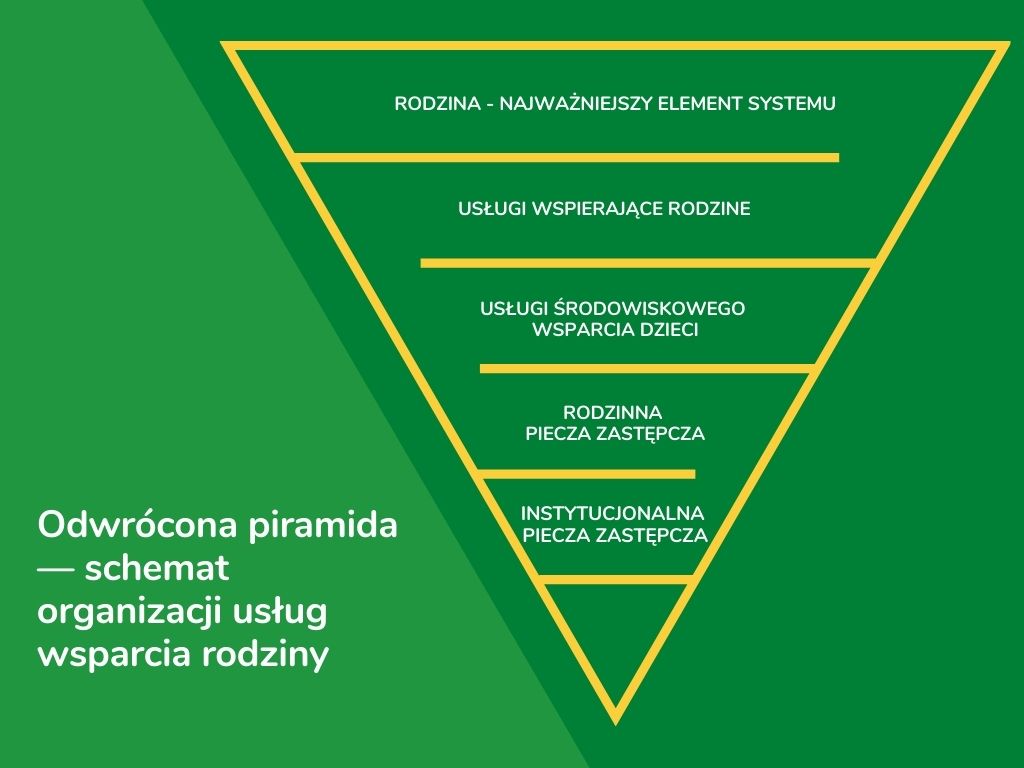 Ilustracja nr 1 . Odwrócona piramida – schemat organizacji usług wsparcia rodziny.”Krajowy program przeciwdziałania ubóstwu i wykluczeniu społecznemu Niniejszy program - jego przedsięwzięcia wraz z kierunkami działań wyznaczanymi na kolejne lata - jest komplementarny z Krajowym Programem Przeciwdziałania Ubóstwu. Aktualizacja 2021-2027, polityka publiczna z perspektywą do roku 2030, w szczególności w zakresie Priorytetu I Przeciwdziałanie ubóstwu i wykluczeniu społecznemu dzieci i młodzieży, Działania 1.1. Rozwój usług środowiskowych wspierających rodzinę oraz usług opiekuńczych i edukacyjnych dla dzieci, w tym przez:„współpracę wielu systemów na rzecz wsparcia rodziny w zakresie wypełniania funkcji opiekuńczo-wychowawczych, tj. systemu wsparcia rodziny, systemu pomocy społecznej, systemu edukacji, współpracy z sądami w zakresie wglądu w sytuację rodziny, aby dobro dzieci było chronione;działania profilaktyczne realizowane przez samorządy gminne, zapobiegające umieszczeniu dziecka w pieczy zastępczej:praca z rodziną naturalną/biologiczną – rozwój zatrudnienia i wzrost kompetencji asystentów rodziny,rozwój usług dla rodzin z dziećmi na poziomie gminy (poradnictwo, pomoc psychologiczna, prawna, szkolenia zwiększające kompetencje rodzicielskie),(…)(…)rozwój usług środowiskowych, wspomagających rodzinę w pełnieniu funkcji rodzicielsko-wychowawczo-opiekuńczych,rozwój placówek wsparcia dziennego, których zadaniem jest wspieranie rodziny w wypełnianiu funkcji opiekuńczo - wychowawczych, w szczególności zapewnienie dzieciom dziennej opieki i wychowania, organizowanie pomocy dzieciom sprawiającym problemy wychowawcze, pomoc w nauce, organizacja czasu wolnego, rozwój zainteresowań i uzdolnień, organizacja zabaw i zajęć sportowych, kształtowanie właściwych postaw i zachowań, zapewnienie posiłku, współpraca z rodzicami lub opiekunami dziecka, a także placówkami oświatowymi i leczniczymi (…),wykorzystanie instytucji rodziny wspierającej jako usługi o charakterze lokalnym,realizacja działań zapobiegających umieszczaniu dzieci w domach pomocy społecznej - rozwój profesjonalnych rodzin zastępczych oraz rodzinnych domów pomocy,(…);realizacja przez samorządy gminne i powiatowe procesu deinstytucjonalizacji pieczy zastępczej:(…), intensywny rozwój usług dla rodzin wychowujących dzieci wspierających rodziców w wychowaniu dziecka – zadanie gminy zmierzające do zmniejszania liczby dzieci umieszczanych w pieczy zastępczej,(…), (…),(…), działania świadomościowe na rzecz budowania pozytywnego wizerunku i rozwoju rodzinnej pieczy zastępczej (kampanie społeczne, seminaria, debaty), działania na rzecz rozwoju rodzinnych form pieczy zastępczej i profesjonalizacji zawodu rodzica zastępczego, poprzez szkolenia kandydatów na nowe rodziny i wsparcie już istniejących oraz stabilizację ich sytuacji zawodowej, (…), (….), intensyfikacja działań zmierzających do powrotu dziecka do rodziny biologicznej poprzez – służące jej reintegracji – wsparcie rodziny w środowisku lokalnym, skuteczne programy usamodzielniania wychowanków pieczy zastępczej poprzez tworzenie m.in. programów wspierających mieszkalnictwo dla usamodzielniających się wychowanków pieczy zastępczej, podnoszenie umiejętności i kwalifikacji kadr w zakresie sprawowania pieczy zastępczej, głównie osób prowadzących rodzinne domy dziecka, dyrektorów małych placówek opiekuńczo-wychowawczych do 14 miejsc oraz rodziców zastępczych w formie szkoleń, warsztatów, kursów czy seminariów, (…)rozwój wysokiej jakości opieki nad dziećmi w wieku do lat 3, poprzez zwiększenie dostępności terytorialnej i dostępności finansowej (poprzez obniżenie opłat ponoszonych przez rodziców, a także zwiększenie konkurencyjności poprzez większą liczbę instytucji), w tym na obszarach wiejskich:dofinansowanie tworzenia i funkcjonowania miejsc w żłobkach, klubach dziecięcych i u dziennych opiekunów w tym dla dzieci z niepełnosprawnościami oraz wymagających szczególnej opieki,zwiększanie dostępności usług opieki nad dzieckiem na obszarach wiejskich przez tworzenie i poprawę funkcjonowania placówek opieki nad dzieckiem oraz wsparcie budowy lub tworzenia i modernizacji niezbędnej w tym zakresie infrastruktury społecznej (budowa przedszkoli, instytucji opieki nad dziećmi w wieku do lat 3, m.in. klubów dziecięcych),”.Wśród podmiotów koordynujących zadania z tego obszaru, obok administracji centralnej, gmin i powiatów wskazywane są samorządy województw.Niniejszy Program jest także komplementarny z Priorytetem II Krajowego Programu Przeciwdziałania Ubóstwu. Aktualizacja 2021-2027, polityka publiczna z perspektywą do roku 2030 w zakresie Działania 2.1. Wsparcie osób zagrożonych kryzysem bezdomności: „Opracowanie i uregulowanie form wsparcia mieszkaniowego osób opuszczających pieczę zastępczą oraz placówki, o których mowa w art. 88 ust. 1 ustawy z dnia 12 marca 2004 r. pomocy społecznej w oparciu o:diagnozowanie i monitorowanie grup zagrożonych bezdomnością, w tym usamodzielniających się osób z rodzin defaworyzowanych,zapobieganie bezdomności osób usamodzielniających się poprzez wdrożenie intensywnych i pogłębionych programów przygotowujących o samodzielnego życia obejmujących trening samodzielności oraz zapewnienie lokali.Strategia Demograficzna 2040Program wpisuje się założenia projektu krajowej strategii demograficznej. Strategia Demograficzna – jak czytamy w dokumencie - jest odpowiedzią na jedno z najważniejszych wyzwań postawionych w Strategii na rzecz Odpowiedzialnego Rozwoju do roku 2020 r. (z perspektywą do 2030), a określone jako niekorzystne trendy demograficzne, które przejawiają się niskim współczynnikiem dzietności i spadkiem liczebności osób w wieku produkcyjnym. Według zapisów Strategii „Działania nakierowane na zwiększenie dzietności powinny być kompleksowe - odnoszące się do wszystkich barier do posiadania dzieci stojących przed potencjalnymi rodzicami, spójne między wieloma obszarami życia społecznego, długofalowe i stabilne. Takie założenia przyświecają SD, której głównym celem jest wyjście z pułapki niskiej dzietności i zbliżenie się do poziomu dzietności gwarantującego zastępowalność pokoleń. Na potrzeby SD zidentyfikowano wyzwania stojące przed Polakami chcącymi mieć dzieci, które koncentrują się w 10 obszarach. Analiza wyzwań wskazała, że dla umożliwienia Polakom zrealizowania ich planów prokreacyjnych konieczna jest realizacja 3 celów szczegółowych. Należy do nich wzmocnienie rodziny, która jest miejscem przychodzenia dzieci na świat, znoszenie barier dla rodziców chcących mieć dzieci dla podejmowania decyzji prokreacyjnych oraz podniesienie jakości zarządzania i wdrażania polityk dla rozwoju kompetencji administracji. Na podstawie analizy wyzwań, dla osiągnięcia celów szczegółowych, zostało sformułowane 12 kierunków interwencji. Do tych kierunków należy zabezpieczenie finansowe rodzin, wsparcie w zaspokojeniu potrzeb mieszkaniowych rodzin, wsparcie trwałości rodzin, popularyzacja kultury sprzyjającej rodzinie, wzmocnienie współpracy z III sektorem i innymi podmiotami działającymi na rzecz rodziny, rozwój form opieki nad dziećmi, rozwój rynku pracy przyjaznego rodzinie, poprawa jakości i organizacji edukacji, rozwój opieki zdrowotnej, rozwój infrastruktury i usług potrzebnych rodzinom, podniesienie jakości zarządzania i wdrażania polityk na szczeblu centralnym oraz podniesienie jakości zarządzania i wdrażania polityk na szczeblu samorządowym.”Jak zapisano w Strategii „Samorządy terytorialne odgrywają kluczową rolę w prowadzeniu polityki demograficznej na swoich terenach. Na podstawie realizacji diagnozy sytuacji demograficznej, programują i realizują swoje zadania z uwzględnieniem ich wpływu na demografię.” Małopolski Program Wspierania Rodziny i Systemu Pieczy Zastępczej do 2023 r. realizuje politykę państwa zapisaną w krajowej strategii demograficznej do 2040 r. w celach I i II, co najmniej w odniesieniu do poniższych obszarów: Cel I. Wzmocnienie RodzinyWzmocnienie współpracy z III sektorem i innymi podmiotami działającymi na rzecz rodziny.5.2. Zlecanie zadań służących rozwojowi demograficznemu, w tym w zakresie promocji i wsparcia rodziny.5.3. Wzmocnienie instytucjonalne i profesjonalizacja działań podmiotów społecznych działających na rzecz rodziny i rozwoju kompetencji rodzinnych. 5.4. Podnoszenie kompetencji liderów i pracowników organizacji działających w obszarach sprzyjających rozwojowi demograficznemu.Cel II. Znoszenie barier dla rodziców chcących mieć dzieci6. Rozwój form opieki nad dziećmi6.1. Wsparcie wszystkich form opieki zgodnie z preferencjami rodziców dzieci do lat 3.10. Rozwój infrastruktury i usług potrzebnych rodzinom10.1. Upowszechnienie doradztwa rodzinnego, w tym z wykorzystaniem koncepcji WWR. 10.2. Rozwój instytucji i organizacji poradniczych. 10.3. Tworzenie standardów miejsc dopasowanych do potrzeb rodzin. 10.6. Zwiększenie dostępności dla dzieci i młodzieży form wypoczynku wspierających rozwój kompetencji rodzinnych. 10.7. Wsparcie w nawiązywaniu i rozwoju relacji społecznych, w szczególności w nowym środowisku społecznym. 10.9. Usprawnienie dostępu do usług społecznych oraz zmniejszenie percepcji stygmatyzacji korzystania z ich usług, w tym Rozwój Centrów Usług Społecznych. 10.12. Uwzględnienie w obszarze dostępu do infrastruktury i usług sytuacji rodzin wielodzietnych.VI. ZAŁOŻENIA PROGRAMUZgodnie z art. 183 Ustawy o wspieraniu rodziny i systemie pieczy zastępczej do zadań własnych samorządu województwa należy opracowanie programów dotyczących wspierania rodziny i systemu pieczy zastępczej. Regionalny Ośrodek Polityki Społecznej w Krakowie opracował Program wyznaczający działania mające na celu propagowanie świadomego rodzicielstwa w warunkach ułatwiających jego godzenie z życiem zawodowym, wzmacnianie rodziny poprzez zwiększenie wiedzy i kompetencji rodzicielskich oraz uprzedzenie kryzysu w rodzinie skutecznie wspierając rodziny przeżywające trudności, a także działania kształtujące funkcjonowanie pieczy zastępczej, tak by mogła zabezpieczać rzeczywiste potrzeby dzieci.VI.1. Analiza SWOT Opracowana diagnoza kondycji małopolskiej rodziny, pieczy zastępczej i adopcji oraz dostępu rodzin do usług społecznych pozwoliła na dokonanie analizy SWOT (Strengths, Weaknesses, Opportunities, Threats). Technika ta umożliwiła posegregowanie refleksji płynących z praktyki i doświadczeń oraz wniosków wynikających z diagnozy oraz pozwoliła na wskazanie mocnych i słabych stron, szans i zagrożeń, czyli czynników zewnętrznych i wewnętrznych wpływających na funkcjonowanie systemu wspierania rodziny i pieczy zastępczej w Małopolsce.VI.2. Cele Programu Cel główny:Rozwój systemu wsparcia rodziny skoncentrowanego na realizacji działań profilaktycznych oraz skutecznej interwencji.Cele operacyjne:Kreowanie i upowszechnianie pozytywnego wizerunku rodzicielstwa.Zwiększenie potencjału i kompetencji rodziny do prawidłowego wypełniania swych funkcji. Zwiększenie kompetencji kadr instytucji i organizacji realizujących zadania z zakresu wspierania rodziny i systemu pieczy zastępczej oraz adopcji.Zwiększanie dostępu do zewnętrznych źródeł finansowania działań wspierających małopolskie rodziny i rozwój systemu pieczy zastępczej.VI.3. Obszary działania oraz odbiorcy ProgramuObszar I: Pozytywne rodzicielstwoObszar kierowany do wszystkich Małopolan.Obszar II: Profilaktyka i wsparcie rodziny Obszar kierowany do rodzin, rodziców aktualnych i przyszłych, w tym zastępczych i adopcyjnych oraz podmiotów i osób profesjonalnie zajmujących się wspieraniem rodziny.Obszar III: Kompetencje oraz kwalifikacje osób pracujących w systemie wsparcia rodziny oraz pieczy zastępczej i adopcji w MałopolsceObszar kierowany do podmiotów i osób realizujących zadania z zakresu wspierania rodziny, pieczy zastępczej i adopcji. Obszar IV: Usługi społeczne oraz infrastruktura wsparcia rodziny i pieczy zastępczejObszar kierowany jest do podmiotów i osób odpowiedzialnych za realizację zadań w zakresie wspierania rodziny i systemu pieczy zastępczej, profesjonalnie zajmujących się wspieraniem rodziny i budową systemu pieczy zastępczej.VI.4. Czas i miejsce realizacji ProgramuProgram będzie realizowany do 2023 roku. Miejscem realizacji Programu jest obszar województwa małopolskiego.VI.5. Zakres rzeczowy ProgramuZakres rzeczowy programu obejmuje określenie obszarów, planowanych działań oraz poddziałań wraz z ich szczegółowym opisem. VI.5.1. Działania, PoddziałaniaObszar I – Pozytywne rodzicielstwoObszar II – Profilaktyka i wsparcie rodzinyObszar III – Kompetencje oraz kwalifikacje osób pracujących w systemie wsparcia rodziny oraz pieczy zastępczej i adopcji w MałopolsceObszar IV Usługi społeczne oraz infrastruktura wsparcia rodziny i pieczy zastępczejVI.5.2. Kierunki działań na rzecz rodziny i rozwoju sytemu pieczy zastępczej w perspektywie wieloletniejW związku z trwającymi pracami nad regionalnym programem operacyjnym na lata 2021-2027, w kwietniu oraz maju 2021 r. zorganizowano cykl siedmiu spotkań wewnętrznych dotyczących priorytetów inwestycyjnych Województwa Małopolskiego z udziałem departamentów UMWM oraz jednostek organizacyjnych Województwa Małopolskiego. Regionalny Ośrodek Polityki Społecznej w Krakowie zgłosił 13 przedsięwzięć (projekty własne, konkursowe, systemowe) w Obszarze Włączenie Społeczne i Ochrona Zdrowia oraz Rynek Pracy i Edukacja, wszystkie one zyskały akceptację Zarządu Województwa Małopolskiego, jako szczególnie ważne dla regionu. Przedsięwzięcia mają być realizowane przez samorząd województwa oraz jednostki niezależne od samorządu województwa. Aż 8 projektowanych przedsięwzięć wpisuje się w zakres niniejszego Programu, stanowiąc wsparcie rodziny i systemu pieczy zastępczej w kolejnych latach, do czego przygotowanie rozpoczyna się w okresie realizacji programu. Zidentyfikowane priorytetowe potrzeby można uznać za długofalowe kierunki, w których realizowany będzie IV cel operacyjny programu „Zwiększanie dostępu do zewnętrznych źródeł finansowania działań wspierających małopolskie rodziny i rozwój systemu pieczy zastępczej” w okresie realizacji programu. Po uruchomieniu RPO WM 2021-2027 lokalnie wdrażane będą konkretne przedsięwzięcia (projekty) wpisujące się w priorytetowe kierunki:Kierunek 1: Zwiększenie dostępności do interwencji kryzysowej w postpandemicznej rzeczywistości.Kierunek 2: Tworzenie warunków do podjęcia lub kontynuacji zatrudnienia przez rodziców dzieci do lat 3.Kierunek 3: Wsparcie rodziny poprzez działalność tzw. placówek wsparcia dziennego, w sytuacji gdy dziecko i/lub rodzinę dotykają trudności, problemy i różnego rodzaju deficyty. Kierunek 4: Wyrównywanie szans życiowych dzieci i młodzieży pozbawionych opieki rodzicielskiej poprzez wzmocnienie procesów usamodzielniania wychowanków pieczy zastępczej, w szczególności w pieczy instytucjonalnej.Kierunek 5: Organizacja asysty dla rodziców zastępczych i adopcyjnych oraz specjalistycznego wsparcia dzieci wychowujących się w pieczy zastępczej i rodzinach adopcyjnych.Kierunek 6: Pomoc rodzinom w sprawowaniu opieki domowej nad członkami rodziny wymagającymi wsparcia w codziennym funkcjonowaniu. Kierunek 7: Działania wspierające rozpoczęty na szczeblu centralnym proces deinstytucjonalizacji usług społecznych.Kierunek 8: Przygotowanie kadr do świadczenia nowych usług społecznych oraz do wyzwań przyszłości, 
w tym wsparcie będące odpowiedzią na potrzebę sprostania wyzwaniom postpandemicznej rzeczywistości i wdrażania nowych rozwiązań dla rodziny. Powyższe kierunki działań zawierają także te będące kontynuacją polityki Samorządu Województwa Małopolskiego realizowanej za pośrednictwem Regionalnego Programu Operacyjnego Województwa Małopolskiego na lata 2014-2020. Sprawozdanie z realizacji tych przedsięwzięć do końca 2020 r. zostało zawarte w części PODSUMOWANIE DZIAŁAŃ ZREALIZOWANYCH W LATACH 2016-2020, a są to w szczególności przedsięwzięcia lokalne z obszarów zawartych w tabeli umieszczonej poniżej, w tym projekt regionalny MAŁOPOLSKA NIANIA 2.0.VII. REALIZACJA I MONITOROWANIE PROGRAMUVII.1. Zarządzanie ProgramemW realizację Programu zaangażowany będzie Samorząd Województwa Małopolskiego, w tym Regionalny Ośrodek Polityki Społecznej w Krakowie - wojewódzka samorządowa jednostka organizacyjna, Beneficjenci Regionalnego Programu Operacyjnego Województwa Małopolskiego na lata 2014-2020 kontynuujący jeszcze projekty, organizacje pozarządowe dofinansowywane w ramach otwartych konkursów ofert, a w przyszłości – w odniesieniu do przedsięwzięć kontynuowanych w perspektywie 2030 r. – również podmioty aplikujące o środki regionalnego programu operacyjnego województwa małopolskiego kolejnej perspektywy finansowej w polityce spójności UE czyli do roku 2030 (zgodnie z zasada n+3). Za koordynację działań szkoleniowych dla kadr systemu, projektów własnych Samorządu Województwa Małopolskiego wpisanych do Programu oraz za monitorowanie Programu odpowiedzialny będzie Regionalny Ośrodek Polityki Społecznej w Krakowie.VII.2. Finansowanie ProgramuMałopolski Program Wspierania Rodziny i Systemu Pieczy Zastępczej do 2023 r. jest programem krótkookresowym, obejmującym maksymalnie trzyletnią perspektywę czasową i uwzględniającym finansowanie z poniższych źródeł:Środki z Regionalnego Programu Operacyjnego Województwa Małopolskiego na lata 2014-2020,Środki własne Województwa Małopolskiego,Środki Budżetu Państwa,Środki prywatne stanowiące wkład własny do projektów (miedzy innymi budżety przedsiębiorstw).Prognoza finansowania:VII.3. Monitorowanie ProgramuCelem sprawdzenia czy i w jakim stopniu działania przewidziane w Programie są realizowane i jakie efekty osiągamy, Program będzie podlegał monitorowaniu. Przewiduje się, że na system monitorowania przedsięwzięć Programu będą się składać następujące dokumenty: Raport o stanie województwa, w obarze dotyczącym włączenia społecznego, wynikający z art. 34a ustawy o samorządzie województwa (roczne monitorowanie),Raport z realizacji Małopolskiego Planu Inwestycyjnego 2015-2023 w części odzwierciedlającej zakres Programu, w odniesieniu do „przedsięwzięć strategicznych” ujętych w MPI (monitoring półroczny),Sprawozdawczość własna Regionalnego Ośrodka Polityki Społecznej w Krakowie.BIBLIOGRAFIAUstawa z dnia 9 czerwca 2011 r. o wspieraniu rodziny i systemie pieczy zastępczej, isap.sejm.gov.pl;Strategia Rozwoju Województwa Małopolska 2030, Załącznik do uchwały Nr XXXI/422/20 Sejmiku Województwa Małopolskiego z dnia 17 grudnia 2020 r.;Strategia Rozwoju Usług Społecznych, polityka publiczna na lata 2021-2035, projekt –Ministerstwo Rodziny, Pracy i Polityki Społecznej, Warszawa 2021.;Strategia Demograficzna 2040, Warszawa, czerwiec 2021 r., projekt;Uchwała nr 105 Rady Ministrów z dnia 17 sierpnia 2021 r. w sprawie przyjęcia polityki publicznej pod nazwą „Krajowy Program Przeciwdziałania Ubóstwu i Wykluczeniu Społecznemu. Aktualizacja 2021-2027, polityka publiczna z perspektywą do roku 2030";Małopolski Program Wspierania Rodziny i Systemu Pieczy Zastępczej do 2020 r., Załącznik do Uchwały nr 748/16 Zarządu Województwa Małopolskiego z dnia 17 maja 2016 r.;Informacja o wynikach kontroli POMOC W USAMODZIELNIANIU SIĘ PEŁNOLETNICH WYCHOWANKÓW PIECZY ZASTĘPCZEJ, Najwyższa Izba Kontroli, Warszawa 2014 r.;Informacja o wynikach kontroli WYKONYWANIE ZADAŃ W ZAKRESIE INTERWENCJI KRYZYSOWEJ, Najwyższa Izba Kontroli, Warszawa 2021 r.;Podsumowanie ankiety przeprowadzonej wśród małopolskich ośrodków interwencji kryzysowej, Regionalny Ośrodek Polityki Społecznej w Krakowie, Kraków 2021 r.;Kondycja społeczno-gospodarcza rodzin w województwach podkarpackim i małopolskim, ze szczególnym uwzględnieniem zjawiska depopulacji. Raport końcowy dla województwa małopolskiego, zespół badawczy firmy Market Research World na zlecenie Urzędu Marszałkowskiego Województwa Podkarpackiego, Rzeszów – Kraków 2019 r.;Internetowy Obserwator Statystyk Społecznych – www.obserwator.rops.krakow.pl, Regionalny Ośrodek Polityki Społecznej w Krakowie;Bitner M., Luberadzka-Gruca J., Wojtasińska E., Skalec A., Kulig B., Kwaśniewska-Sadkowska A., Iwanowski D., „Postępy deinstytucjonalizacji pieczy zastępczej w Polsce"; Warszawa 2018 r.; Liszcz K, Dzieci matek pijących alkohol w ciąży - dziecko z FASD w rodzinie - biologicznej, zastępczej, adopcyjnej lub w domu dziecka”;Ćwirynkało K., Bartnikowska U., Odkrywanie przez rodziców adopcyjnych i zastępczych odmienności dziecka wynikającej z niepełnosprawności. Studium fenomenograficzne, Uniwersytet Warmińsko-Mazurski w Olsztynie, Olsztyn 2017 r.;Skiepko M., Brągoszewska J., Zaburzenia psychiczne u dzieci adoptowanych w „Psychiatria i Psychologia Kliniczna” 2009, nr 9(3), s. 207-213; „Pomoc społeczna i opieka nad dzieckiem i rodziną w 2019 roku”, Główny Urząd Statystyczny, Warszawa 2020 r.;„Mieszkania chronione dla osób opuszczających pieczę zastępczą w Małopolsce. Analiza dostępnej oferty oraz zapotrzebowania”, Regionalny Ośrodek Polityki Społecznej w Krakowie – Małopolskie , Kraków 2015 r.;Sprawozdania rzeczowo-finansowe z wykonywania przez powiat zadań innych niż realizacja dodatku wychowawczego, Małopolski Urząd Wojewódzki w Krakowie, Kraków;Sprawozdania MRPIPS-03 I-XII, Małopolski Urząd Wojewódzki w Krakowie, Kraków;Oceny zasobów pomocy społecznej województwa małopolskiego, Regionalny Ośrodek Polityki Społecznej w Krakowie, Kraków;Główny Urząd Statystyczny, BDL – www.bdl.gov.pl;Żłobki i kluby dziecięce w województwie małopolskim w 2020 r., Urząd Statystyczny w Krakowie, Kraków 2021 r.;NASTOLATKI 3.0. Raport z ogólnopolskiego badania uczniów”. NASK. Państwowy Instytut Badawczy, Warszawa 2019 r.;Strona internetowa Państwowego Instytutu Badawczego NASK - https://www.nask.pl/pl/aktualnosci/2241,Mlode-smartfony-jak-sie-zyje-z-internetem-w-kieszeni.html;Wyzwania i plany na przyszłość sformułowane przez ROPS w Krakowie do obszarów RPO WM’ 4. „RYNEK PRACY I EDUKACJA” i 5. „WŁĄCZENIE SPOŁECZNE I OCHRONA ZDROWIA”, Regionalny Ośrodek Polityki Społecznej w Krakowie, Kraków 2021 r.;materiał do Raportu o stanie województwa małopolskiego za rok 2020, Regionalny Ośrodek Polityki Społecznej w Krakowie, Kraków 2021 r.;Informacja na Zarząd Województwa Małopolskiego dotycząca sprawozdania z działalności ośrodków adopcyjnych za rok 2020 oraz planów działań na rok 2021, Regionalny Ośrodek Polityki Społecznej w Krakowie, Kraków 2021 r.;Dane Komendy Głównej Policji – https://statystyka.policja.pl/st/wybrane-statystyki/zamachy-samobojcze/63803,Zamachy-samobojcze-od-2017-roku.html;Sprawozdanie za 2019 rok z realizacji Małopolskiego Programu Ochrony Zdrowia Psychicznego na lata 2017-2022, Urząd Marszałkowski Województwa Małopolskiego Departament Rodziny, Zdrowia i Spraw Społecznych, Kraków, październik 2020 r.Mocne stronySłabe stronyistotne miejsce małopolskich rodzin w Strategii Rozwoju Województwa. Małopolska 2030 pakiet różnorodnych przedsięwzięć na rzecz rodzin i dzieci zaplanowanych do ujęcia w regionalnym programie operacyjnym województwa małopolskiego na lata 2020-2027wysoka zgodność przedsięwzięć na rzecz rodzin i dzieci przygotowanych do RPO WM do 2027 r. z projektowaną polityką krajową duże zainteresowanie beneficjentów w latach 2014-2021 aplikacją o środki europejskie będące w dyspozycji regionu, a przeznaczone na projekty dotyczące rodzin i dzieci doświadczenia z realizacji projektów zwiększających dostęp rodziców dzieci do lat 3 do opieki niańwieloletnie doświadczenia z realizacji projektów szkoleniowych dla kadr systemu wspierania rodziny i pieczy zastępczej zaplecze informacyjne dotyczące przedmiotu Programu, zbudowane przez małopolskie Obserwatoriaopracowane małopolskie modele: placówki wsparcia dziennego dla dzieci i młodzieży i centrum wsparcia opiekunów rodzinnych wypracowane metody wymiany doświadczeń i tworzenia nowych rozwiązań w formule Regionalnej Platformy Współpracydostępność do usług ośrodków adopcyjnych zarówno publicznych, jak i niepublicznychzmniejszający się odsetek wychowanków pieczy zastępczej powracających do poprzednich środowiskznacznie lepszy niż w Polsce wskaźnik intensywności pieczy zastępczej wzrastający wskaźnik „stopnia deinstytucjonalizacji pieczy zastępczej”, korzystniejszy niż średnia krajowa brak dostatecznej liczby kandydatów na opiekunów zastępczych przy niewystarczającym wsparciu rodzin zastępczych już utworzonych deficyt kandydatów na zawodowych rodziców zastępczych oraz rodziców adopcyjnych, szczególnie dla dzieci starszych i z problemami zdrowotnymistosunkowo niewielki udział zawodowych rodzin zastępczych w sprawowaniu pieczy zastępczejzbyt wolno postępująca deinstytucjonalizacja pieczy zastępczejnierównomierny dostęp do usług społecznych w regionieośrodki interwencji kryzysowej funkcjonujące w połowie powiatów małopolskiniskie zainteresowanie małopolskich powiatów aplikacją o środki europejskie na utworzenie OIKmała rozpoznawalność OIK wśród mieszkańcówspora grupa gmin nie dysponujących placówkami wsparcia dziennego dla dzieci i młodzieżyniewystarczająca liczba placówek wsparcia dziennego w poszczególnych gminach nierównomierny w regionie dostęp do opieki dziennej nad dzieckiem do lat 3 niewystarczający dostęp do specjalistycznego wsparcia dla rodzin zastępczych oraz trudności w diagnostyce i terapii dzieci wychowujących się w pieczy zastępczej i rodzinach adopcyjnychnierównomierny dostęp do specjalistycznych kadr świadczących pomoc w formie terapii indywidualnej, grupowej i rodzinnejnierzadko niewystarczające kompetencje wychowawcze rodziców, także rodziców zastępczych nie dość efektywny proces usamodzielniania wychowanków pieczy zastępczej, w szczególności instytucjonalnej, skutkujący usamodzielnieniami niepełnymi (powroty do dysfunkcyjnych rodzin biologicznych)w 2017 r. w raporcie „Postępy deinstytucjonalizacji pieczy zastępczej w Polsce" województwo małopolskie na ostatnim miejscu w kraju w zakresie „pełnego usamodzielniania”w 2020 r. nadal wskaźnik niepełnych usamodzielnień znacznie wyższy niż średnia krajowa, nadal ostatnie miejsce wśród regionówbrak wsparcia mieszkaniowego dla młodzieży opuszczającej pieczę zastępczą SzanseZagrożeniapoprawiająca się sytuacja ekonomiczna rodzindostępność środków europejskich na rozwój infrastruktury wsparcia rodziny oraz rozwój oferty dedykowanej rodzinierozwój ekonomii społecznej - w tym powstawanie podmiotów ekonomii społecznej realizujących zadania publiczne zorientowane na rodzinęgotowość kadry systemu wspierania rodziny i pieczy zastępczej do podnoszenia kwalifikacjirosnące znaczenie polityki prorodzinnej 
na szczeblu krajowymnowe podejście do polityki spójności UE, 
które mocno eksponuje potrzebę deinstytucjonalizacji usług realizowanych w systemie pomocy społecznej oraz wsparcia rodziny i pieczy zastępczejrozpoczęty w Polsce proces deinstytucjonalizacji usług społecznych, obejmujący pieczę zastępczą plany tworzenia regionalnych programów deinstytucjonalizacji usług społecznych podmioty prywatne i III sektor wśród beneficjentów projektów na rzecz rodzin i dzieci w ramach RPO WM 2014-2020idea centrów usług społecznychalkoholizm rodziców będący główną przyczyną umieszczania dzieci w pieczy zastępczej mniejszy odpływ z pomocy społecznej rodzin niepełnych w porównaniu z ubytkiem z systemu rodzin z dziećmi w ogólewiększe niż przeciętnie zagrożenie ubóstwem dzieci i młodzieży oraz rodzin wielodzietnych niepełnychbrak standaryzacji usług interwencji kryzysowejbrak standardów i narzędzi pracy dla placówek wsparcia dziennego dla dzieci i młodzieży nieznane, odroczone skutki - zdrowotne, społeczne, ekonomiczne, inne - pandemii SARS -COV-19 konieczność wnoszenia wkładu własnego do projektów europejskichkonieczność zapewniania trwałości rezultatów w projektach finansowanych ze środków unijnychwypalenie zawodowe kadry instytucjonalnej i rodzinnej pieczy zastępczejtrudności we współpracy z rodzicami biologicznymi dzieci przebywających 
w pieczyCEL OPERACYJNYOBSZARDZIAŁANIAPODDZIAŁANIAKreowanie i upowszechnianie pozytywnego wizerunku rodzicielstwaObszar IPozytywne rodzicielstwoPodniesienie wiedzy i świadomości społecznej dotyczącej różnych aspektów rodzicielstwa. Promowanie pozytywnych wzorów różnych form rodzicielstwa, w tym: rodzicielstwa zastępczego, adopcji oraz działań na rzecz rodzin z dziećmi.Realizowanie projektów, przedsięwzięć poświęconych dobremu, świadomemu rodzicielstwu oraz akcji obrazujących znaczenie systemowego spojrzenia na rodziny.Wydawnictwa na temat rodzicielstwa.Kreowanie i upowszechnianie pozytywnego wizerunku rodzicielstwaObszar IPozytywne rodzicielstwoWsparcie działań ułatwiających łączenie życia zawodowego i rodzinnego.Promowanie inicjatyw w zakresie rozwiązań ułatwiających pracownikowi pełnienie funkcji opiekuńczych i zawodowych.Realizacja projektów ułatwiających rodzicom godzenie życia zawodowego z rodzinnym.Zwiększenie potencjału i kompetencji rodziny do prawidłowego wypełniania swych funkcjiObszar IIProfilaktyka i wsparcie rodziny Diagnozowanie i monitoring zjawisk rodzących zapotrzebowanie na podejmowanie działań wspierających rodziny i doskonalących system pieczy zastępczej. Prowadzenie badań, analiz, dokonywanie ekspertyz.Zwiększenie potencjału i kompetencji rodziny do prawidłowego wypełniania swych funkcjiObszar IIProfilaktyka i wsparcie rodziny Zwiększenie wiedzy i kompetencji rodzicielskich obecnych i przyszłych rodziców. Realizacja programów wspierających rodzinę, w tym realizowanych przez organizacje pozarządowe.Zwiększenie potencjału i kompetencji rodziny do prawidłowego wypełniania swych funkcjiObszar IIProfilaktyka i wsparcie rodziny Rozwinięcie form wsparcia rodzin, w tym wykluczonych lub zagrożonych wykluczeniem.Wdrażanie projektów wspierających rodziny zagrożone wykluczeniem społecznym, w tym rodziny wielodzietne i niepełne.Realizacja działań popularyzujących znaczenie usług asystenckich oraz rodzin wspierających.Zwiększenie kompetencji kadr instytucji i organizacji realizujących zadania z zakresu wspierania rodziny 
i systemu pieczy zastępczej oraz adopcjiObszar IIIKompetencje oraz kwalifikacje osób pracujących w systemie wsparcia rodziny oraz pieczy zastępczej i adopcji w MałopolsceDiagnozowanie i monitoring potrzeb szkoleniowych kadr podmiotów realizujących działania w zakresie wsparcia rodziny i systemu pieczy zastępczej oraz adopcji.Prowadzenie badań, analiz. Zwiększenie kompetencji kadr instytucji i organizacji realizujących zadania z zakresu wspierania rodziny 
i systemu pieczy zastępczej oraz adopcjiObszar IIIKompetencje oraz kwalifikacje osób pracujących w systemie wsparcia rodziny oraz pieczy zastępczej i adopcji w MałopolscePodnoszenie kompetencji 
i kwalifikacji kadr oraz wdrożenie systemu wsparcia w zakresie profilaktyki wypalenia zawodowego.Prowadzenie seminariów, coachingu, szkoleń i warsztatów dla kadr systemu wspierania rodziny i pieczy zastępczej oraz adopcji.Usługi superwizyjne dla kadr systemu wspierania rodziny i pieczy zastępczej oraz adopcji.Organizacja turnusów terapeutycznych dla rodzin zastępczych czy adopcyjnych.Zwiększenie kompetencji kadr instytucji i organizacji realizujących zadania z zakresu wspierania rodziny 
i systemu pieczy zastępczej oraz adopcjiObszar IIIKompetencje oraz kwalifikacje osób pracujących w systemie wsparcia rodziny oraz pieczy zastępczej i adopcji w MałopolsceIntegrowanie środowiska kadr systemu wspierania rodziny i pieczy zastępczej oraz adopcji.Organizacja konferencji, konwentów, forów dyskusyjnych.Podejmowanie innych inicjatyw i organizowanie wydarzeń stanowiących pole do integracji i wymiany doświadczeń. Zwiększanie dostępu do zewnętrznych źródeł finansowania działań wspierających małopolskie rodziny i rozwój systemu pieczy zastępczejObszar IV Usługi społeczne oraz infrastruktura wsparcia rodziny 
i pieczy zastępczejZapewnienie możliwości finansowania działań wspierających małopolskie rodziny i rozwój systemu pieczy zastępczej ze środków unijnych pozostających w dyspozycji Województwa Małopolskiego.Identyfikacja priorytetów z obszaru wsparcia rodziny i systemu pieczy zastępczej do sfinansowania z regionalnych środków europejskich nowej perspektywy finansowej w polityce spójności UE.Operacjonalizacja priorytetowych przedsięwzięć.Włączenie priorytetowych przedsięwzięć do dokumentów regulujących dystrybucję środków unijnych w Małopolsce, w tym wśród samorządów, organizacji pozarządowych i innych podmiotów niepublicznych (w tym SzOOP, regulaminy konkursów).Zwiększanie dostępu do zewnętrznych źródeł finansowania działań wspierających małopolskie rodziny i rozwój systemu pieczy zastępczejObszar IV Usługi społeczne oraz infrastruktura wsparcia rodziny 
i pieczy zastępczejUłatwienie przyszłym Beneficjentom RPO WM 2021-2027 aplikacji o środki finansowe oraz wsparcie realizacji projektów adresowanych do małopolskich rodzin i projektów rozwijających system pieczy zastępczej w regionie.Modelowanie usług społecznych i wypracowywanie regionalnych standardów realizacji priorytetowych przedsięwzięć.Doradztwo, inkubowanie pomysłów, sieciowanie podmiotów.Działanie 1Podniesienie wiedzy i świadomości społecznej dotyczącej różnych aspektów rodzicielstwa.PoddziałaniaPromowanie pozytywnych wzorów różnych form rodzicielstwa, w tym: rodzicielstwa zastępczego, adopcji oraz działań na rzecz rodzin z dziećmi.Realizowanie projektów, przedsięwzięć poświęconych dobremu, świadomemu rodzicielstwu oraz akcji obrazujących znaczenie systemowego spojrzenia na rodziny.Wydawnictwa na temat rodzicielstwa.Cel realizacjiPostępujące zmiany społeczno - demograficzne niosą za sobą także przeobrażenia w zakresie struktury rodziny oraz panującego w niej układu ról. Obok funkcjonującego modelu rodziny tradycyjnej, dzisiejsza różnorodność stylów życia dała początek koncepcji rodziny współczesnej z nowym spojrzeniem na zagadnienie posiadania dzieci. Rodziny, bez względu na ich skład, zostały skonfrontowane z nowymi typami presji wniesionymi przez szybkie i głębokie zmiany społeczne, do których muszą się przystosować. Czynniki ekonomiczne i społeczne są często źródłem stresu dla rodziców i mogą umniejszać ich starania rodzicielskie, jak również ich własny rozwój. Współcześni rodzice borykają się na co dzień z wieloma problemami, zarówno o charakterze ekonomicznym, ale również natury egzystencjalnej. Ważne jest zatem zwrócenie uwagi na zjawisko tzw. pozytywnego rodzicielstwa, odnoszącego się zarówno do zachowania rodziców, które jest oparte na najlepszym interesie dziecka: wychowanie, wzmacnianie, uznanie i przewodnictwo, które obejmuje tworzenie ram umożliwiając pełny rozwój dziecka, jak i zachowania świadczącego o zadbaniu o realizację potrzeby samorealizacji przez samych rodziców. Świadome i odpowiedzialne rodzicielstwo wymaga dobrego przygotowania do pełnienia ról małżeńskich i rodzinnych, co z kolei jest procesem złożonym i długotrwałym. Celem realizacji przedsięwzięcia jest propagowanie pozytywnego rodzicielstwa wśród mieszkańców województwa małopolskiego oraz zwrócenie uwagi na zastępcze formy opieki, jakimi są rodzicielstwo zastępcze i adopcja jako środowiska najbardziej zbliżone do naturalnego, niezbędne do prawidłowego funkcjonowania dzieci i młodzieży. Podejmowane działania przyczynią się do pozyskiwania kandydatów na rodziny zastępcze i dostarczą informacji związanych z pełnieniem tej funkcji. Realizacji tego celu posłużą działania edukacyjne oraz publikacje i artykuły na temat rodzicielstwa, które promować będą właściwe relacje w rodzinie oraz zwrócą uwagę społeczności na różne aspekty rodzicielstwa.Zakres rzeczowyProwadzenie działań poruszających tematykę szeroko rozumianego rodzicielstwa.Opracowanie publikacji związanych z tematyką rodzicielstwa, promujących właściwe wypełnianie ról rodzicielskich.Organizacja konferencji promujących różne formy rodzicielstwa.Organizacja konkursów dla dzieci z rodzin zastępczych, adopcyjnych oraz rodzinnych domów dziecka.Część wdrożeniowaCzęść wdrożeniowaOkres realizacji do 2023KoordynatorWojewództwo Małopolskie – Regionalny Ośrodek Polityki Społecznej w KrakowiePartnerzy jednostki samorządu terytorialnegoorganizacje pozarządowe i inne podmioty wymienione w art. 3 ust.3 ustawy o działalności pożytku publicznego i o wolontariacie, w tym kościoły i związki wyznaniowe mediaPrzewidywane źródła finansowania budżet województwaDziałanie 2Wsparcie działań ułatwiających łączenie życia zawodowego i rodzinnego.PoddziałaniePromowanie inicjatyw w zakresie rozwiązań ułatwiających pracownikowi pełnienie funkcji opiekuńczych i zawodowych.Realizacja projektów ułatwiających rodzicom godzenie życia zawodowego z rodzinnym.Cel realizacjiWielu rodziców dzieli swój czas i energię pomiędzy różne obowiązki tj. praca, opieka nad dziećmi, opieka nad starszymi członkami rodziny. Czas spędzany z dziećmi jest bardzo cenny - szybko przemija i nigdy nie powróci. Pozytywne rodzicielstwo wymaga czasu umożliwiającego rodzicom i dzieciom bycie razem. Chociaż jest to szczególnie ważne w najmłodszych latach życia dziecka, to nie należy zapominać, że nastolatki również potrzebują kontaktu z rodzicami. Jest również istotne by rodzice znaleźli czas dla siebie, zwracali uwagę na własną potrzebę bliskości, towarzystwa i rekreacji. Rodzicom potrzebna jest taka polityka zatrudnienia i takie zasady opieki nad dzieckiem, a dorosłym dzieciom nad starszym członkiem rodziny, które pozwalałyby im na pogodzenie życia rodzinnego z zawodowym. Celem realizacji przedsięwzięcia jest zachęcanie pracodawców do podejmowania działań z zakresu prorodzinnej polityki zatrudnienia, przyczyniającej się do budowania w Małopolsce otoczenia przyjaznego rodzinie. W ramach programu promowani będą pracodawcy, wdrażający elementy strategii/planu społecznej odpowiedzialności biznesu, szczególnie tacy, którzy przyczynią się do wprowadzenia konkretnych usprawnień na rzecz łączenia życia zawodowego i prywatnego swoich pracowników. Celem projektu wskazanego w Poddziałaniu 2.2. jest stworzenie warunków do podjęcia lub kontynuacji zatrudnienia przez rodziców/opiekunów dzieci w wieku do lat 3, którzy do tej pory nie uczestniczyli w rynku pracy, a także zwiększenie dostępności do usług opieki nad dziećmi do lat 3, w szczególności na terenie gmin charakteryzujących się ograniczonym dostępem do instytucjonalnych form opieki nad dziećmi do lat 3. Cel ten zostanie osiągnięty poprzez stworzenie warunków do zatrudnienia niani - w formie dofinansowania kosztów wynagrodzenia niani ponoszonych przez rodziców/opiekunów dzieci zakwalifikowanych do udziału w projekcie, w oparciu o kryteria opracowane na podstawie przeprowadzonej analizy dostępności do form opieki nad dziećmi do lat 3 w poszczególnych gminach województwa małopolskiego. Zakres rzeczowyPrzeprowadzenie konkursu na pracodawcę przyjaznego rodzinie. Realizacja projektu „Małopolska Niania 2.0”.Część wdrożeniowaCzęść wdrożeniowaOkres realizacji do 2023KoordynatorWojewództwo Małopolskie – Wojewódzki Urząd Pracy w Krakowie, Regionalny Ośrodek Polityki Społecznej w KrakowiePartnerzy jednostki samorządu terytorialnegopodmioty ekonomii społecznejorganizacje pozarządowe i inne podmioty wymienione w art. 3 ust.3 ustawy o działalności pożytku publicznego i o wolontariacie, w tym kościoły i związki wyznaniowefirmy prywatnePrzewidywane źródła finansowania budżet województwa, RPO WMDziałanie 1Diagnozowanie i monitoring zjawisk rodzących zapotrzebowanie na podejmowanie działań wspierających rodziny i doskonalących system pieczy zastępczej.Poddziałanie1.1. Prowadzenie badań, analiz, dokonywanie ekspertyz.Cel realizacjiDiagnozowanie i monitoring zjawisk rodzących zapotrzebowanie na podejmowanie konkretnych działań stanowi punkt wyjścia do planowania strategicznego i poszukiwania rozwiązań adekwatnych do potrzeb osób i rodzin znajdujących się w sytuacji kryzysu czy prowadzenia profilaktyki w tym względzie. Posiadanie aktualnej wiedzy na temat charakteru i skali zjawisk niosących za sobą konieczność działań warunkuje zakres prowadzonych inicjatyw, zaangażowanie odpowiednich instytucji, jak również zaoferowanie wsparcia dostosowanego do zdiagnozowanych problemów, istniejących potrzeb. Realizacji tego celu posłużą badania i analizy czy ekspertyzy wynikające z badań. Zakres rzeczowyZlecenie przeprowadzenia badań w zakresie występowania zjawisk rodzących zapotrzebowanie na podejmowanie działań.Przeprowadzenie badań, analiz w ramach zasobów własnych.Opracowanie ekspertyz w oparciu o opracowane badania i analizy.Część wdrożeniowaCzęść wdrożeniowaOkres realizacji do 2023KoordynatorWojewództwo Małopolskie – Regionalny Ośrodek Polityki Społecznej w KrakowiePartnerzy organizacje pozarządowe i inne podmioty wymienione w art. 3 ust.3 ustawy o działalności pożytku publicznego i o wolontariacie, w tym kościoły i związki wyznaniowe środowisko naukowePrzewidywane źródła finansowaniabudżet województwaDziałanie 2Zwiększenie wiedzy i kompetencji rodzicielskich obecnych i przyszłych rodziców.PoddziałanieRealizacja programów wspierających rodzinę, w tym realizowanych przez organizacje pozarządowe.Cel realizacjiRodzina to środowisko, w którym odbywa się proces kształtowania się 
i rozwoju dziecka. Sposób w jaki on przebiega zależy od zróżnicowanych czynników, w tym od wartości i postaw przekazywanych przez rodziców. Umiejętności wychowawcze rodziców / opiekunów są bardzo zróżnicowane, a procesy wychowawcze są bardzo skomplikowane i zachodzą także w sytuacji braku kontaktu z rodzicem (izolacja w warunkach pozbawienia wolności) lub ograniczenia tych kontaktów. Celem przedsięwzięcia jest kształtowanie prawidłowych postaw rodzicielskich dla zapewnienia właściwego wypełniania funkcji rodzicielskich poprzez realizację szkoleń, warsztatów, projektów, mających na celu wyposażanie rodziców w umiejętności i wiedzę, realizowanych również przez organizacje pozarządowe, kościoły i związki wyznaniowe.Zakres rzeczowyRealizacja projektów edukacyjnych, w tym w ramach otwartych konkursów ofert, przygotowujących do roli rodzica, podnoszących umiejętności wychowawcze rodziców, adresowanych w szczególności do grup narażonych na wykluczenie społeczne tj. rodzin osób osadzonych czy nieletnich rodziców.Część wdrożeniowaCzęść wdrożeniowaOkres realizacjido 2023KoordynatorWojewództwo Małopolskie – Regionalny Ośrodek Polityki Społecznej w KrakowiePartnerzy organizacje pozarządowe i inne podmioty wymienione w art. 3 ust.3 ustawy 
o działalności pożytku publicznego i o wolontariacie, w tym kościoły i związki wyznanioweplacówki penitencjarnepodmioty działające na rzecz dziecka i rodziny, w szczególności: szkoły i inne jednostki oświatowe, instytucje pomocy i integracji społecznej, ośrodki kultury, biblioteki, podmioty wykonujące działalność lecznicząPrzewidywane źródła finansowaniabudżet województwaDziałanie 3Rozwinięcie form wsparcia rodzin, w tym wykluczonych lub zagrożonych wykluczeniem.PoddziałanieWdrażanie projektów wspierających rodziny zagrożone wykluczeniem społecznym, w tym rodziny wielodzietne i niepełne.Realizacja działań popularyzujących znaczenie usług asystenckich oraz rodzin wspierających.Cel realizacjiRodzina odgrywa kluczową rolę dla funkcjonowania społeczeństwa, jak również ma istotne znaczenie dla rozwoju regionu. Szczególnym bogactwem Małopolski jest duża liczba rodzin wielodzietnych zamieszkujących region. Pod tym względem Małopolska korzystnie wyróżnia się na tle kraju. To bogactwo jest jednocześnie zobowiązaniem dla władz publicznych, aby tworzyć jak najlepsze warunki życia i możliwości rozwoju małopolskich rodzin. Celem realizacji przedsięwzięcia jest zapewnienie optymalnych warunków do prawidłowego funkcjonowania rodziny, zarówno poprzez zapewnienie dostępu do dóbr i usług zapewniających zaspakajanie potrzeb rodzin, jak i wspieranie i propagowanie rozwiązań wspierających rodziny, głównie znajdujące się w sytuacji kryzysu lub dotknięte problemami wymagającymi „łagodnej” interwencji ze strony służb społecznych (asystent rodziny, rodzina wspierająca). Wobec niewystarczającego stanu realizacji tych usług, a w przypadku rodzin wspierających praktycznie ich braku, zasadne jest podejmowanie działań informacyjnych i promocyjnych wśród jednostek samorządu terytorialnego w zakresie ich wartości profilaktycznej i efektywności.Zakres rzeczowyProjekty wspierające rodziny zagrożone wykluczeniem społecznym, w tym rodziny wielodzietne, niepełne skierowane do organizacji pozarządowych. Działania informacyjno-edukacyjne promujące usługi asystenckie i rodziny wspierające. Część wdrożeniowaCzęść wdrożeniowaOkres realizacjido 2023 r.KoordynatorWojewództwo Małopolskie – Regionalny Ośrodek Polityki Społecznej w KrakowiePartnerzy organizacje pozarządowe i inne podmioty wymienione w art. 3 ust.3 ustawy o działalności pożytku publicznego i o wolontariacie, w tym kościoły i związki wyznaniowe jednostki samorządu terytorialnegojednostki oświatowePrzewidywane źródła finansowania budżet województwaDziałanie 1Diagnozowanie i monitoring potrzeb szkoleniowych kadr podmiotów realizujących działania w zakresie wsparcia rodziny i systemu pieczy zastępczej oraz adopcji.Poddziałanie1.1. Prowadzenie badań i analiz.Cel realizacjiKompetencje kadr instytucji realizujących zadania z zakresu wsparcia rodziny i systemu pieczy zastępczej mają duży wpływ na efektywność podejmowanych działań. Odpowiednia dostępność dobrze przygotowanych pracowników może znacząco przyczyniać się do osiągania zamierzonych rezultatów działań. Zwiększenie kwalifikacji odbywa się m.in. poprzez możliwość korzystania z szerokiej oferty szkoleniowej. Celem przedsięwzięcia jest dostarczenie danych na temat potrzeb w zakresie obszarów wymagających podnoszenia kwalifikacji kadr systemu wspierania rodziny i pieczy zastępczej.Zakres rzeczowyPrzeprowadzanie badań w obszarze potrzeb szkoleniowych kadr systemu wspierania rodziny i pieczy zastępczej. Opracowanie raportów.Część wdrożeniowaCzęść wdrożeniowaOkres realizacjido 2023 KoordynatorWojewództwo Małopolskie – Regionalny Ośrodek Polityki Społecznej w KrakowiePartnerzy organizacje pozarządowe i inne podmioty wymienione w art. 3 ust.3 ustawy o działalności pożytku publicznego i o wolontariacie, w tym kościoły i związki wyznaniowe środowisko naukowePrzewidywane źródła finansowaniabudżet województwaDziałanie 2Podnoszenie kompetencji i kwalifikacji kadr oraz wdrożenie systemu wsparcia w zakresie profilaktyki wypalenia zawodowego.PoddziałanieProwadzenie seminariów, coachingu, szkoleń i warsztatów dla kadr systemu wspierania rodziny i pieczy zastępczej oraz adopcji.Usługi superwizyjne dla kadr systemu wspierania rodziny i pieczy zastępczej oraz adopcji.Organizacja turnusów terapeutycznych dla rodzin zastępczych czy adopcyjnych.Cel realizacjiSkuteczny pracownik wspierający rodzinę oraz pracujący w systemie pieczy zastępczej oprócz predyspozycji osobistych powinien posiadać również bogatą i aktualną wiedzę merytoryczną. Celem realizacji przedsięwzięcia jest podniesienie poziomu wiedzy kadr systemu wspierania rodziny i pieczy zastępczej z zakresu metodyki pracy z rodziną oraz przeciwdziałanie wypaleniu zawodowemu. Planowane działania mają zintensyfikować proces deinstytucjonalizacji pieczy zastępczej, rozumianej jako zapobieganie rozdzielania dziecka z rodziną i umieszczania w pieczy zastępczej, a w konsekwencji doprowadzić do zmniejszenia liczby instytucjonalnych form pieczy zastępczej, a także wpływać na jakość i efektywność usług oferowanych rodzinom i dzieciom umieszczonym w pieczy. Wskazane jest organizowanie kształcenia oraz szkolenia zawodowego kadr systemu wsparcia rodziny oraz pieczy zastępczej (szkolenia, seminaria, warsztaty) oraz realizowanie projektów w zakresie promowania i wdrażania nowych metod pracy z rodziną w celu zapewnienia jak najlepszych rezultatów podejmowanych działań, w tym m.in: mediacje rodzinne, konferencje grupy rodzinnej, podejście skoncentrowane na rozwiązaniach.W ramach przedsięwzięcia prowadzone będą działania z zakresu profilaktyki wypalenia zawodowego kadr systemu wspierania rodziny i pieczy zastępczej, w tym m.in. warsztaty z zakresu umiejętności interpersonalnych, komunikacji, rozwiązywania konfliktów oraz skutecznych sposobów radzenia sobie ze stresem, a także superwizji. Zakres rzeczowySzkolenia kadr systemu wsparcia rodziny i systemu pieczy zastępczej oraz systemów powiązanych.Usługi superwizyjne.Część wdrożeniowaCzęść wdrożeniowaOkres realizacjido 2023 KoordynatorWojewództwo Małopolskie – Regionalny Ośrodek Polityki Społecznej w KrakowiePartnerzy organizacje pozarządowe i inne podmioty wymienione w art. 3 ust.3 ustawy o działalności pożytku publicznego i o wolontariacie, w tym kościoły i związki wyznaniowe jednostki samorządu terytorialnegośrodowisko naukowePrzewidywane źródła finansowaniabudżet województwa, PO WERDziałanie 33. Integrowanie środowiska kadr systemu wspierania rodziny i pieczy zastępczej oraz adopcji.Poddziałanie3.1.	Organizacja konferencji, konwentów, forów dyskusyjnych.3.2.	Podejmowanie innych inicjatyw i organizowanie wydarzeń stanowiących pole do integracji i wymiany doświadczeń.Cel realizacjiJednostki samorządu terytorialnego oraz organy administracji rządowej, na których spoczywa obowiązek wspierania rodziny i systemu pieczy zastępczej, realizują związane z nim zadania między innymi we współpracy ze środowiskiem lokalnym, w tym z organizacjami pozarządowymi. Podejmowana współpraca stwarza szansę na objęcie rodzin bardziej kompleksowym wsparciem. Doświadczenia wielu podmiotów mogą stanowić dobre praktyki w tym zakresie. Celem realizacji przedsięwzięcia będzie tworzenie warunków do współpracy i integracji podmiotów działających na rzecz rodziny. Zakres rzeczowyProwadzenie spotkań w ramach Regionalnej Platformy Współpracy 
w grupach tematycznych skupiających przedstawicieli danego środowiska.Organizacja konferencji oraz różnego rodzaju spotkań kadr umożliwiających transfer sprawdzonych rozwiązań, sposobów działań, wymianę wiedzy.Część wdrożeniowaCzęść wdrożeniowaLata realizacjido 2023 r.KoordynatorWojewództwo Małopolskie – Regionalny Ośrodek Polityki Społecznej w KrakowiePartnerzy organizacje pozarządowe i inne podmioty wymienione w art. 3 ust.3 ustawy o działalności pożytku publicznego i o wolontariacie, w tym kościoły i związki wyznaniowejednostki samorządu terytorialnegoPrzewidywane źródła finansowaniabudżet województwaDziałanie 1Zapewnienie możliwości finansowania działań wspierających małopolskie rodziny i rozwój systemu pieczy zastępczej ze środków unijnych pozostających w dyspozycji Województwa Małopolskiego.PoddziałanieIdentyfikacja priorytetów z obszaru wsparcia rodziny i systemu pieczy zastępczej do sfinansowania z regionalnych środków europejskich nowej perspektywy finansowej w polityce spójności UE.Operacjonalizacja priorytetowych przedsięwzięć.Włączenie priorytetowych przedsięwzięć do dokumentów regulujących dystrybucję środków unijnych w Małopolsce, w tym wśród samorządów, organizacji pozarządowych i innych podmiotów niepublicznych (w tym SzOOP, regulaminy konkursów).Cel realizacjiCelem realizacji jest zabezpieczenie środków europejskich nowej perspektywy finansowej w polityce spójności UE na priorytetowe inicjatywy, które w regionie zdefiniowano jako:Zwiększenie dostępności do interwencji kryzysowej w postpandemicznej rzeczywistości.Tworzenie warunków do podjęcia lub kontynuacji zatrudnienia przez rodziców dzieci do lat 3 oraz wsparcie finansowe dla podmiotów prowadzących instytucjonalne formy opieki nad dziećmi w wieku do lat 3 (żłobki, kluby dziecięce) przeznaczone na dostosowanie opieki świadczonej przez te podmioty do potrzeb dzieci z niepełnosprawnościami oraz dzieci zagrożonych niepełnosprawnością lub nieprawidłowym rozwojem.Wsparcie rodziny poprzez działalność tzw. placówek wsparcia dziennego (zdefiniowanych w ustawie o wspieraniu rodziny i systemie pieczy zstępczej), w sytuacji gdy dziecko i/lub rodzinę dotykają trudności, problemy i różnego rodzaju deficyty.Wyrównywanie szans życiowych dzieci i młodzieży pozbawionych opieki rodzicielskiej poprzez wzmocnienie procesów usamodzielniania wychowanków pieczy zastępczej, w szczególności w pieczy instytucjonalnej.Organizacja asysty dla rodziców zastępczych i adopcyjnych oraz specjalistycznego wsparcia dzieci wychowujących się w pieczy zastępczej i rodzinach adopcyjnych.Pomoc rodzinom w sprawowaniu opieki domowej nad członkami rodziny wymagającymi wsparcia w codziennym funkcjonowaniu, w tym dziećmi z niepełnosprawnością.Działania wspierające rozpoczęty na szczeblu centralnym proces deinstytucjonalizacji usług społecznych. Przygotowanie kadr do świadczenia nowych usług społecznych oraz do wyzwań przyszłości, w tym wsparcie będące odpowiedzią na potrzebę sprostania wyzwaniom postpandemicznej rzeczywistości i wdrażania nowych rozwiązań dla rodziny. Zakres rzeczowyOperacjonalizacja kluczowych przedsięwzięć wg wymogów SzOOPOperacjonalizacja kluczowych przedsięwzięć wg wymogów regulaminów konkursów.Część wdrożeniowaCzęść wdrożeniowaOkres realizacjido 2023 r.KoordynatorWojewództwo Małopolskie – Regionalny Ośrodek Polityki Społecznej w KrakowiePartnerzyZWM, instytucje wspierania rodziny i systemu pieczy zastępczej, środowisko naukowePrzewidywane źródła finansowaniabudżet województwaDziałanie 2Ułatwienie przyszłym Beneficjentom RPO WM 2021-2027 aplikacji o środki finansowe oraz wsparcie realizacji projektów adresowanych do małopolskich rodzin i projektów rozwijających system pieczy zastępczej w regionie.PoddziałanieModelowanie usług społecznych i wypracowywanie regionalnych standardów realizacji priorytetowych przedsięwzięć.Doradztwo, inkubowanie pomysłów, sieciowanie podmiotów.Cel realizacjiCelem przedsięwzięcia jest dostarczanie informacji i wiedzy przydatnych w procesie podejmowania decyzji dotyczących polityki włączenia społecznego w województwie małopolskim, zarówno na poziomie regionalnym, jak i lokalnym. Wsparcie ma prowadzić do rozwoju i integracji usług społecznych, w tym na obszarach wiejskich, tworzenia warunków do skutecznego wdrożenia projektów konkursowych na gruncie RPO WM do 2027 r., animować i wspierać samorządy lokalne, w tym tworzeniu centrów usług społecznych, programów deinstytucjonalizacji usług, wzmacniać kadry organizujące i świadczące usługi.Będzie to odpowiedź na problem podnoszony w założeniach do umowy partnerstwa: „doświadczenia okresu wdrażania EFS w latach 2014–2020 oraz wyniki prowadzonych badań ewaluacyjnych wskazują, że w obszarze integracji społecznej potrzeby są duże, natomiast nie ma wystarczającego potencjału instytucjonalnego do wdrażania działań. Dlatego też warunkiem dla powodzenia przedsięwzięć w tym zakresie jest wzmocnienie potencjału instytucji odpowiedzialnych za ten obszar do programowania i wdrażania interwencji”. Zakres rzeczowyWypracowanie i uspołecznienie rekomendacji do realizacji kluczowych usług społecznych i priorytetowych przedsięwzięć na rzecz wsparcia rodziny i systemu pieczy zastępczej.Wzmacnianie potencjału do aplikowania o środki RPO WM 2021-2027 poprzez działania szkoleniowo-doradcze, animacyjne itp.Część wdrożeniowaCzęść wdrożeniowaOkres realizacjido 2023 r.KoordynatorWojewództwo Małopolskie – Regionalny Ośrodek Polityki Społecznej w KrakowiePartnerzyZWM, instytucje wspierania rodziny i systemu pieczy zastępczej, środowisko naukowePrzewidywane źródła finansowaniabudżet województwaDziałanie 8.5 Wsparcie na rzecz łączenia życia zawodowego z prywatnym.Poddziałanie 9.2.1 C Usługi społeczne i zdrowotne w regionie, 
typ projektu C - Usługi wsparcia rodziny i systemu pieczy zastępczej (wcześniej Wsparcie dla tworzenia i/lub działalności placówek wsparcia dziennego dla dzieci i młodzieży)Poddziałanie 9.2.2, 9.2.3 A Działania wspierające opiekunów nieformalnych osób niesamodzielnych, poprzez uruchomienie centrów wsparcia opiekunów (…) Poddziałanie 9.2.2, 9.2.3 B Wsparcie dla tworzenia i/lub działalności placówek zapewniających dzienną opiekę i aktywizację osób niesamodzielnych (…) Poddziałanie 9.2.2, 9.2.3 C Wsparcie dla tworzenia i/lub działalności ośrodków interwencji kryzysowej (…) ObszarDziałanieRealizatorzyŹródła finansowaniaPlanowany termin realizacjiObszar IPozytywne rodzicielstwoPodniesienie wiedzy 
i świadomości społecznej dotyczącej różnych aspektów rodzicielstwa.JST, organizacje pozarządowe i inne podmioty wymienione w art. 3 ust.3 ustawy o działalności pożytku publicznego i o wolontariacie, w tym kościoły i związki wyznaniowe, media, ROPSŚrodki własne Województwa Małopolskiegodo 2023 r. Obszar IPozytywne rodzicielstwoWsparcie działań ułatwiających łączenie życia zawodowego i rodzinnego.JST, organizacje pozarządowe i inne podmioty wymienione w art. 3 ust.3 ustawy o działalności pożytku publicznego i o wolontariacie, w tym kościoły i związki wyznaniowe, ROPS, firmy prywatne, podmioty ekonomii społecznejŚrodki własne Województwa Małopolskiego,RPO WMdo 2023 r.Obszar IIProfilaktyka i wsparcie rodzinyDiagnozowanie i monitoring zjawisk rodzących zapotrzebowanie na podejmowanie działań wspierających rodziny i doskonalących system pieczy zastępczej.ROPS, organizacje pozarządowe i inne podmioty wymienione w art. 3 ust.3 ustawy 
o działalności pożytku publicznego i o wolontariacie, w tym kościoły i związki wyznaniowe, środowisko naukoweŚrodki własne Województwa Małopolskiegodo 2023 r.Obszar IIProfilaktyka i wsparcie rodzinyZwiększenie wiedzy i kompetencji rodzicielskich obecnych i przyszłych rodziców.ROPS, organizacje pozarządowe i inne podmioty wymienione w art. 3 ust.3 ustawy o działalności pożytku publicznego i o wolontariacie, w tym kościoły i związki wyznaniowe, podmioty działające na rzecz dziecka i rodziny, placówki penitencjarne Środki własne Województwa Małopolskiegodo 2023 r.Obszar IIProfilaktyka i wsparcie rodzinyRozwinięcie form wsparcia rodzin, w tym wykluczonych lub zagrożonych wykluczeniem.JST, organizacje pozarządowe i inne podmioty wymienione w art. 3 ust.3 ustawy o działalności pożytku publicznego i o wolontariacie, w tym kościoły i związki wyznaniowe, ROPS, jednostki oświatoweŚrodki własne Województwa Małopolskiegodo 2023 r.Obszar IIIKompetencje oraz kwalifikacje osób pracujących w systemie wsparcia rodziny oraz pieczy zastępczej i adopcji 
w MałopolsceDiagnozowanie i monitoring potrzeb szkoleniowych kadr podmiotów realizujących działania w zakresie wsparcia rodziny i systemu pieczy zastępczej oraz adopcji.ROPS, organizacje pozarządowe i inne podmioty wymienione w art. 3 ust.3 ustawy o działalności pożytku publicznego i o wolontariacie, w tym kościoły i związki wyznaniowe, środowisko naukoweŚrodki własne Województwa Małopolskiegodo 2023 r.Obszar IIIKompetencje oraz kwalifikacje osób pracujących w systemie wsparcia rodziny oraz pieczy zastępczej i adopcji 
w MałopolscePodnoszenie kompetencji i kwalifikacji kadr oraz wdrożenie systemu wsparcia w zakresie profilaktyki wypalenia zawodowego.ROPS, organizacje pozarządowe i inne podmioty wymienione w art. 3 ust.3 ustawy o działalności pożytku publicznego i o wolontariacie, w tym kościoły i związki wyznaniowe, JST, środowisko naukoweŚrodki własne Województwa MałopolskiegoŚrodki PO WERdo 2023 r.Obszar IIIKompetencje oraz kwalifikacje osób pracujących w systemie wsparcia rodziny oraz pieczy zastępczej i adopcji 
w MałopolsceIntegrowanie środowiska kadr systemu wspierania rodziny i pieczy zastępczej oraz adopcji.ROPS, organizacje pozarządowe i inne podmioty wymienione w art. 3 ust.3 ustawy 
o działalności pożytku publicznego i o wolontariacie, w tym kościoły i związki wyznaniowe, JSTŚrodki własne Województwa Małopolskiegodo 2023 r.Obszar IVUsługi społeczne oraz infrastruktura wsparcia rodziny 
i pieczy zastępczejZapewnienie możliwości finansowania działań wspierających małopolskie rodziny i rozwój systemu pieczy zastępczej ze środków unijnych pozostających w dyspozycji Województwa Małopolskiego.ZWM, ROPS, instytucje wspierania rodziny i systemu pieczy zastępczej, środowisko naukoweŚrodki własne Województwa Małopolskiegodo 2023 r.Obszar IVUsługi społeczne oraz infrastruktura wsparcia rodziny 
i pieczy zastępczejUłatwienie przyszłym Beneficjentom RPO WM 2021-2027 aplikacji o środki finansowe oraz wsparcie realizacji projektów adresowanych do małopolskich rodzin i projektów rozwijających system pieczy zastępczej w regionie.ZWM, ROPS, instytucje wspierania rodziny i systemu pieczy zastępczej, środowisko naukoweŚrodki własne Województwa Małopolskiegodo 2023 r.Cel operacyjnyObszarDziałaniePoddziałaniaNazwa wskaźnika(produktu)miaraWartość docelowaŹródłoOpis sposobu wyliczenia wartości wskaźnikaKreowanie i upowszechnianie pozytywnego wizerunku rodzicielstwaObszar IPozytywne rodzicielstwoPodniesienie wiedzy i świadomości społecznej dotyczącej różnych aspektów rodzicielstwaPromowanie pozytywnych wzorów różnych form rodzicielstwa, w tym: rodzicielstwa zastępczego, adopcji oraz działań na rzecz rodzin z dziećmiLiczba działań, inicjatyw poruszających tematykę szeroko rozumianego rodzicielstwaszt.podlega monitorowaniuDane pozyskiwane bezpośrednio od koordynatora przedsięwzięcia (sprawozdania)Na przedsięwzięcie będą składały się publikacje, spotkania edukacyjne poruszające problematykę rodzicielstwa oraz informacje medialne związane z różnymi aspektami rodzicielstwaKreowanie i upowszechnianie pozytywnego wizerunku rodzicielstwaObszar IPozytywne rodzicielstwoPodniesienie wiedzy i świadomości społecznej dotyczącej różnych aspektów rodzicielstwaPromowanie pozytywnych wzorów różnych form rodzicielstwa, w tym: rodzicielstwa zastępczego, adopcji oraz działań na rzecz rodzin z dziećmiLiczba konkursów dla dzieci z rodzin zastępczych czy adopcyjnych oraz rodzinnych domów dzieckaszt.3Dane pozyskiwane bezpośrednio od koordynatora przedsięwzięcia (sprawozdania)Przedsięwzięcie stanowi kontynuację dotychczasowych działań – zaplanowano 1 przedsięwzięcie tego typu w rokuKreowanie i upowszechnianie pozytywnego wizerunku rodzicielstwaObszar IPozytywne rodzicielstwoPodniesienie wiedzy i świadomości społecznej dotyczącej różnych aspektów rodzicielstwaRealizowanie projektów, przedsięwzięć poświęconych dobremu, świadomemu rodzicielstwu oraz akcji obrazujących znaczenie systemowego spojrzenia na rodzinyLiczba konferencji promujących różne formy rodzicielstwaszt.3Dane pozyskiwane bezpośrednio od koordynatora przedsięwzięcia (sprawozdania)Wydarzenia stanowią kontynuację dotychczasowych działań – zaplanowano 1 wydarzenie tego typu w rokuKreowanie i upowszechnianie pozytywnego wizerunku rodzicielstwaObszar IPozytywne rodzicielstwoPodniesienie wiedzy i świadomości społecznej dotyczącej różnych aspektów rodzicielstwaWydawnictwa na temat rodzicielstwaLiczba publikacji związanych z tematyką rodzicielstwa, promujących właściwe wypełnianie ról rodzicielskichszt.1Dane pozyskiwane bezpośrednio od koordynatora przedsięwzięcia (sprawozdania)Przedsięwzięcie stanowi kontynuację dotychczasowych działań – zaplanowano 1 przedsięwzięcie tego typu do 2023 r.Kreowanie i upowszechnianie pozytywnego wizerunku rodzicielstwaObszar IPozytywne rodzicielstwoWsparcie działań ułatwiających łączenie życia zawodowego 
i rodzinnegoPromowanie inicjatyw w zakresie rozwiązań ułatwiających pracownikowi pełnienie funkcji opiekuńczych 
i zawodowychLiczba konkursów na pracodawcę przyjaznego rodzinieszt.3Dane pozyskiwane bezpośrednio od koordynatora przedsięwzięcia (sprawozdania)Przedsięwzięcie stanowi kontynuację dotychczasowych działań – zaplanowano 1 przedsięwzięcie tego typu w rokuRealizacja projektów ułatwiających rodzicom godzenie życia zawodowego z rodzinnymLiczba projektów ułatwiających godzenie życia zawodowego z rodzinnym projekt1Dane pozyskiwane bezpośrednio od koordynatora przedsięwzięcia (sprawozdania)Przedsięwzięcie stanowi kontynuację dotychczasowych działań – realizowany jest 1 projekt ze środków RPO WM 2014-2020 Zwiększenie potencjału i kompetencji rodziny do prawidłowego wypełniania swych funkcjiObszar IIProfilaktyka i wsparcie rodzinyDiagnozowanie i monitoring zjawisk rodzących zapotrzebowanie na podejmowanie działań wspierających rodziny i doskonalących system pieczy zastępczejProwadzenie badań, analiz, dokonywanie ekspertyzLiczba przeprowadzonych badań, analiz, dokonanych ekspertyzszt.1Dane pozyskiwane bezpośrednio od koordynatora przedsięwzięcia (sprawozdania)Przedsięwzięcie stanowi kontynuację dotychczasowych działań – zaplanowano 1 przedsięwzięcie do 
roku 2023Zwiększenie potencjału i kompetencji rodziny do prawidłowego wypełniania swych funkcjiObszar IIProfilaktyka i wsparcie rodzinyZwiększenie wiedzy i kompetencji rodzicielskich obecnych i przyszłych rodzicówRealizacja programów wspierających rodzinę, w tym realizowanych przez organizacje pozarządoweLiczba otwartych konkursów ofert konkurs 3Dane pozyskiwane bezpośrednio od koordynatora przedsięwzięcia (sprawozdania)Nowe przedsięwzięcie Zwiększenie potencjału i kompetencji rodziny do prawidłowego wypełniania swych funkcjiObszar IIProfilaktyka i wsparcie rodzinyRozwinięcie form wsparcia rodzin, w tym wykluczonych lub zagrożonych wykluczeniemWdrażanie projektów wspierających rodziny zagrożone wykluczeniem społecznym, w tym rodziny wielodzietne i niepełneLiczba otwartych konkursów ofert konkurs3Dane pozyskiwane bezpośrednio od koordynatora przedsięwzięcia (sprawozdania)Nowe przedsięwzięcieZwiększenie potencjału i kompetencji rodziny do prawidłowego wypełniania swych funkcjiObszar IIProfilaktyka i wsparcie rodzinyRozwinięcie form wsparcia rodzin, w tym wykluczonych lub zagrożonych wykluczeniemRealizacja działań popularyzujących znaczenie usług asystenckich oraz rodzin wspierającychLiczba działań informacyjno-edukacyjnych promujących usługi asystenckie i rodziny wspierająceszt.1Dane pozyskiwane bezpośrednio od koordynatora przedsięwzięcia (sprawozdania)Przedsięwzięcie stanowi kontynuację dotychczasowych działań – zaplanowano 1 przedsięwzięcie do 
roku 2023Zwiększenie kompetencji kadr instytucji i organizacji realizujących zadania z zakresu wspierania rodziny i systemu pieczy zastępczej oraz adopcjiObszar IIIKompetencje oraz kwalifikacje osób pracujących w systemie wsparcia rodziny oraz pieczy zastępczej i adopcji w MałopolsceDiagnozowanie 
i monitoring potrzeb szkoleniowych kadr podmiotów realizujących działania w zakresie wsparcia rodziny i systemu pieczy zastępczej oraz adopcjiProwadzenie badań i analizLiczba przeprowadzonych badań i analizszt.1Dane pozyskiwane bezpośrednio od koordynatora przedsięwzięcia (sprawozdania)Przedsięwzięcie stanowi kontynuację dotychczasowych działań – zaplanowano 1 działanie tego typu do 2023 r.Zwiększenie kompetencji kadr instytucji i organizacji realizujących zadania z zakresu wspierania rodziny i systemu pieczy zastępczej oraz adopcjiObszar IIIKompetencje oraz kwalifikacje osób pracujących w systemie wsparcia rodziny oraz pieczy zastępczej i adopcji w MałopolscePodnoszenie kompetencji i kwalifikacji kadr oraz wdrożenie systemu wsparcia w zakresie profilaktyki wypalenia zawodowegoProwadzenie seminariów, coachingu, szkoleń i warsztatów dla kadr systemu wspierania rodziny i pieczy zastępczej oraz adopcjiLiczba osób objętych wsparciem osoba400Dane pozyskiwane bezpośrednio od koordynatora przedsięwzięcia (sprawozdania).Szacunek oparty 
o założenia projektoweZwiększenie kompetencji kadr instytucji i organizacji realizujących zadania z zakresu wspierania rodziny i systemu pieczy zastępczej oraz adopcjiObszar IIIKompetencje oraz kwalifikacje osób pracujących w systemie wsparcia rodziny oraz pieczy zastępczej i adopcji w MałopolscePodnoszenie kompetencji i kwalifikacji kadr oraz wdrożenie systemu wsparcia w zakresie profilaktyki wypalenia zawodowegoUsługi superwizyjne dla kadr systemu wspierania rodziny i pieczy zastępczej oraz adopcjiLiczba osób objętych wsparciem osoba400Dane pozyskiwane bezpośrednio od koordynatora przedsięwzięcia (sprawozdania).Szacunek oparty 
o założenia projektoweZwiększenie kompetencji kadr instytucji i organizacji realizujących zadania z zakresu wspierania rodziny i systemu pieczy zastępczej oraz adopcjiObszar IIIKompetencje oraz kwalifikacje osób pracujących w systemie wsparcia rodziny oraz pieczy zastępczej i adopcji w MałopolscePodnoszenie kompetencji i kwalifikacji kadr oraz wdrożenie systemu wsparcia w zakresie profilaktyki wypalenia zawodowegoOrganizacja turnusów terapeutycznych dla rodzin zastępczych czy adopcyjnychLiczba osób objętych wsparciem osoba400Dane pozyskiwane bezpośrednio od koordynatora przedsięwzięcia (sprawozdania).Szacunek oparty 
o założenia projektoweZwiększenie kompetencji kadr instytucji i organizacji realizujących zadania z zakresu wspierania rodziny i systemu pieczy zastępczej oraz adopcjiObszar IIIKompetencje oraz kwalifikacje osób pracujących w systemie wsparcia rodziny oraz pieczy zastępczej i adopcji w MałopolsceIntegrowanie środowiska kadr systemu wspierania rodziny i pieczy zastępczej oraz adopcjiOrganizacja konferencji, konwentów, forów dyskusyjnychLiczba konferencji oraz spotkań itp. dla kadr systemu wspierania rodziny i pieczy zastępczej, w tym w ramach Regionalnej Platformy Współpracyspotkanie8Dane pozyskiwane bezpośrednio od koordynatora przedsięwzięcia (sprawozdania).Przedsięwzięcie stanowi kontynuację dotychczasowych działań – zaplanowano co najmniej 8 spotkań tego typu 
do 2023 rokuZwiększenie kompetencji kadr instytucji i organizacji realizujących zadania z zakresu wspierania rodziny i systemu pieczy zastępczej oraz adopcjiObszar IIIKompetencje oraz kwalifikacje osób pracujących w systemie wsparcia rodziny oraz pieczy zastępczej i adopcji w MałopolsceIntegrowanie środowiska kadr systemu wspierania rodziny i pieczy zastępczej oraz adopcjiPodejmowanie innych inicjatyw i organizowanie wydarzeń stanowiących pole do integracji i wymiany doświadczeńLiczba konferencji oraz spotkań itp. dla kadr systemu wspierania rodziny i pieczy zastępczej, w tym w ramach Regionalnej Platformy Współpracyspotkanie8Dane pozyskiwane bezpośrednio od koordynatora przedsięwzięcia (sprawozdania).Przedsięwzięcie stanowi kontynuację dotychczasowych działań – zaplanowano co najmniej 8 spotkań tego typu 
do 2023 rokuZwiększanie dostępu do zewnętrznych źródeł finansowania działań wspierających małopolskie rodziny i rozwój systemu pieczy zastępczejObszar IVUsługi społeczne oraz infrastruktura wsparcia rodziny i pieczy zastępczejZapewnienie możliwości finansowania działań wspierających małopolskie rodziny i rozwój systemu pieczy zastępczej ze środków unijnych pozostających w dyspozycji Województwa MałopolskiegoIdentyfikacja priorytetów z obszaru wsparcia rodziny i systemu pieczy zastępczej do sfinansowania z regionalnych środków europejskich nowej perspektywy finansowej w polityce spójności UELiczba zdefiniowanych typów projektów włączonych do RPO WM 2021-2027 Przedsięwzięcie8Dane własne WMZakłada się włączenie 8 przedsięwzięć z obszaru Programu do RPO WM 2021-2027Zwiększanie dostępu do zewnętrznych źródeł finansowania działań wspierających małopolskie rodziny i rozwój systemu pieczy zastępczejObszar IVUsługi społeczne oraz infrastruktura wsparcia rodziny i pieczy zastępczejZapewnienie możliwości finansowania działań wspierających małopolskie rodziny i rozwój systemu pieczy zastępczej ze środków unijnych pozostających w dyspozycji Województwa MałopolskiegoOperacjonalizacja priorytetowych przedsięwzięćLiczba zdefiniowanych typów projektów włączonych do RPO WM 2021-2027 Przedsięwzięcie8Dane własne WMZakłada się włączenie 8 przedsięwzięć z obszaru Programu do RPO WM 2021-2027Zwiększanie dostępu do zewnętrznych źródeł finansowania działań wspierających małopolskie rodziny i rozwój systemu pieczy zastępczejObszar IVUsługi społeczne oraz infrastruktura wsparcia rodziny i pieczy zastępczejZapewnienie możliwości finansowania działań wspierających małopolskie rodziny i rozwój systemu pieczy zastępczej ze środków unijnych pozostających w dyspozycji Województwa MałopolskiegoWłączenie priorytetowych przedsięwzięć do dokumentów regulujących dystrybucję środków unijnych w Małopolsce, w tym wśród samorządów, organizacji pozarządowych i innych podmiotów niepublicznych (w tym SzOOP, regulaminy konkursów).Liczba zdefiniowanych typów projektów włączonych do RPO WM 2021-2027 Przedsięwzięcie8Dane własne WMZakłada się włączenie 8 przedsięwzięć z obszaru Programu do RPO WM 2021-2027Zwiększanie dostępu do zewnętrznych źródeł finansowania działań wspierających małopolskie rodziny i rozwój systemu pieczy zastępczejObszar IVUsługi społeczne oraz infrastruktura wsparcia rodziny i pieczy zastępczejUłatwienie przyszłym Beneficjentom 
RPO WM 2021-2027 aplikacji o środki finansowe oraz wsparcie realizacji projektów adresowanych do małopolskich rodzin i projektów rozwijających system pieczy zastępczej w regionieModelowanie usług społecznych i wypracowywanie regionalnych standardów realizacji priorytetowych przedsięwzięćLiczba opracowanych modeli usług społecznych /standardów realizacji priorytetowych przedsięwzięć regionu, ułatwiających beneficjentom RPO WM 2021-2027 aplikację o środki, a następnie prowadzenie projektówModel/ standard1Dane własne WMZakłada się opracowanie co najmniej 1 modelu/ standardu do 2023 r.Zwiększanie dostępu do zewnętrznych źródeł finansowania działań wspierających małopolskie rodziny i rozwój systemu pieczy zastępczejObszar IVUsługi społeczne oraz infrastruktura wsparcia rodziny i pieczy zastępczejUłatwienie przyszłym Beneficjentom 
RPO WM 2021-2027 aplikacji o środki finansowe oraz wsparcie realizacji projektów adresowanych do małopolskich rodzin i projektów rozwijających system pieczy zastępczej w regionieDoradztwo, inkubowanie pomysłów, sieciowanie podmiotówLiczba opracowanych modeli usług społecznych /standardów realizacji priorytetowych przedsięwzięć regionu, ułatwiających beneficjentom RPO WM 2021-2027 aplikację o środki, a następnie prowadzenie projektówModel/ standard1Dane własne WMZakłada się opracowanie co najmniej 1 modelu/ standardu do 2023 r.